Aanwinstenlijst Gesproken boeken 2020Bevat alle gesproken boeken die in de periode januari t/m juni 2020 aan de collectie van Bibliotheekservice Passend Lezen zijn toegevoegd. Over deze aanwinstenlijstDeze aanwinstenlijst bevat de gesproken boeken van Bibliotheekservice Passend Lezen die van januari t/m juni 2020 aan de collectie zijn toegevoegd. De lijst bevat romans, romans in vreemde talen volwassenen, informatieve boeken voor volwassenen, leesboeken voor de jeugd, romans in vreemde talen jeugd en informatieve boeken voor de jeugd. De boeken zijn gesorteerd in verschillende categorieën. Binnen de categorie romans zijn de boeken gesorteerd op auteur. De leesboeken voor de jeugd zijn binnen de leeftijdscategorieën - AK A B C D - op auteur gesorteerd. De informatieve boeken zijn binnen het onderwerp op auteur gesorteerd. Voor het selecteren van boekenAan gegevens zijn opgenomen:auteur en titeleen korte inhoudomschrijvingde plaats van uitgavede uitgeverhet jaar van uitgaveeventuele oorspronkelijke titeleventueel oorspronkelijk jaar van uitgavehet boeknummer (de a voor het boeknummer is een aanduiding voor audio)genreaanduiding(en)aanduiding V of J in combinatie met AK, A, B, C of D	V 	boeken voor volwassenen	J 	boeken voor de jeugd	AK 	leeftijdscategorie 0 tot 6 jaar	A 	leeftijdscategorie 6 tot 9 jaar	B 	leeftijdscategorie 9 tot 12 jaar	C 	leeftijdscategorie 12 tot 15 jaar	D 	leeftijdscategorie 15 jaar en ouderaanduiding 1 of meer dc = Daisy-schijfjes (omvang van het boek)duur van het boek (voorbeeld 10:17 = 10 uur en 17 minuten)stemaanduiding m/v (voorgelezen door een man of een vrouw)  vertolking NL/VL/SYN (voorgelezen met een Nederlandse stem, een Vlaamse stem of een synthetische stem)De genreaanduiding geeft het soort roman aan. Zie ook lijst van afkortingen.Sommige boeken zijn zowel bij de romans als bij de informatieve boeken ingedeeld. Ook komt het voor dat titels zowel bij de volwassenen als bij de jeugd opgenomen zijn. Samenstellen van wenslijstenDe gewenste boeknummers kunt u telefonisch of via de e-mail doorgeven aan de afdeling Klantencontact.Indien u hulp nodig heeft bij het samenstellen van de wenslijst kunt u contact opnemen met afdeling Klantencontact, telefoon: 070 – 3381 500. Bibliotheekservice Passend LezenWenslijstPostbus 840102508 AA Den HaagE-mail: klanten@passendlezen.nlLijst van gebruikte afkortingen die het genre van de roman aangeven  Inhoud:
Over deze aanwinstenlijst	IIRomans volwassenen	1Anderstalige romans	67Duits	67Engels	67Fries	70Informatieve boeken voor volwassenen	71Algemeen	71Wijsbegeerte	71Godsdienst	73Sociale wetenschappen	76Economie	80Rechtswetenschap	82Psychologie - Occulte wetenschap	84Opvoeding - Onderwijs - Vorming	87Wiskunde - Informatica - Natuurwetenschappen	89Menskunde - Geneeskunde - Gezondheidszorg - Lichaamsoefening en sport	92Bord-, denk- en kansspelen enz. - Handenarbeid enz. Huishoudkunde enz.	99Land- en tuinbouw - Jacht en visserij	101Techniek	101Kunst; algemeen - Beeldende kunst	102Muziek - Dans - Toneel - Film	103Taal- en letterkunde	104Geschiedenis	108Land- en volkenkunde	116Romans voor de jeugd	120AK = 0 tot 6 jaar	120A = 6 tot 9 jaar	120B = 9 tot 12 jaar	124C = 12 tot 15 jaar	138D = 15 jaar en ouder	142Anderstalige romans	151Duits	151Engels	152Frans	155Informatieve boeken voor de jeugd	156Psychologie - Occulte wetenschap	156Wiskunde - Informatica - Natuurwetenschappen	156Menskunde - Geneeskunde - Gezondheidszorg - Lichaamsoefening en sport	156Taal- en letterkunde	156Geschiedenis	157Romans volwassenenAbdolah, Kader / Farao van de Vliet
Na het overlijden van een Nederlandse egyptoloog besluit zijn oude Egyptische vriend zijn belofte aan hem in te lossen en keert hij terug naar zijn geboorteland.
Amsterdam : Prometheus, 2019
a469330 psyc - V - 1dc 05:46 m NL
____________________________Aciman, André / Vind me
Als een oudere man door een toevallige ontmoeting een relatie krijgt met een jongere vrouw, krijgt zijn zoon een relatie met een veel oudere man, wat hem terugbrengt naar het verleden. Vervolg op: a413913
Amsterdam : Ambo|Anthos, 2019
Vertaling van: Find me. - New York : Farrar, Strauss & Giroux, 2019
a469008 homo psyc - V - 1dc 07:35 m NL
____________________________Adams, Taylor / Hinderlaag
Midden in de Mojavewoestijn vormt een echtpaar het doelwit van een krankzinnige scherpschutter.
Amsterdam : Uitgeverij Luitingh-Sijthoff, 2020
Vertaling van: Eyeshot. - 2014
a470493 thri - V - 1dc 09:59 m NL
____________________________Adler-Olsen, Jussi / Slachtoffer 2117
Met Assad in het centrum begint een zenuwslopend aftellen naar de ultieme catastrofe in het hart van Europa. Vervolg op: a449888
Amsterdam : Prometheus, 2019
Vertaling van: Offer 2117. - 2019
a469165 thri - V - 1dc 16:21 m NL
____________________________Adolfsson, Maria / Misleiding
Wanneer de ex van een politiechef wordt vermoord, krijgt rechercheur Karen Hornby opdracht op zoek te gaan naar de dader.
Amsterdam : Uitgeverij Luitingh-Sijthoff, mei 2019
Vertaling van: Felsteg. - 2018
a467952 thri - V - 1dc 15:02 m VL
____________________________Alberts, Arjan / Natan Z.
Een seriemoordenaar dreigt door een fout van justitie vrij te komen.
Amsterdam : Xander, 2019
a467917 thri - V - 1dc 09:20 v NL
____________________________Alexander, Tamera / Dat beloof ik
Midden 19e eeuw wordt een jonge vrouw verpleegster in een veldhospitaal en raakt in conflict met zichzelf als ze gevoelens krijgt voor een slaveneigenaar, terwijl zij slavernij verafschuwt.
Franeker : Uitgeverij Van Wijnen, 2019
Vertaling van: With this pledge. - Thomas Nelson, 2019. - (The Carnton novels)
a468584 lief hist prot - V - 1dc 16:20 v NL
____________________________Allende, Isabel / Bloemblad van zee
Twee jonge Spanjaarden ontvluchten Spanje vanwege de Burgeroorlog en bouwen in Chili een nieuw leven op.
Amsterdam : Wereldbibliotheek, 2020
Vertaling van: Largo pétalo de mar. - Barcelona : Plaza & Janés, 2019
a469904 hist psyc - V - 1dc 12:38 v NL
____________________________Arentsen, Dianne / Eyvére
Het patroon 3 - Eyvére is lid van het dievengilde van de mysterieuze Ezru in Querdor. Wanneer haar zus wordt vermoord door Mordis, neemt ze de strijd tegen hem op. Mordis heeft zijn intrek genomen in een oeroud doolhof en komt steeds dichterbij zijn doel: heersen over Sondar. Vanaf ca. 15 jaar. Vervolg op: a467201
Maastricht : Zilverbron, februari 2019
a469185 sfic - V J D - 1dc 15:48 v NL
____________________________Arlidge, M.J. / Wat jij niet ziet
Als er een reeks inbraken gepleegd worden, heeft de politie één aanknopingspunt : de dader heeft een opvallend litteken in zijn nek.
Amsterdam : Stichting Collectieve Propaganda van het Nederlandse Boek, 2020
Vertaling van: Love is blind
a470800 thri - V - 1dc 02:52 v NL
____________________________Armentrout, Jennifer L. / Als morgen niet bestaat
De zeventienjarige Lena heeft het ene moment nog een vriendengroep, een wederzijdse verliefdheid en grootse plannen voor haar studententijd. Dat verandert als ze na een feestje met vier vrienden betrokken raakt bij een auto-ongeval.
Utrecht : Uitgeverij Zomer & Keuning, 2019
Vertaling van: If there's no tomorrow. - New York : William Morrow, 2017
a467444 lief - V J D - 1dc 08:58 v NL
____________________________Armentrout, Jennifer L. / Opposition
Lux-serie 5 - Eindelijk is het moment aangebroken waar Katy (18, ik-figuur) al een tijdlang voor vreesde. Het is oorlog. Zal het Katy lukken om de Luxen uit te schakelen? En zal haar liefde voor Daemon het ook overleven? Vanaf ca. 15 jaar. Vervolg op: a456177 Wordt gevolgd door: a468809
Utrecht : Uitgeverij Zomer & Keuning, 2019
Vertaling van: Opposition. - Entangled Publishing LLC, 2014
a467299 sfic lief - V J D - 1dc 12:22 v NL
____________________________Armentrout, Jennifer L. / The Darkest Star
Origin-serie 1 - Vervolg op Lux-serie - Jaren na de invasie van de buitenaardse wezens, genaamd Luxen, probeert Evie (17) een normaal leven te leiden. Als ze de knappe arrogante Luc ontmoet, verandert haar leven. Er verdwijnen allerlei meisjes in haar omgeving. Vanaf ca. 15 jaar. Vervolg op: a467299 Wordt gevolgd door: a469093
Utrecht : Uitgeverij Zomer & Keuning, 2019
Vertaling van: The Darkest Star. - New York : Tor Teen, 2018
a468809 sfic lief - V J D - 1dc 13:54 v NL
____________________________Armentrout, Jennifer L. / The Burning Shadow
Origin-serie 2 - Vervolg op Lux-serie - Evie (ik-persoon) is verliefd op de knappe en arrogante Origin Luc. Intussen probeert ze uit te zoeken wie ze is en krijgen de Luxen de schuld van een mysterieuze ziekte. Vanaf ca. 15 jaar. Vervolg op: a468809
Utrecht : Uitgeverij Zomer & Keuning, 2019
Vertaling van: The Burning Shadow. - New York : Tor Teen, 2019
a469093 sfic lief - V J D - 1dc 18:06 v NL
____________________________Armentrout, Jennifer L. / Shadows
Als Bethany (16) verhuist naar West Virginia, verandert haar hele leven. Ze ontmoet de knappe Dawson Black en ze worden langzaam verliefd. Als blijkt dat Dawson niet is wie hij zegt dat hij is en verschillende mensen tegen hun relatie zijn, moet Bethany een moeilijke keuze maken. Vanaf ca. 15 jaar.
Utrecht : Uitgeverij Zomer & Keuning, 2019
Vertaling van: Shadows. - Entangled Publishing LLC, 2012
a468603 sfic lief - V J D - 1dc 06:05 v NL
____________________________Arnaldur / Smeltend ijs
Als op een smeltende gletsjer het lichaam van een al dertig jaar vermiste ondernemer wordt gevonden, kan de gepensioneerde politieman Konráð eindelijk zijn onderzoek afronden.
Amsterdam : Volt, 2019
Vertaling van: Myrkrið veit. - Reykjavik : Forlagið, 2019
a469328 thri - V - 1dc 08:16 m NL
____________________________Asscher, Maarten / Een huis in Engeland
‘s Nachts zwervend door het dierbare huis van zijn grootouders en overdag speurend in de overgebleven brieven, dagboeken en officiële stukken, reconstrueert Asscher in Een huis in Engeland het levensverhaal van zijn grootouders.
Amsterdam : De Bezige Bij, 2020
a470415 psyc fami - V - 1dc 05:45 m NL
____________________________Atkinson, Kate / De wijde lucht
Privédetective Jackson Brodie raakt verzeild in een zaak waarin vrouwenhandel en een pedofielennetwerk centraal staan.
Amsterdam : Uitgeverij Atlas Contact, 2019
Vertaling van: Big sky. - London : Doubleday, 2019
a468354 thri - V - 1dc 14:05 m NL
____________________________Atwood, Margaret / Het verhaal van de dienstmaagd
De ervaringen van een Amerikaanse vrouw in de 21e eeuw als godsdienstfanaten aan de macht zijn in de Verenigde Staten. Wordt gevolgd door: a468996
Amsterdam : Prometheus, Verschenen 24-09-2019
Vertaling van: The handmaid's tale
a469512 sfic - V - 1dc 11:57 v NL
____________________________Azpeitia, Javier / De drukker van Venetië
Wanneer de boekenliefhebber Aldus Manutius in de 15e eeuw in Venetië zelfstandig een drukkerij wil opzetten, krijgt hij te maken met commerciële en kerkelijke tegenwerking.
Amsterdam : Wereldbibliotheek, 2019
Vertaling van: El impresor de Venecia. - Barcelona : Tusquets Editores, S.A., 2016
a468355 hist - V - 1dc 11:52 v NL
____________________________Baan, van de, Jacques / Paniek
Nederland wordt getroffen door een golf van hersenvliesontsteking, hoofdpijn en oververmoeidheid en ook op de Noordzee gebeuren onverklaarbare dingen.
Houten : Den Hertog, 2018
a467433 thri - V - 1dc 10:51 v NL
____________________________Baars, A. / De sleutel van het toeval
Een internationale groep vogelaars trekt erop uit in Wit-Rusland om in het geniep de stralingswaarden van radioactiviteit bij vogels te meten, in verband met de nucleaire ramp bij Tsjernobyl.
Soesterberg : Uitgeverij Aspekt, 2019
a467760 soci - V - 1dc 11:45 m NL
____________________________Baars, van, Cobi / Over het krakende ei
Voor de sociaal onhandige Saar, dochter van een afwezige vader en een hardvochtige moeder, is schilderen het baken in haar leven. Maar als dat leven kantelt en de mensen om haar heen een voor een verdwijnen, laat juist de scheppingsdrift het afweten en verliest Saar alle houvast.
Amsterdam : Uitgeverij Atlas Contact, 2019
a467541 psyc - V - 1dc 06:45 v NL
____________________________Bakhuis, Daniëlle / Clownsnacht
Fara (15, ik-persoon) heeft een oppasklus in een groot, eng huis in een afgelegen villawijk. Fara en haar vriendin Yun Li zijn dol op griezelverhalen, van enge clowns tot killers in de kelder. Maar die nacht lijken al die verhalen waarheid te worden. Vanaf ca. 13 jaar.
Houten : Van Goor, 2019
a469095 grie - V J D - 1dc 03:42 v NL
____________________________Bakhuis, Daniëlle / De executie
2048. Het Collectief is aan de macht. Vijf jongeren, onder wie Charlotte, Nathan, Hailey en Frankie (ik-figuren), hebben de wet overtreden en worden ter dood veroordeeld. Tijdens een liveshow op tv worden ze terechtgesteld. Een van de vijf krijgt de kans zichzelf vrij te pleiten. Vanaf ca. 15 jaar.
Amsterdam : Best of YA|Van Goor, 2019
a467766 sfic thri - V J D - 1dc 07:00 v NL
____________________________Baldacci, David / Eén minuut voor middernacht
Als FBI-agente Atlee Pine uit frustratie over het trage onderzoek naar haar verdwenen zus een verdachte mishandelt en daardoor geschorst wordt, vertrekt ze naar haar geboortedorp om daar zelf onderzoek te doen. Vervolg op: a455825
Amsterdam : A.W. Bruna Uitgevers, 2019
Vertaling van: Minute to midnight. - London : Pan Books, 2019
a469364 thri - V - 1dc 10:38 v NL
____________________________Barker, J.D. / Het vijfde meisje
Detective Sam Porter en de FBI zitten beiden achter een seriemoordenaar aan. Vervolg op: a456794 Wordt gevolgd door: a470658
Amsterdam : Boekerij, 2019
Vertaling van: The fifth to die. - London : HQ, 2018
a468960 thri - V - 1dc 18:06 m NL
____________________________Bartels, Erin / Wat we verborgen houden
Als een jonge journaliste vanwege een artikel over rassenrellen en racisme in Detroit wordt ontslagen, bezoekt ze een huis op het platteland dat al lang in de familie is en komt ze op het spoor van verhalen die zich in dat huis hebben afgespeeld.
Utrecht : KokBoekencentrum Uitgevers, 2019
Vertaling van: We hope for better things. - Grand rapids, Michigan : Revell, 2019
a468667 psyc - V - 1dc 12:09 v NL
____________________________Bemd, van den, Gert-Jan / Na de val
Als een jonge vrouw na de dood van haar vader zijn spullen opruimt, doet zij allerlei verontrustende ontdekkingen.
Antwerpen : Angèle, september 2019
a468982 psyc - V - 1dc 09:50 v NL
____________________________Benali, Abdelkader / De weekendmiljonair
Een migrantengezin probeert niet alleen het hoofd boven water te houden, maar het ook beter te krijgen.
Amsterdam : Uitgeverij De Arbeiderspers, 2019
a468908 lite soci - V - 1dc 06:09 m NL
____________________________Bengtsdotter, Lina / De kinderen die het bos in gingen
Als een meisje uit een Zweeds dorpje wordt vermist, staakt de politie snel het onderzoek. Vele jaren later probeert rechercheur Charlie Lager uit Stockholm deze cold case alsnog op te lossen.
Amsterdam : HarperCollins, mei 2019
Vertaling van: Francesca. - Stockholm : Bokförlaget Forum, 2018
a468610 thri - V - 1dc 11:14 v NL
____________________________Bengtsen, Kim / Club Vlinder
Een jongeman krijgt van zijn grootvader een bijzondere opdracht.
Breda : Ambilicious, 2019
a468859 thri - V - 1dc 07:53 m NL
____________________________Benton, Lori / De zoon van de kraai
Als in 1774 een moeder op zoek gaat naar haar door indianen ontvoerde zoon, brengt dat allerlei gevaren met zich mee.
Utrecht : KokBoekencentrum Uitgevers, 2019
Vertaling van: Many sparrows. - Colorado Springs : WaterBrook Press, 2017
a468913 hist prot - V - 1dc 15:59 v NL
____________________________Berk, Marjan / Op weg naar de toekomst
Selectie van columns en korte verhalen van Marjan Berk (1932) over ouder worden en alles wat daarbij hoort.
Amsterdam : Uitgeverij Atlas Contact, 2019
a469407 verh - V - 1dc 06:07 v NL
____________________________Berlin, Lucia / Avond in het paradijs
Bundel met verhalen vol jeugdherinneringen, waarin de bijzondere kijk op het leven naar voren komt.
Amsterdam : Lebowski Publishers, 2018
Vertaling van: Evening in paradise. - New York : Farrar, Straus and Giroux, 2018
a467182 verh biog - V - 1dc 09:27 v NL
____________________________Bervoets, Hanna / Welkom in het rijk der zieken
Na een bezoek aan de kinderboerderij met zijn oppaskind wordt Clay ziek. Hij krijgt hoge koorts en vecht voor zijn leven. Wanneer de koorts daalt is hij opgelucht. Even. Want de vermoeidheid blijft en hij krijgt last van vreselijke pijnen. Q-koortsvermoeidheidssyndroom, luidt de diagnose.
Amsterdam : Uitgeverij Pluim, mei 2019
a467701 lite - V - 1dc 07:10 m NL
____________________________Betten, Erik / De prijs
Wanneer de mobiele game PrizeTag waarin mensen op elkaar jagen' voor geld een bescheiden hit wordt, lijft de mysterieuze organisatie Sixtus maker Wander Reeker in. PrizeTag groeit dankzij Sixtus uit tot een landelijke hype. Maar als er plots rellen uitbreken en zelfs slachtoffers vallen, blijkt Wanders onschuldige app misbruikt te worden voor heel andere doeleinden...
Amsterdam : Uitgeverij Luitingh-Sijthoff, 2019
a467975 thri - V - 1dc 10:36 m NL
____________________________Beumer, Marjolein / Zonder publiek
Als een succesvol toneelactrice vergeetachtig wordt, wordt ze steeds afhankelijker van haar dochter die een moeizame relatie met haar heeft en zelf ook worstelt met de relatie met haar eigen dochter.
Amsterdam : Meulenhoff, 2019
a468791 psyc - V - 1dc 08:33 v NL
____________________________Bever, de, Inge / Moederland
Als een Nederlandse vrouw met een Turkse man trouwt, begint voor haar een leven in twee culturen.
Amsterdam : Uitgeverij Van Oorschot, februari 2019
a468644 vrou soci - V - 1dc 07:38 v NL
____________________________Biesheuvel, Sanne / Oorlog aan de overkant
Dagboek van een jonge tuinder uit Aalsmeer die na de Tweede Wereldoorlog naar Indië wordt gestuurd om daar deel te nemen aan de eerste en tweede politionele actie.
Haarlem : In de Knipscheer, 2019
a469018 oorl  waar - V - 1dc 10:21 m NL
____________________________Bilkau, Kristine / Een liefde, in gedachten
In de nalatenschap van haar moeder vindt haar enige dochter brieven van de eerste geliefde van haar moeder, wat haar ertoe brengt het deels verborgen leven van haar te reconstrueren.
Amsterdam : Cossee, 2018
Vertaling van: Eine Liebe, in Gedanken. - München : Luchterhand Literaturverlag, 2018
a467068 psyc - V - 1dc 05:20 v NL
____________________________Binet, Laurent / Beschavingen
Herschrijving van de wereldgeschiedenis waarbij Columbus niet Amerika ontdekt, maar de Inca’s vanuit Lissabon van het oude continent de nieuwe wereld maken.
Amsterdam : Meulenhoff, 2020
Vertaling van: Civilizations. - Paris : Bernard Grasset, 2019
a470456 hist - V - 1dc 10:59 m NL
____________________________Bischof, Joanne / De lange weg naar huis
Een jongeman, die na een incident zijn familie heeft verlaten, wil vier jaar later de banden herstellen en keert terug naar huis. Vervolg op: a455728
Utrecht : KokBoekencentrum Uitgevers, 2019
Vertaling van: Daughters of Northern shores. - Nashville, Tennessee : Thomas Nelson, 2019. - (A Blackbird Mountain novel)
a469453 hist prot - V - 1dc 13:38 v NL
____________________________Blackwood, Grant / Tom Clancy
Als Jack Ryan Jr. een moordaanslag overleeft, gaat hij met hulp van een onderzoeksjournalist op zoek naar degenen die hem uit de weg willen ruimen.
Amsterdam : A.W. Bruna Uitgevers, 2017
Vertaling van: Tom Clancy duty and honor. - London : Michael Joseph, 2016
a468646 thri - V - 1dc 10:22 m NL
____________________________Blokhuis, Leo / Blauwe zomer
Twee jongemannen vinden elkaar in een indorockband, beiden worstelen met de relatie met hun vader.
Amsterdam : Ambo|Anthos, 2019
a468927 indo - V - 1dc 10:53 m NL
____________________________Boer, Bianca / Draaidagen
Om haar oma, die Auschwitz overleefde, beter te begrijpen, speelt Judith als figurant in een film over de oorlog maar als de filmset en oma’s verhaal zich steeds meer vermengen, lijkt een confrontatie onvermijdelijk.
Amsterdam : Uitgeverij Atlas Contact, 2019
a469051 fami oorl - V - 1dc 07:54 v NL
____________________________Boersma, Marelle / Schaduwspelen
Een nieuw genetisch middel plaatst een topatlete op de Olympische Spelen in Beijing voor een dilemma: kiest ze voor eerlijkheid of voor winst?
Laren nh, 2018
a467702 thri - V - 1dc 09:23 v NL
____________________________Böhmer, ten, Julian / De Dinion
Wanneer de vrede in de wereld van Malar verstoord dreigt te worden, krijgt de jonge elf Finrohn de taak om het magische boek de Dinion, die vrede garandeert, te herschrijven.
Maastricht : Zilverbron, maart 2019
a469641 fant - V - 1dc 09:38 v NL
____________________________Boije af Gennäs, Louise / Schijndood
Als sommige collega's zich vreemd gedragen, er bij haar wordt ingebroken, figuren uit het verleden opduiken en ze het gevoel heeft achtervolgd te worden, raakt Sara er steeds meer van overtuigd met een doofpotoperatie van de overheid te maken te hebben. Vervolg op: a455437 Wordt gevolgd door: a469282
Uithoorn : Karakter Uitgevers B.V., 2019
Vertaling van: Skendöda. - Bookmark Forläg, 2018
a467251 thri - V - 1dc 14:14 v NL
____________________________Bolton, Sharon / Op de vlucht
Een gewonde getuige van een moord, gezien vanuit een luchtballon, moet vluchten om haar eigen leven te redden.
Amsterdam : A.W. Bruna Uitgevers, 2019
Vertaling van: Dead woman walking. - Londen : Bantam Press, 2017
a468964 thri - V - 1dc 12:43 v NL
____________________________Bomans, Godfried / De brandmeester
Bloemlezing uit het werk van Godfried Bomans.
Amsterdam : Uitgeverij Van Oorschot, november 2019
Eerste druk: 2019
a469607 humo verh - V - 1dc 11:02 m NL
____________________________Boonstoppel, Astrid / Dit is hoe het ging
Cato (16, ik-figuur) raakt op haar nieuwe school bevriend met de populaire Victoria. Ze heeft ook een vriendje Adrian, met wie ze alleen online contact heeft. Als Cato door Victoria aan de kant gezet wordt, vervalt ze in eenzaamheid en destructieve gedachten. En wat heeft een gebeurtenis op haar oude school ermee te maken? Vanaf ca. 15 jaar.
Utrecht : Blossom Books, 2019
a467642 thri - V J D - 1dc 05:26 v NL
____________________________Boudou, Khalid / Pizzamaffia slaat door
Hero, bijgenaamd Slipper (17, ik-figuur), werkt als stagiair bij pizzeria Melodia. Er breekt paniek uit als een van hun vrienden, vluchteling Ziad, wordt beschuldigd van aanranding en er enkele beruchte motorboys op de stoep staan. Vanaf ca. 15 jaar. Vervolg op: a415222
Amsterdam : Moon, 2019
a468857 lief jepr - V J D - 1dc 05:29 m NL
____________________________Brayden, Melissa / Overgave
Een danseres van het New York City Ballet, die alles op alles zet om prima ballerina te worden, heeft een bijzondere klik met een gastdanseres.
Amsterdam : Volt, 2019
Vertaling van: First position. - Valley Falls, N.Y. : Bold Strokes Books, 2016
a468842 lief - V - 1dc 09:18 v NL
____________________________Breimer, Feikje / Reservekind
Omdat alle aandacht in het gezin uitgaat naar het jongste zusje dat taaislijmziekte heeft, probeert het oudere zusje onzichtbaar te blijven hoewel ze snakt naar aandacht van haar ouders.
Zelhem : Het Boekenschap, 2020
a469989 fami psyc - V - 1dc 07:02 v NL
____________________________Breukel, Lineke / Het beest
Kloon Eva-Lin wordt achtervolgd door kloon Turio, een godsdienstwaanzinnige en brute man, die haar moet vermoorden of terugbrengen naar haar eigenaar. Vervolg op: a449482 Wordt gevolgd door: a470564
Leersum : Uitgeverij Village, april 2017
a468388 thri - V - 1dc 18:11 v NL
____________________________Brijs, Stefan / Zonder liefde
Een leraar kijkt terug op een periode in zijn leven waarin hij hecht bevriend was met een vrouw die net als hij teleurgesteld was in de liefde, maar heel anders met die ervaring omging.
Amsterdam : Uitgeverij Atlas Contact, 2019
a468947 psyc - V - 1dc 05:41 m VL
____________________________Brosens, John / Sprong naar het duister
Een Nederlandse matroos is in 1940 betrokken bij de strijd om Rotterdam, ontsnapt naar Engeland en wordt in 1943 door de Britse geheime dienst gedropt in Nederland, waarna de oorlog voor hem pas echt begint.
Utrecht : Uitgeverij Omniboek, 2019
a468064 spio oorl - V - 1dc 11:29 m NL
____________________________Brouwers, Jeroen / De zondvloed
Terugblik van de schrijver op zijn jeugd in Nederlands-Indië en zijn problematisch huwelijksleven.pa130491
Amsterdam : Uitgeverij Atlas Contact, 2018
1e druk: Amsterdam : De Arbeiderspers, 1988
a468743 biog lite - V - 1dc 23:52 m NL
____________________________Bryndza, Robert / Laatste adem
Inspecteur Erika Foster krijgt te maken met een seriemoordenaar. Vervolg op: a455969 Wordt gevolgd door: a468749
Amsterdam : Boekerij, 2019
Vertaling van: Last breath. - 2017
a467774 thri - V - 1dc 12:03 v NL
____________________________Bryndza, Robert / Koud bloed
Inspecteur Erika Foster wordt geconfronteerd met een seriemoordenaar. Vervolg op: a467774 Wordt gevolgd door: a469713
Amsterdam : Boekerij, 2019
Vertaling van: Cold blood. - Ickenham : Bookouture, 2017
a468749 thri - V - 1dc 11:14 v NL
____________________________Burgers, Eva / Stil
Een vrouwelijke rechercheur bij de Amsterdamse politie raakt in een net van intriges verzeild als ze misstanden aan de kaak stelt, toch weet ze, ondanks het verlies van haar baan, een aandeel te leveren bij het oplossen van een gecompliceerde drugszaak.
Amsterdam : Gloude, 2019
a469363 dete - V - 1dc 11:17 v NL
____________________________Callahan, Patti / Joy
De Amerikaanse Joy Davidman raakt bevriend met C.S. Lewis en de band tussen hen mondt uit in een huwelijk.
Utrecht : KokBoekencentrum Uitgevers, 2019
Vertaling van: Becoming Mrs. Lewis. - Nashville : Thomas Nelson, 2018
a469919 biog prot - V - 1dc 17:00 v NL
____________________________Calseijde, van, Sofie / Een stukje liefde
Fotoboek over de seksuele dienstverlening van een seksverzorgster aan gehandicapten
Den Haag : Uitgeverij Komma, 2015
a468517  waar - V - 1dc 01:22 v NL
____________________________Cameron, Marc / Tom Clancy
In een steeds verslechterend politiek klimaat tussen Amerika en China zoekt Jack Ryan naar een Chinese man die verdacht wordt van terrorisme, maar ook de spil in een netwerk van kinderprostitutie lijkt te zijn.
Amsterdam : A.W. Bruna uitgevers, 2019
Vertaling van: Power and empire. - London : Michael Joseph, 2017
a467703 thri - V - 1dc 17:32 m NL
____________________________Campert, Deborah / Wij knippen de wind
Bundeling van een selectie van notities uit haar 'overdagboek' waarin de auteur (1938) vertelt over haar belevenissen met haar achterkleindochter Vera.
Amsterdam : De Bezige Bij, 2020
a470885 biog verh - V - 1dc 01:16 v NL
____________________________Campert, Remco / Katten en katers
Bundel met daarin enerzijds verhalen over poezen en anderzijds verhalen over drinkers en wat zij meemaken.
Amsterdam : De Bezige Bij, 2019
a469778 verh - V - 1dc 06:08 m NL
____________________________Camurri, Roberto / De menselijke maat
De vrienden Davide en Valerio zijn geboren en getogen in een klein dorpje op de Povlakte; als Davide verliefd wordt op Anela, op wie Valerio ook een oogje heeft, besluit Valerio om te vertrekken.
Amsterdam : De Bezige Bij, 2019
Vertaling van: A misura d'uomo. - Milano : NN Editore, 2018
a469136 psyc - V - 1dc 05:39 m NL
____________________________Capek, Karel / Hordubal
Als een man onder verdachte omstandigheden overlijdt, is het de vraag of de waarheid ooit zonder voorbehoud kan worden gevonden.
Amsterdam : Wereldbibliotheek, 2019
Vertaling van: Hordubal. - 1933
a469116 psyc - V - 1dc 06:33 m NL
____________________________Carlan, Audrey / Vertrouwen of verliezen
Een jonge vrouw probeert het verleden achter zich te laten door een nieuwe weg in te slaan. Vervolg op: a467184 Wordt gevolgd door: a468550
Amsterdam : Boekerij, 2019
Vertaling van: Silent sins. - Waterhouse Press, LLC, 2018
a467185 erot - V - 1dc 09:49 mv NL
____________________________Carlan, Audrey / Verlicht verlangen
Als een jonge vrouw vanwege een groot bouwproject haar yogaschool moet sluiten, probeert ze de projectontwikkelaar over te halen de school te behouden. Vervolg op: a468550
Amsterdam : Boekerij, 2019
Vertaling van: Enlightened end. - Waterhouse Press, LLC, 2018
a468837 lief - V - 1dc 08:40 mv NL
____________________________Carlton, Joanne / Stof
Als een giftige stofwolk het einde van de wereld inluidt en miljoenen mensen sterven, onder wie Simons vrouw en kind, wordt Simon uitgekozen voor een project dat het voortbestaan van de mensheid moet garanderen.
Sint-Amands : Hamley Books, september 2019
Vertaling van: Dust. - 2019
a469921 thri sfic - V - 1dc 08:24 m NL
____________________________Carr, Deborah / Een veld vol klaprozen
Bij de renovatie van een boerderij in Frankrijk ontdekt een Engelse verpleegkundige brieven van een verpleegster die in de Eerste Wereldoorlog als vrijwilligster werkte in een veldhospitaal.
Amsterdam : HarperCollins, januari 2020
Vertaling van: The poppy field. - Londen : HarperCollinsPublishers, 2019
a469653 lief hist - V - 1dc 11:21 v NL
____________________________Cavanagh, Steve / Verdraaid
Als een vrouw vermoedt dat haar man een wereldberoemde, onder pseudoniem opererende schrijver is die (zonder dat zij het weet) miljoenen verdient met zijn boeken, besluit zij de confrontatie met hem aan te gaan.
Amsterdam : Uitgeverij Luitingh-Sijthoff, 2020
Vertaling van: Twisted. - London : Orion Fiction, 2019
a470176 thri psyc - V - 1dc 10:57 m NL
____________________________Center, Katherine / Mijn leven na jou
Een jonge vrouw probeert na een vliegtuigcrash waarbij zij verlamd is geraakt, met hulp van haar zus en een bevriende fysiotherapeut haar leven weer op te pakken.
Amsterdam : Boekerij, 2019
Vertaling van: How to walk away. - New York : St. Martin's Press, May 2018
a468366 lief - V - 1dc 11:22 v NL
____________________________Chase, Eve / Het verloren meisje
Als de vijftienjarige Margot Wilde en haar drie zussen in juli 1959 op Applecote Manor aankomen, verwachten ze een stille, ietwat saaie Engelse zomer tegemoet te gaan. Maar de verdwijning van hun nichtje Audrey, vijf jaar eerder, werpt haar schaduw over de zomer.
Amsterdam : Boekerij, 2019
Vertaling van: The vanishing of Audrey Wilde. - 2017
a470262 psyc - V - 1dc 11:13 v VL
____________________________Claudel, Philippe / Onmenselijk
In 25 episodes wordt cynisch uitvergroot verteld hoe de samenleving ontaardt in genotzucht en harteloosheid jegens de zwakken, een tweedeling tussen gebruikers en gebruikten.
Amsterdam : De Bezige Bij, 2019
Vertaling van: Inhumaines : roman des moeurs contemporaines. - Paris : Stock, 2017
a469019 soci lite - V - 1dc 02:12 m NL
____________________________Coe, Jonathan / Klein Engeland
Derde deel, na De gesloten kring, van de Rotters-trilogie, vanaf de financiële crisis van 2010 tot en met de Brexit. Vervolg op: a418859
Amsterdam : De Bezige Bij, 2019
Vertaling van: Middle England. - UK : Viking, 2018
a467772 soci - V - 1dc 13:06 m VL
____________________________Coetzee, J.M. / De dood van Jezus
De tienjarige David besluit dat hij in een weeshuis gaat wonen; zijn pleegouders Inés en Simón verliezen steeds meer grip op hem. Vervolg op: a447834
Amsterdam : Cossee, 2019
Vertaling van: The death of Jesus. - 2019
a469443 lite psyc - V - 1dc 05:47 m NL
____________________________Colgan, Jenny / Het eindeloze strand
De bevolking van het Schotse eiland Mure plukt de vruchten van de samenwerking met de rijke Colton waardoor het eiland een toeristische trekpleister is geworden. Vervolg op: a452900
Amsterdam : Uitgeverij Luitingh-Sijthoff, 2019
Vertaling van: The endless beach. - Londen : Sphere, 2018
a456962 lief - V - 1dc 12:08 v NL
____________________________Condé, Maryse / Het onwaarschijnlijke en droevige lot van Ivan en Ivana
Een tweeling met een zeer hechte band maakt verschillende keuzes in hun levens, met desastreuze ontwikkelingen als resultaat.
Amsterdam : Uitgeverij Orlando, 2019
Vertaling van: Le fabuleux et triste destin d'Ivan et Ivana. - Paris : JC Lattès, 2017
a467705 soci - V - 1dc 09:28 v NL
____________________________Connelly, Michael / In de stilte van de nacht
Detective René Ballard ontmoet de oudere Harry Bosch die onderzoek doet in een cold case, raakt betrokken bij zijn onderzoek en merkt dat de samenwerking positieve resultaten oplevert.
Amsterdam : Boekerij, 2019
Vertaling van: Dark sacred night. - London : Orion, 2018
a468003 dete - V - 1dc 11:26 v NL
____________________________Cook, Lorna / Het vergeten dorp
Als een jonge vrouw een mysterieuze foto uit 1943, genomen in het dorp Tyneham, vindt, gaat ze op onderzoek uit om te achterhalen wat het verhaal er achter is.
Amsterdam : A.W. Bruna Uitgevers, 2019
Vertaling van: The forgotten village. - 2019
a468416 lief hist - V - 1dc 11:49 v NL
____________________________Cook, Robin / Koorts
Een onderzoeker naar geneesmiddelen tegen kanker zet zijn goede naam en positie op het spel om zijn aan leukemie lijdende dochtertje te redden.
Utrecht : Bruna,  2009
Vert. van: Fever. - New York : Putnam, 1982
a468438 thri dokt - V - 1dc 14:11 v NL
____________________________Coolwijk, van de, Marion / Kwade trouw
Een alleenstaande moeder, die er financieel slecht voor staat, krijgt een mogelijkheid om voor eens en altijd met haar problemen af te rekenen.
Uithoorn : Karakter Uitgevers B.V., 2019
a468841 thri - V - 1dc 08:27 v NL
____________________________Coppens, Jacqueline / Omdat ik je mis
Een moeder doet er alles aan om het mysterie van haar verdwenen dochter op te lossen.
Arnhem : Ellessy Crime, 2019
a468415 thri - V - 1dc 09:14 v NL
____________________________Correa, Armando Lucas / De verloren dochter
Een Joods meisje is tijdens de Tweede Wereldoorlog gedwongen haar ware identiteit te verbergen en wordt als vrouw van tachtig met haar verleden geconfronteerd.
Amsterdam : Boekerij, 2019
Vertaling van: The daughter's tale. - New York, NY : Atria Books, 2019
a470248 oorl fami - V - 1dc 09:15 m VL
____________________________Cossery, Albert / Grote dieven kleine dieven
Een zakkenroller ontfutselt in Cairo aan een projectontwikkelaar een compromitterende brief.
Amsterdam : Uitgeverij Jurgen Maas, 2019
Vertaling van: Les couleurs de l'infamie. - Paris : Éditions Gallimard, 2006. - Oorspronkelijke Franse uitgave: Paris : Éditions Joëlle Losfeld, 1999
a468000 soci - V - 1dc 03:37 v NL
____________________________Cramer, Carolien / Poppenkind
De ervaringen van jong meisje in Nijmegen tijdens de Tweede Wereldoorlog.
Baarn : www.chezcarolien.nl, 2018
a468975 oorl kind - V - 1dc 06:35 v NL
____________________________Crandall, Susan / Het sprookje van de eeuwige zomer
Een jonge vrouw, die emotioneel is beschadigd door gebeurtenissen in haar jeugd, besluit terug te keren naar Mississippi als zij haar broer die wordt verdacht van moord op tv ziet.
Utrecht : Uitgeverij Mozaïek, 2019
Vertaling van: Myth of perpetual summer. - New York : Gallery Books, 2018
a469283 psyc - V - 1dc 13:59 v NL
____________________________Crispijn, Margreet / Het huis aan de Vecht
Setting is Huize Vechtlust in Wetteringen, aan de Overijsselse Vecht. De vijf vrouwen Carly, Susanne, Barbara, Fien en Nienke komen als nieuwe medewerkers aan op Huize Vechtlust. In het begin is alles pais en vree, maar dan gebeuren er steeds meer vreemde dingen.
Utrecht : Uitgeverij Zomer & Keuning, 2019
a467644 lief - V - 1dc 12:11 v NL
____________________________Crispijn, Reina / Droomplek
Een jonge bloemiste die op de vlucht is voor haar stalker, ziet op Trellingerland, een eiland tussen Nederland en Denemarken, haar toekomst veranderen.
Utrecht : Uitgeverij Zomer & Keuning, 2019
a468976 lief fami - V - 1dc 11:13 v NL
____________________________Crouch, Blake / Reset
Een detective ontdekt dat een neurowetenschapper een technologie heeft ontwikkeld die het mogelijk maakt herinneringen opnieuw te beleven en te veranderen.
Amsterdam : The House of Books, 2019
Vertaling van: Recursion. - New York : Crown, 2019
a467972 thri - V - 1dc 10:03 v NL
____________________________Crutzen, Carine / Uit het Zuiden
Autobiografisch getint relaas van de bekende toneel- en tv-actrice.
Amsterdam : De Geus, 2019
a468977  waar - V - 1dc 05:23 v NL
____________________________Cummins, Jeanine / Wie omkijkt
Een Mexicaanse vrouw die wordt bedreigd door een drugskartel vlucht met haar zoontje naar de VS.
Utrecht : Uitgeverij Mozaïek, 2020
Vertaling van: American dirt. - New York : Flatiron Books, 2020
a470132 soci - V - 1dc 17:52 v NL
____________________________Cussler, Clive / De scherpschutter
Privédetective Isaac Bell doet in opdracht van zijn agentschap onderzoek naar de onfrisse praktijken van oliemagnaat Rockefeller die een monopolie nastreeft en zijn tegenstanders intimideert.
Amsterdam : The House of Books, 2019
Vertaling van: The assassin. - Londen : Michael Joseph, 2015
a470428 dete hist - V - 1dc 10:42 v VL
____________________________Daanje, Anjet / De herinnerde soldaat
Een soldaat uit de Eerste Wereldoorlog lijdt door een oorlogstrauma aan totaal identiteitsverlies en moet zich na de oorlog opnieuw uitvinden.
Groningen : Uitgeverij Passage, 2019
a469995 psyc - V - 2dc 25:50 m NL
____________________________Daley, Melissa / Molly en het kattencafé
Als poes Molly wordt gedumpt in een huis met bloeddorstige honden, vlucht ze weg en gaat al zwervend op zoek naar een nieuwe, lieve eigenaar.
Amsterdam : A.W. Bruna Uitgevers, 2019
Vertaling van: Molly and the cat café. - Londen : Macmillan, 2015
a470260 dier - V - 1dc 08:07 mv VL
____________________________Daugherty, Christi / Voor het te laat is
Als een bekende van misdaadverslaggeefster Harper McClain wordt vermoord, begint ze haar eigen onderzoek naar de dader.
Amsterdam : Boekerij, 2019
Vertaling van: A beautiful corpse. - New York : Minotaur Books, 2019
a468917 thri - V - 1dc 12:10 v NL
____________________________Dautzenberg, A.H.J. / Geestman
Surrealistische roman over een schrijver met huwelijksproblemen die bij een date bij hem thuis in paniek het keukenraam uitstapt en in een droomwereld komt.
Amsterdam : Uitgeverij Atlas Contact, 2019
a469467 psyc - V - 1dc 04:14 m NL
____________________________Deelder, J.A. / Hardgin
Een bonte verzameling vroeg werk met donkere en lichtvoetige verhalen.
Rotterdam : De Bezige Bij, 2019
a469466 verh - V - 1dc 08:17 m NL
____________________________Dessen, Sarah / Schone schijn
In het gezin van Sydney gaat alle aandacht naar haar broer Peyton, die in de gevangenis zit. Sydney begrijpt dat ze zich zelf moet zien te redden en probeert een eigen leven op te bouwen. Vanaf ca. 15 jaar.
Amsterdam : Clavis, 2019
Vertaling van: Saint Anything. - Viking. - 2015
a467961 fami psyc - V J D  - 1dc 13:44 v VL
____________________________Diaz, Hernan / In de verte
Als een jonge Zweed midden 19e eeuw vanuit Californië op zoek gaat naar zijn broer die in New York zou wonen, komt hij onderweg in allerlei bizarre situaties terecht.
Amsterdam : Uitgeverij Atlas Contact, 2019
Vertaling van: In the distance. - Minneapolis, MN : Coffee House Press, 2017
a456982 hist - V - 1dc 11:24 v VL
____________________________Dickens, Charles / Het grauwe huis
De hoofdpersonen van dit verhaal, meneer Jarndyce, Richardson Carstone, Ada Clare, Lady Dedlock, en ook de charmante, moederlijke Esther Summerson, zijn allen op enigerlei wijze met een rechtszaak verbonden en allen ondervinden zij in het persoonlijk leven de weerslag van het juridisch monster.
Utrecht/Antwerpen : Uitgeverij Het Spectrum, 2008?
Vertaling van: Bleak house
a467431 lite - V - 1dc 21:00 v NL
____________________________Dieudonné, Adeline / Het echte leven
In een gewelddadig gezin kleurt een traumatische ervaring het leven van een 10-jarig meisje en haar 6-jarige broertje, waarna het zusje haar best doet om haar somber geworden broertje weer te laten lachen en zich op school vastbijt in natuurkunde waarin zij uitmunt.
Amsterdam : Uitgeverij Atlas Contact, augustus 2019
Vertaling van: La vraie vie. - Paris : L'Iconoclaste, 2018
a469109 psyc - V - 1dc 05:16 v VL
____________________________Dijk, van, Kiki / Nice
Een mysterieus ongeval, waarbij haar zus achterblijft in een coma, dwingt Jacky terug te keren naar haar geboorteplaats Nice, waar ze ontdekt dat haar familieverleden meer geheimen kent dan ze ooit voor mogelijk hield.
Amsterdam : Xander, 2019
a468059 thri - V - 1dc 07:06 v NL
____________________________Dijk, van, Willemijn / Het wit en het purper
Pallas belandt op jonge leeftijd als slaaf in Rome, en na jarenlange dienst bij een rijke weduwe krijgt hij zijn vrijheid.
Amsterdam : Ambo|Anthos, 2019
a467658 hist - V - 1dc 14:19 v NL
____________________________Dijkzeul, Lieneke / Een vorm van verraad
Inspecteur Paul Vegter bereidt zich voor op zijn huwelijk met een collega, krijgt dreigbrieven en er wordt een aanslag op hem gepleegd.
Amsterdam : Ambo|Anthos, 2020
a470298 thri - V - 1dc 07:16 v NL
____________________________Doorn, van, Flip / Hoeveel poten heeft een octopus?
Columns over wetenswaardigheden op allerlei gebied.
Amsterdam : Thomas Rap, 2019
a469176  - V - 1dc 06:14 m NL
____________________________Dueñas, María / De dochters van de kapitein
New York, jaren 30: vader Emilio Arenas, al eerder uit Spanje vertrokken, laat zijn vrouw en drie dochters overkomen uit Malaga maar als hij na een noodlottig ongeval overlijdt, zijn zij genoodzaakt zelf een bestaan op te bouwen.
Amsterdam : Wereldbibliotheek, 2019
Vertaling van: Las hijas del capitán. - Barcelona : Planeta, 2018. - (Autores españoles e iberoamericanos)
a470240 hist - V - 1dc 19:33 m VL
____________________________Eerten, van, Jurriaan / Buiten beeld
Een Nederlandse journalist in Latijns-Amerika doet verslag van het leven aldaar en van zijn persoonlijke ontwikkeling.
Amsterdam : Nieuw Amsterdam, 2020
a469986 poli - V - 1dc 07:02 m NL
____________________________Eijs, Arthur / Beauchamps
Een Nederlandse man die in Mali werkt, raakt betrokken bij een gijzeling waarbij een vriend wordt gedood.
Groningen : Palmslag, 2019
a468860 soci - V - 1dc 05:52 v NL
____________________________Elsschot, Willem / Het dwaallicht
De nachtelijke tocht van de verteller met drie Afghaanse zeelui die op zoek zijn naar een onvindbare vrouw.
Kalmthout : Polis, 2018
Oorspronkelijke uitgave: Amsterdam : Van Kampen, 1946
a464916 zeel soci - V - 1dc 02:43 m VL
____________________________Elstrodt, Linda / Schaduwkracht
Een vrouw die net borstkanker heeft overleefd, wordt opnieuw getroffen door leed als haar man sterft aan hartfalen, waarna ze samen met haar zoontje van zeven verder moet.
Arnhem : aquaZZ, 2019
a469811  waar - V - 1dc 04:52 v NL
____________________________Endo, Shusaku / Het meisje dat ik achterliet
De onmogelijke liefde tussen een universiteitsstudent en een fabrieksmeisje.
Amsterdam : Uitgeverij Van Oorschot, december 2018
Vertaling van: Watashi ga suteta onna. - 1964
a470256 psyc - V - 1dc 06:53 m VL
____________________________Englander, Nathan / Kaddisj.com
Een joodse man voelt er niets voor om na de dood van zijn vader gedurende elf maanden het gebed voor de doden te doen en besteedt dit via internet uit, maar krijgt daar later spijt van.
Amsterdam : Ambo|Anthos, 2019
Vertaling van: Kaddish.com. - New York : Alfred A. Knopf, 2019
a468818 humo jood - V - 1dc 07:10 v NL
____________________________Erftemeijer, Antoon / Ogentroost en andere verhalen
Dertig verhalen over mensen wier leven overhoop wordt gehaald door een geheimzinnige, onverklaarbare gebeurtenis die te maken heeft met kunst en religie.
Eindhoven : DATO, 2019
a469375 grie verh - V - 1dc 11:59 m NL
____________________________Ester, Hans H. / Koningin zonder kroon
Het levensverhaal van Rosina Vercellana (1833-1885), een eenvoudig meisje dat minnares en later echtgenote werd van de Italiaanse koning Victor Emmanuel II (1820-1878), met wie ze twee kinderen kreeg.
Den Haag : Uitgeverij U2pi, 2019
a467763 biog hist - V - 1dc 09:02 m NL
____________________________Eve, Laure / Vervloekingen
De Graces 2 - Summer (14, ik-figuur) ontdekt dat haar vroegere vriendin River de sleutel is tot het verbreken van een dodelijke vloek. Maar durft ze het aan om haar hulp te vragen? Vanaf ca. 15 jaar. Vervolg op: a448523
Houten : Best of YA|Van Goor, 2018
Vertaling van: The Curses : a Graces novel. - Amwet Books, 2018
a467090 sfic - V J D - 1dc 10:27 v NL
____________________________Evenboer, Tjarko / Vuurvliegen
Als Marijn in een kroeg een oudere man ontmoet, wordt hij door hem bij hem thuis uitgenodigd; van wat er daarna gebeurde, kan Marijn zich niets meer herinneren, wanneer hij de volgende dag onder een viaduct ontwaakt.
Hoornaar : De Barbaar Uitgeverij, juni 2019
a468755 thri psyc - V - 1dc 11:59 m NL
____________________________Eyck, van, Susan / Stuk van jou
Na het overlijden van haar grote liefde probeert Emma haar leven weer op te pakken. Vervolg op: a453248
Utrecht : De Fontein, augustus 2019
a468929 lief - V - 1dc 02:56 mv NL
____________________________Faggiani, Franco / Het jaar dat Shizo Kanakuri verdween
Het wonderbaarlijke levensverhaal van de Japanse marathonloper Shizo Kanakuri die plots uit de race van de Olympische Spelen in 1912 verdween en ruim vijftig jaar later de race beëindigt
Amsterdam : Signatuur, 2020
Vertaling van: Il guardiano della collina dei ciliegi. - Rome : Fazi, 2019. - (Le strade ; 388)
a470042 lite - V - 1dc 09:02 m VL
____________________________Falke, Jonah / De mooiste vrouw van de wereld
De mooiste vrouw van de wereld is een geestig portret van een jongen die doet wat er van hem verwacht wordt, maar niet weet wat hij zelf van het leven verlangt.
Amsterdam : Lebowski Publishers, 2019
a467795 psyc humo - V - 1dc 04:21 m NL
____________________________Feeney, Alice / Ik weet wie je bent
Aimee Sinclair: de actrice die iedereen denkt te kennen, alleen weet men niet waarvan. Behalve ik. Ik weet precies wie je bent, waar je vandaan komt en wat je hebt gedaan..
Amsterdam : A.W. Bruna Uitgevers, 2019
Vertaling van: I know who you are. - London : Diggi Books Ltd., 2019
a467924 thri - V - 1dc 10:39 v NL
____________________________Fellowes, Jessica / De Mitford-moorden
Een arm Londens meisje dat als nanny gaat werken op het landgoed van de Mitfords vindt in de oudste dochter Nancy een vriendin en medespeurder naar de moord op het petekind van Florence Nightingale. Wordt gevolgd door: a470208
Amsterdam : Volt, 2019
Vertaling van: The Mitford murders. - London : Sphere, 2017
a467505 hist dete - V - 1dc 10:31 v NL
____________________________Fergie, Natalie / De naaimachine
Een Singer-naaimachine wordt van generatie op generatie doorgegeven en speelt steeds een bijzondere rol in het leven van degene in wiens bezit hij is.
Utrecht : KokBoekencentrum Uitgevers, 2019
Vertaling van: The sewing machine. - Unbound, 2017
a469076 hist fami - V - 1dc 11:35 v NL
____________________________Fitzek, Sebastian / De patiënt
Guido T. heeft twee kindermoorden bekend en de politie is er zeker van dat hij de zesjarige Max ook ontvoerd heeft.
Amsterdam : The House of Books, 2020
Vertaling van: Der Insasse. - München : Droemer, 2018
a469902 thri psyc - V - 1dc 09:16 mv NL
____________________________Fleet, Rebecca / De huizenruil
Na een paar heftige huwelijksjaren ruilt een echtpaar voor een week van huis, maar in het tijdelijke huis ontdekt de vrouw zaken die betrekking hebben op haar vroegere leven en ze vraagt zich af of dit het huis van haar vorige geliefde is.
Amsterdam : Boekerij, 2019
Vertaling van: The house swap. - London : Doubleday, 2018
a470254 thri psyc - V - 1dc 09:27 mv VL
____________________________Foekens, Simone / Zoals je bent
Drie vriendinnen van bijna 50 jaar maken de balans van hun leven op en besluiten een lijst te maken met dingen die ze nog willen doen.
Utrecht : Uitgeverij Zomer & Keuning, 2019
a469446 humo psyc - V - 1dc 08:04 v NL
____________________________Foley, Lucy / De jachtpartij
Een groep dertigers viert de jaarwisseling op een jachtverblijf in de Schotse Highlands, waar zij al snel ingesneeuwd raken en een van hen dood wordt aangetroffen.
Amsterdam : Boekerij, 2019
Vertaling van: The hunting party. - London : HarperCollinsPublishers, 2019
a470239 thri psyc - V - 1dc 10:33 v VL
____________________________Fowler, Therese Anne / Een illustere vrouw
Alva Vanderbilt (1853-1933) groeit binnen haar liefdeloze huwelijk en ondanks de conventies van die tijd, uit tot een persoonlijkheid die New York op de kaart zet.
Amsterdam : Uitgeverij Luitingh-Sijthoff, 2018
Vertaling van: A well behaved woman : a novel of the Vanderbilts. - New York : St. Martin's Press, 2018
a467187 biog - V - 1dc 15:18 v NL
____________________________Frankema, Marieke / Dansen tot de zon komt
Molenaarsdochter Machteld gaat dansles geven aan de tweeling van een hooggeplaatste heer. Terwijl kwade magie door de buurlanden raast, wordt ze verliefd op een van de dochters. Dat brengt beide vrouwen in de problemen. Vanaf ca. 15 jaar.
Haarlem : Nimisa Publishing House, juni 2019
a469610 fant lief - V J D - 1dc 13:49 v NL
____________________________Franssen, Yvonne / Kamer 305
De levens van twee vrouwen raken met elkaar verbonden als beiden op zoek gaan naar de dader van mysterieuze moorden.
Amsterdam : Futuro Uitgevers, 2019
a469284 thri - V - 1dc 08:12 v NL
____________________________Freitas, Donna / De mensenmarkt
Unplugged 2 - Skye (16, ik-figuur) is uit de Appwereld en moet nu overleven in de echte wereld. Ze probeert een manier te vinden om de mensenmarkt te vernietigen en ondertussen haar vriendin te redden. Vanaf ca. 15 jaar. Vervolg op: a448345
Alkmaar : Blossom Books, 2017
Vertaling van: The body market. - New York : Harper Teen, 2017
a468611 sfic - V J D - 1dc 10:07 mv NL
____________________________Gainza, María / Zwart licht
Een Argentijnse kunsthistorica beschrijft haar herinneringen aan de betrokkenen bij een kunstzwendel met vervalsingen.
Amsterdam : Uitgeverij Podium, 2019
Vertaling van: La luz negra. - Barcelona : Editorial Anagrama, 2018
a467770 psyc - V - 1dc 04:46 v VL
____________________________García Sáenz de Urturi, Eva / De riten van het water
Profiler Unai López de Ayala krijgt te maken met een moordenaar die de riten van het water imiteert op historische plaatsen. Vervolg op: a468679 Wordt gevolgd door: a471032
Amsterdam : A.W. Bruna Uitgevers, 2019
Vertaling van: Los ritos del agua. - 2017
a469410 thri - V - 1dc 16:03 m NL
____________________________Gardiner, Meg / De spelbreker
Wat een spannend en duur verjaardagsuitje voor een 21-jarige had moeten worden, ontaardt in een regelrechte nachtmerrie voor het feestbeest en haar vrienden.
Amsterdam : Luitingh-Sijthof,  2013
Vert. van: The nightmare thief. - London : Blue Door, 2011
a467998 thri - V - 1dc 13:21 v NL
____________________________Genet, Jean / Dagboek van een dief
Autobiografisch relaas van de auteur over zijn zwerversleven en zijn tijd in de gevangenis.
Amsterdam : De Bezige Bij, 2019
Vertaling van: Journal du voleur. - Paris : Éditions Gallinard, 1949
a469697 biog - V - 1dc 10:01 m NL
____________________________Genovesi, Fabio / In het diepe
Een jongen groeit op in een Italiaans dorpje in een (w)arm milieu onder de hoede van zijn vele ooms en (groot)ouders.
Amsterdam : Signatuur, 2019
Vertaling van: Il mare dove non si tocca : romanzo. - Milano : Mondadori, 2017
a468497 fami kind - V - 1dc 12:01 m NL
____________________________Gerritsen, Tess / Schaduw van de nacht
Als een jonge vrouw in een afgelegen kustdorp een huis huurt, wordt al gauw duidelijk dat zij er niet veilig is.
Amsterdam : The House of Books, 2019
Vertaling van: The shape of night. - New York : Ballantine Books, 2019
a469069 thri - V - 1dc 08:45 v NL
____________________________Gilhuis, Karsten / De overtreding
Twee rechters krijgen te maken met diverse zaken waaronder een moordzaak.
Leeuwarden : Elikser Uitgeverij, 2019
a467997 thri - V - 1dc 10:35 v NL
____________________________Glines, Abbi / Soms voor altijd
Eva en Cage hebben een gelukkige relatie maar als Cage een beurs aan een verre universiteit krijgt en Eva’s vader ziek wordt, besluiten ze een langeafstandsrelatie aan te gaan die niet zo soepel blijkt te lopen als verwacht. Vervolg op: a453618
Uithoorn : Karakter Uitgevers B.V., 2018
Vertaling van: Sometimes it lasts. - New York : Atria Books, 2014
a469670 erot lief - V - 1dc 06:46 mv NL
____________________________Goddard, Robert / Moorddadig verleden
Een veertigjarige man probeert dramatische gebeurtenissen uit zijn jeugd te reconstrueren, wat leidt tot een herziening van zijn ideeën over zijn eigen familieleden.
Amsterdam : Poema Pocket, 2010
Vert. van: Beyond recall. - London  : Bantam Press, 1997
a469099 thri psyc - V - 1dc 11:33 m NL
____________________________Godijn, Wouter / De kamer waar alle verhalen beginnen
Een schrijver-recensent beschrijft drie dromen waarin op subtiele wijze niet verwerkte jeugdtrauma's verweven zitten, die ook de motor zijn van zijn dromen.
Amsterdam : Uitgeverij Atlas Contact, 2019
a468803 psyc - V - 1dc 08:56 m NL
____________________________Goldberg, Tod / Gangsterstaat
Huurmoordenaar Sal Cupertine, die de identiteit van een rabbijn heeft aangenomen, moet onderduiken om zijn leven te redden.
Amsterdam : Q, 2017
Vertaling van: Gangster nation. - New York : Counterpoint, 2017
a470259 thri - V - 1dc 15:24 v VL
____________________________Goodkind, Terry / Het zwaard van de waarheid
De eenvoudige boszoeker Richard Cypher redt in Westland het leven van een geheimzinnige vrouw en wordt daardoor meegesleept in een maalstroom van gebeurtenissen die zijn lot en dat van de wereld bepaalt. Wordt gevolgd door: a468936
Amsterdam : Uitgeverij Luitingh-Sijthoff, 2014
Vertaling van: Wizard's first rule. - New York : TOR Book, 1994. - (The sword of truth ; bk. 1) (Tor fantasy)
a468935 fant - V - 2dc 36:12 m VL
____________________________Goodkind, Terry / Steen der tranen
Als hij van zijn geliefde wordt gescheiden, komt Richard Cypher er door schade en schande achter, dat hij een tovenaar is met grote machten, maar ook met grote verantwoordelijkheden. Vervolg op: a468935 Wordt gevolgd door: a468937
Amsterdam : Luitingh Fantasy, 2017
Vertaling van: Stone of tears. - New York : TOR, 1995. - (The sword of truth ; bk. 2) (Tor fantasy)
a468936 fant - V - 3dc 53:09 v VL
____________________________Goodkind, Terry / De bloedbroederschap
De Zoeker, een jonge magiër die zich pas bewust is geworden van zijn krachten, heeft zonder het te weten de poort van de Oude Wereld geopend voor een groot gevaar. Vervolg op: a468936 Wordt gevolgd door: a468938
Amsterdam : Luitingh Fantasy, 2014
Vertaling van: Blood of the fold. - New York : Tor, 1996. - (A sword of Truth ; book 3) (Tor fantasy)
a468937 fant - V - 2dc 31:57 m VL
____________________________Goodkind, Terry / Tempel der winden
De oorlogstovenaar Richard Cypher lost een verschrikkelijke profetie in om de Tempel der Winden in te kunnen gaan en zo een einde te maken aan de pest die door donkere magie in zijn land wordt verspreid. Vervolg op: a468937 Wordt gevolgd door: a459110
Amsterdam : Luitingh Fantasy,  2005
1e dr. Nederlandse uitg.: Amsterdam : Luitingh-Sijthoff, 1998
a468938 fant - V - 2dc 35:12 m VL
____________________________Goodrich, Heddi / Verloren in Napels
Een Amerikaanse studente krijgt in Napels een relatie met een Italiaanse boerenzoon, maar als hij niet kan kiezen tussen haar en het boerenleven, hakt ze zelf de knoop door.
Amsterdam : Wereldbibliotheek, 2019
Vertaling van: Perduti nei quartieri spagnoli. - Firenze : Giunti, 2019. - (Scrittori Giunti)
a468103 psyc - V - 1dc 15:27 v NL
____________________________Gort, Ilja / Godendrank
Avonturen van de Amsterdamse Abel en zijn vrouw Angela, die een wijn boerderij in Zuid-Frankrijk beginnen.
Amersfoort : Slurp Publishers, april 2020
a470594 humo - V - 1dc 06:12 v NL
____________________________Goyens, Rita / Nog één keer jong
In 2039 krijgen zes zeventigers in een nieuwe therapie de mogelijkheid om terug te keren naar het jaar 1986.
Almelo : Uitgeverij Schrijverspunt, november 2019
a469494 psyc - V - 1dc 05:21 v NL
____________________________Grandia, Marianne / Koorden van liefde
Het leven van een vrouw, die met haar man na jaren zendingswerk teruggekeerd is in Nederland, verandert voorgoed als haar dakloze nichtje bij haar in huis komt wonen.
Utrecht : KokBoekencentrum Uitgevers, 2019
a469361 fami prot - V - 1dc 12:19 v NL
____________________________Greer, Andrew Sean / De glorieuze reis van Arthur Less
Een oudere homoseksuele Amerikaanse schrijver maakt een reis om de wereld om maar niet naar de trouwerij van zijn vroegere minnaar te hoeven.
Amsterdam : Signatuur, 2019
Vertaling van: Less. - New York : a Lee Boudreau Book, July 2017
a467996 psyc humo homo - V - 1dc 08:33 m NL
____________________________Griep, Michelle / De dochter van de waard
Een jonge vrouw, die tracht de herberg van haar familie te behouden, ontmoet een geheimzinnige man.
Utrecht : KokBoekencentrum Uitgevers, 2019
Vertaling van: The innkeeper's daughter. - Ulrichsville, OH : Barbour Publishing, 2018
a467507 hist lief prot - V - 1dc 15:28 v NL
____________________________Grisham, John / De onschuldigen
Priester-advocaat Post gaat de uitdaging aan om jonge zwarte man, die veroordeeld is voor moord, vrij te krijgen, ondanks alle criminele tegenwerking.
Amsterdam : A.W. Bruna Uitgevers, 2019
Vertaling van: The guardians. - Hodder & Stoughton, 2019
a469121 thri - V - 1dc 11:53 m NL
____________________________Grøndahl, Jens Christian / De storm
Het leven van een schrijver is plots net zo heftig als de storm die over Denemarken raast.
Amsterdam : Meulenhoff, 2019
Vertaling van: Inde fra stormen. - København : Gyldendal, 2018
a469270 psyc - V - 1dc 05:57 m NL
____________________________Groot, Ger / De geest uit de fles
Dit boek is een geschiedenis van de moderne filosofie en een zinnenprikkelende beschouwing ineen. De auteur laat zien en horen hoe wij, zelfbewuste én onzekere mensen aan het begin van de eenentwintigste eeuw, zijn geworden wie we zijn.
Rotterdam : Lemniscaat, 2017
a469516 filo - V - 1dc 19:16 v NL
____________________________Grunberg, Arnon / Bezette gebieden
Een psychiater verliest de bevoegdheid om zijn vak uit te oefenen en gaat naar Israël, op verzoek van een ver familielid. Vervolg op: a446789
Amsterdam : Lebowski Publishers, 2020
a469714 psyc - V - 1dc 13:10 m NL
____________________________Gugten, van der, Gèrina / Leven voor twee
Twee broers groeien rond 1980 op in een gereformeerd gezin; als een van hen overlijdt, heeft dat een groot effect op het leven van de ander.
Arnhem : Uitgeverij Nieuwe Druk, 2019
a468861 fami prot - V - 1dc 07:09 m NL
____________________________Gulliksen, Geir / Kijk ons nu eens
Als een getrouwde man een affaire begint met een veel jongere vrouw, heeft dat niet alleen grote gevolgen voor zijn huwelijk maar ook voor hemzelf.
Amsterdam : Ambo|Anthos, 2019
Vertaling van: Se på oss nå. - Oslo : Aschehoug & Co., 2018
a468961 psyc - V - 1dc 10:56 v NL
____________________________Haagmans, Tamara / De mooiste dag van je leven
Een design trouwjurk uit een kringloopwinkel is aanleiding voor een romance.
Amsterdam : Uitgeverij Luitingh-Sijthoff, 2019
a468589 lief - V - 1dc 07:05 mv NL
____________________________Haak, Angelique / Een nieuw begin
Als een jonge rechercheur haar pijnlijke verleden achter zich wil laten en aan de slag kan in haar geboortestad Rotterdam, wordt ze met haar trauma geconfronteerd.
Laren (NH) : De Crime Compagnie, 2017
a468391 thri - V - 1dc 11:44 v NL
____________________________Haak, Angelique / Zwarte ziel
Het team van rechercheur Jennifer Brugman moet na de moord op een meisje op zoek naar haar verdwenen tweelingzusje.
Laren (NH) : De Crime Compagnie, 2019
a468896 thri - V - 1dc 09:33 v NL
____________________________Haar, van der, Laura / Loslopen
Dankzij haar vrolijke hondje krijgt een jonge vrouw rust in haar drukke hoofd.
Amsterdam : Uitgeverij Podium, 2019
a467606 verh dier - V - 1dc 07:23 v NL
____________________________Haddon, Mark / De Dolfijn
Een avontuurlijke mozaïekroman, waarin de legende van Pericles in een moderne en antieke versie wordt verteld.
Amsterdam : Uitgeverij Atlas Contact, 2019
Vertaling van: The porpoise. - London : Chatto & Windus, 2019
a470245 hist - V - 1dc 14:07 v VL
____________________________Haratischwili, Nino / De kat en de generaal
Een Russische vastgoed-oligarch krijgt in 2016 wroeging over een samen met anderen tijdens de 1e Tsjetsjeense oorlog gepleegde misdaad en besluit een proces voor alle medeplichtigen te organiseren.
Amersfoort : Meridiaan Uitgevers, september 2019
Vertaling van: Die Katze und der General. - Frankfurt am Main : Frankfurter Verlagsanstalt, 2018
a468911 thri - V - 1dc 21:36 v NL
____________________________Harrewijn, Astrid / De stroopwafelshop
Suze vertrekt in een opwelling naar New York om de grootste uitdaging van haar leven aan te gaan.
Amsterdam : Boekerij, 2020
a469648 lief humo - V - 1dc 08:51 v NL
____________________________Harris, Joanne / De aardbeiendief
In een klein Frans dorpje zijn grote veranderingen op komst voor Vianne die een chocolaterie runt. Ze heeft magische krachten, maar zelfs daarmee kan ze niet voorkomen dat haar rustige leven verstoord wordt. Vervolg op: a447412
Utrecht : De Fontein, juni 2019
Vertaling van: The strawberry thief. - London : Orion, 2019
a468370 soci - V - 1dc 12:12 v NL
____________________________Hart, Rob / Cloud
Het gigantische bedrijf Cloud van een miljardair heeft alle economische macht in Amerika in handen en kan daardoor ook de politiek naar zijn hand zetten en mensen uitbuiten.
Uithoorn : Karakter Uitgevers B.V., 2019
Vertaling van: The warehouse. - New York : Crown, 2019
a469137 thri - V - 1dc 11:31 m NL
____________________________Hart, 't, Kees / De ziekte van Weimar
Een man reist in 1809 vanuit Franeker naar Weimar met als doel een ontmoeting met Goethe te hebben.
Amsterdam : Em. Querido's Uitgeverij B.V., 2019
a468529 hist - V - 1dc 12:16 m NL
____________________________Hazendonk, Karin / Ongenadig
Een vrouw wordt smoorverliefd op een collega en trekt bij hem in, maar dan wordt langzaamaan duidelijk hoe gestoord hij eigenlijk is.
Leidschendam : Uitgeverij LetterRijn, oktober 2019
a469556 thri - V - 1dc 10:17 v NL
____________________________Hedlund, Jody / Een stap in het licht
In de hoop haar verdwenen zusje te vinden, neemt een jonge vrouw een baan aan als plaatsingsagente bij een hulporganisatie die betrokken is bij kindertransporten. Vervolg op: a453246 Wordt gevolgd door: a470453
Utrecht : KokBoekencentrum Uitgevers, 2019
Vertaling van: Together forever. - Minneapolis, Minnesota : Bethany House, 2018. - (Orphan train ; 2)
a467593 lief hist prot - V - 1dc 10:42 v NL
____________________________Heerma van Voss, Thomas / Condities
Een schrijver met de ziekte van Crohn probeert een eigen draai aan zijn leven te geven.
Amsterdam : Das Mag Uitgevers, februari 2020
a470055 psyc - V - 1dc 12:58 m NL
____________________________Heesen, Martha / Zeiseman
Een oude man beschouwt zijn leven.
Amsterdam : Uitgeverij Van Oorschot, juli 2018
a468804 psyc - V - 1dc 03:30 v NL
____________________________Heitzmann, Kristen / Bruid van de bergen
Historische roman spelend rond 1870 tegen het decor van de natuur van Colorado. Wordt gevolgd door: a469432
Utrecht : KokBoekencentrum Uitgevers, 2019
Vertaling van: A mountain girl. - 2019
a467674 hist prot - V - 1dc 17:37 v NL
____________________________Hek, van 't, Hester / #Lief
Een jonge vrouw die op zoek is naar meer balans, een baan en een man in haar leven, vraagt zich na het bijwonen van een begrafenis af wat ze voor haar dood allemaal nog wil doen en besluit anders te gaan leven.
Harderwijk : Uitgeverij Gopher, 2019
a469020 lief - V - 1dc 08:46 v NL
____________________________Hek, van 't, Youp / Lonely at the top
Columns van de cabaretier die eerder verschenen zijn in NRC Handelsblad.
Amsterdam : Thomas Rap, 2019
a469383 humo verh - V - 1dc 04:01 m NL
____________________________Helle, Helle / Zij
Een jaar uit leven van een moeder en haar 16-jarige dochter die voortdurend verhuizen.
Amsterdam : Em. Querido's Uitgeverij BV, 2019
Vertaling van: De. - Kopenhagen : Rosinante, 2018
a469702 psyc - V - 1dc 03:52 v NL
____________________________Hoek, van den, Leonie Sophia / Prinses Maan en de heerser van het duister
Een jonge vrouw wordt diep onder de grond met andere vrouwen opgeleid tot moordenaar voor het systeem.
Leeuwarden : Elikser Uitgeverij, 2019
a468756 sfic - V - 1dc 07:17 v NL
____________________________Hollander, den, Loes / Toen ik dood was
Twee vrouwen komen voor een grote verrassing te staan als hun mannen plotseling verdwijnen.
Laren (NH) : De Crime Compagnie, 2019
a469277 thri - V - 1dc 07:41 v NL
____________________________Hollander, den, Peter / Vluchten
Als in Syrië de burgeroorlog uitbreekt, neemt een aantal jongeren in Nederland en een aantal jongeren in Syrië een beslissing die de rest van hun leven zal tekenen.
Voorburg : Een In de Rieten Stoel uitgave, 2019
a469740 soci - V J D - 1dc 01:46 m NL
____________________________Hoogstraaten, Marianne / Dans om de troon
Als Isa naar het hof van haar oom Willem, hertog van Normandië, wordt gestuurd, verandert haar leven aanzienlijk. Als een wijze, edele vrouw biedt zij het hoofd aan de intriges rondom de troonopvolging van Edward, koning van Engeland.
Laren (NH) : De Crime Compagnie, 2020
a469649 hist - V - 1dc 08:48 v NL
____________________________Hoover, Colleen / Too late
Als Sloan verliefd wordt op Carter heeft ze geen idee hoe ze haar relatie met crimineel Asa kan verbreken.
Utrecht : Uitgeverij Zomer & Keuning, 2019
Vertaling van: Too late
a468307 lief hist - V - 1dc 11:25 mv NL
____________________________Houtman, Chris / De Veleda-voorspelling
Als in de eerste eeuw de 17-jarige Friese Elfleda als gijzelaar naar Rome vertrekt, krijgt ze van opperpriesteres Veleda een speciale opdracht mee.
Uithoorn : Karakter Uitgevers B.V., 2019
a469696 hist - V - 1dc 14:55 v NL
____________________________Hozar, Nazanine / Aria
Een verhaal over de politieke veranderingen in Iran in de periode 1953-1981, gezien door de ogen van het Iraanse meisje Aria, dat als kind door verschillende vrouwen wordt opgevoed en pas in haar tienerjaren haar moeder weer ontmoet.
Amsterdam : Cargo, 2020
Vertaling van: Aria. - Toronto : Alfred A. Knopf, 2019
a470388 vrou soci - V - 1dc 13:47 v NL
____________________________Hurwitz, Gregg / De president
Voormalig huurmoordenaar Evan Smoak (Orphan X) heeft zijn zinnen gezet op het voormalig hoofd van het zeer geheime orphan programma. Het probleem is alleen dat deze man inmiddels president van de VS is. Vervolg op: a452851 Wordt gevolgd door: a470736
Amsterdam : A.W. Bruna Uitgevers, 2019
Vertaling van: Out of the dark. - Londen : Michael Joseph, 2019
a468757 thri - V - 1dc 13:57 m NL
____________________________Hustvedt, Siri / Herinneringen aan de toekomst
Een oudere schrijfster blikt terug op haar vormingsjaren in het New York van de jaren zeventig.
Amsterdam : De Bezige Bij, 2019
Vertaling van: Memories of the future. - New York : Simon & Schuster, 2019
a470250 psyc vrou poli - V - 1dc 13:32 v VL
____________________________Hwang, Sun-mi / Het huis met de kersenbloesem
Verhaal over in het reine komen met je verleden om verder te kunnen met je leven. Hoe oud je ook bent.
Amsterdam : Ambo|Anthos, 2020
Vertaling van: Dwitteure golchigeoriga sanda. - Sakeyul Publishing Limited, 2019
a470923 psyc - V - 1dc 04:55 v NL
____________________________Ipenburg, Inge / Moordenaarsstorm
Als Max een vermoord meisje vindt op het strand van Sicilië, vermoedt zij niet dat dit het begin is van een levensgevaarlijke tocht. Wordt gevolgd door: a468836
Alkmaar : Pepper Books, 2019
a467617 thri psyc - V - 1dc 15:24 v NL
____________________________Jacobs, Anne / De moed van het weesmeisje
De belevenissen van een rijke textielfamilie en hun personeel in Duitsland van tijdens de Eerste Wereldoorlog. Vervolg op: a456710 Wordt gevolgd door: a470301
Amsterdam : Xander, 2019
Vertaling van: Die Töchter der Tuchvilla. - München : blanvalet, 2015. - (Tuchvilla)
a468744 fami hist - V - 1dc 13:18 v NL
____________________________Jio, Sarah / Bloemen voor mijn dochter
Als een vrouw na een ongeluk aan geheugenverlies lijdt, gaat ze op zoek naar haar verleden en stuit hierbij op brieven uit 1943 van een Joodse vrouw die destijds in hetzelfde Parijse appartement als zij heeft gewoond.
Amsterdam : Boekerij, 2019
Vertaling van: All the flowers in Paris. - New York : Ballantine Books, 2019
a469456 fami jood - V - 1dc 10:43 v NL
____________________________Johannin, Simon / De zomer van het aas
Een jongen, die opgroeit bij arme ouders in een afgelegen gebied in Frankrijk, raakt gefascineerd door dood en verval.
Gent : B&L, oktober 2019
Vertaling van: L'été de charognes. - Éditions Allia, 2017
a469741 lite psyc - V - 1dc 03:58 m NL
____________________________Jong, de, Carla / Geheim leven
Het leven van Elza Kingma is getekend door verdriet, maar ze weet dat voor haar familie verborgen te houden totdat ze 95 jaar oud is.
Amsterdam : Ambo|Anthos, 2019
a467456 fami psyc - V - 1dc 13:42 v NL
____________________________Jongbloed, Marte / Hazels spreuk
Heksenspiegel 2 - Sinds Hazel (17) weet dat ze een heks is, heeft ze haar draai gevonden in haar coven. Maar er zijn nog steeds zwarte heksen op zoek naar haar ouders. En deze heksen lijken zich nergens door te laten tegenhouden. Vanaf ca. 15 jaar. Vervolg op: a453980
Amsterdam : Uitgeverij Luiting-Sijthoff, 2019
a469291 fant - V J D - 1dc 06:56 v NL
____________________________Jongstra, Atte / De Aardappelcentrale
Een groep kunstenaars houdt zich tijdens de Tweede Wereldoorlog bezig met het vervalsen van kunst.
Amsterdam : Uitgeverij De Arbeiderspers, 2019
a467379 oorl - V - 1dc 07:10 m NL
____________________________Jonkman, Lisette / Verknocht
Lucy 3 - Beautyblogger Lucy (ik-persoon) krijgt een droomklus aangeboden als persoonlijk visagist van de beroemde acteur Aris Brandt, bij filmopnames in Toscane. Lucy lijkt als enige niet voor hem te vallen, ze blijft haar vriend Olivier trouw. Maar eenmaal thuis trekt Olivier zich steeds meer terug. Vanaf ca. 17 jaar. Vervolg op: a439770
Amsterdam : Uitgeverij Luitingh-Sijthoff, 2019
a469021 lief humo - V J D - 1dc 12:34 v NL
____________________________Joukhadar, Jennifer Zeynab / De kaart van zout en sterren
Als hun huis in Homs wordt gebombardeerd, slaat een 12-jarig Syrisch meisje met haar moeder en zussen op de vlucht.
Amsterdam : Ambo|Anthos, 2019
Vertaling van: The map of salt and stars. - Londen : Weidenfeld & Nicolson, 2018
a467169 oorl isla - V - 1dc 17:18 v VL
____________________________Kagawa, Julie / Ziel van het zwaard
Schaduw van de vos 2 - Tot nu toe is het de zestienjarige Yumeko gelukt de drakenrol uit handen van de vijand te houden. Ze is al een eind op weg om haar stukje van de rol naar de tempel te brengen, waar het veilig is. Maar dan dient zich een nieuwe vijand aan: een levensgevaarlijke demon. Vanaf ca. 15 jaar. Vervolg op: a455740 Wordt gevolgd door: a470676
Amsterdam : HarperCollins, juni 2019
Vertaling van: Soul of the sword. - Toronto, Canada : Harlequin Enterprises Limited, 2019
a468020 fant - V J D - 1dc 15:05 v NL
____________________________Kaldheim, Peter / Waanwind
Tijdens een zwerftocht door Amerika maakt de auteur kennis met de achterkant van de samenleving.
Amsterdam : De Geus, 2019
Vertaling van: Idiot wind. - Edinburgh : Canongate, 2019
a469079  waar reis psyc - V - 1dc 12:27 m NL
____________________________Kay, Pepper / Retour Spitsbergen
Als een gescheiden vader wordt uitgenodigd voor een wandel- en zeiltocht op Spitsbergen, komt hij er al snel achter dat zijn reisgenoten niet te vertrouwen zijn.
Amsterdam : Futuro Uitgevers BV, 2019
a468685 thri - V - 1dc 09:00 v NL
____________________________Kearney, Fionnuala / Het boek van jou en mij
Een stel krijgt op hun trouwdag 'Het boek van jou en mij' waarin ze alles kunnen opschrijven wat ze tijdens hun huwelijk niet tegen elkaar kunnen zeggen.
Amsterdam : Xander, 2019
Vertaling van: The book of love. - HarperCollins Publishers, 2018
a468590 lief - V - 1dc 09:58 v NL
____________________________Kelly, Martha Hall / Russische rozen
Drie sterke vrouwen uit verschillende milieus en landen helpen elkaar tijdens de Eerste Wereldoorlog.
Amsterdam : Ambo|Anthos, 2019
Vertaling van: Lost roses. - New York : Ballantine Books, 2019
a468076 oorl - V - 1dc 16:16 v NL
____________________________Kempen, van, Liesbeth / Gevaarlijk spel
Een Amsterdamse officier van justitie gaat samen met haar vriendin en haar broer op zoek naar een verdwenen collega en haar echtgenoot.
Utrecht : De Fontein, augustus 2015
a470180 thri - V - 1dc 09:03 v NL
____________________________Kemper, Anouk / Aankutten
Drie jonge vrouwen ondernemen stappen naar de volwassenheid.
Amsterdam : Uitgeverij Brandt, 2019
a469598 psyc - V - 1dc 06:09 v NL
____________________________Kerr, Philip / Metropolis
Bernie Gunther krijgt de opdracht om een meervoudige moordzaak op te lossen.
Amsterdam : Boekerij, 2019
Vertaling van: Metropolis. - London : Quercus, 2019
a467619 thri - V - 1dc 13:27 m NL
____________________________Kerseboom, Madelein / Verleidelijk lekker
Een jonge vrouw is in de wolken als ze wekelijks een column mag schrijven voor een vrouwenmagazine, maar er wacht haar een onaangename verrassing.
Baarn : Uitgeverij Marmer, mei 2019
a468507 lief - V - 1dc 06:20 v NL
____________________________Keuls, Yvonne / Ik heb je lief
Bundel met zeven korte verhalen, afgewisseld met liedjes, over mensen in Den Haag.
Amsterdam : Ambo|Anthos, 2020
Met bibliografie
a469999 verh - V - 1dc 02:35 v NL
____________________________King, Gillian / Ik mis je
Na de dood van een vriendin geeft Charlotte zichzelf de schuld van het auto-ongeluk en verdwijnt uit Wassenaar, en daarmee ook uit het leven van haar prille geliefde.
Utrecht : Uitgeverij Zomer & Keuning, 2019
a468001 lief - V - 1dc 07:32 v NL
____________________________Kingsbury, Karen / Tot de maan en terug
Een jongeman, die als jongetje in 1995 de bomaanslag in Oklahoma overleefde, gaat op zoek naar het meisje dat hij ooit ontmoette bij een herdenking van die aanslag. De familie Baxter gaat hem helpen.
Utrecht : KokBoekencentrum Uitgevers, 2019
Vertaling van: To the moon and back. - New York, NY : Howard Books, 2018. - (The Baxter family)
a469534 prot fami - V - 1dc 10:05 v NL
____________________________Kinsky, Esther / Kreupelhout
In drie delen wordt de gedachtewereld van de ik-vertelster geopenbaard: deel 1 gaat over haar overleden man, deel 2 over haar gestorven vader en in deel 3 is ze op zoek naar de weg terug naar het leven.
Amsterdam : Uitgeverij Pluim, november 2019
Vertaling van: Hain. - Berlin : Suhrkamp, 2018
a469531 lite psyc - V - 1dc 08:42 v NL
____________________________Klein Haneveld, Johan / IJsbrekers
Michelle Dijon is ondergedoken op een kolonie annex mijnbouw naar zeldzame moleculen en enzymen in de zeeën onder het ijs op Europa.
Leiderdorp : Quasis, 2019
a469495 sfic - V - 1dc 05:10 v NL
____________________________Klein Haneveld, Johan / Plastic vriend
Als een plasticvisser in de 22e eeuw voor de Nederlandse kust een vreemd object in zijn netten vangt, proberen militairen dit voorwerp in handen te krijgen.
Hoorn : Godijn Publishing, september 2019
a469170 sfic - V - 1dc 01:45 v NL
____________________________Koch, Herman / Finse dagen
Een bekende auteur onderzoekt zijn herinneringen aan zijn onrustige jeugdjaren, met name aan een verblijf in Finland kort na het overlijden van zijn moeder.
Amsterdam : Ambo|Anthos, 2020
a469716 psyc - V - 1dc 08:09 m NL
____________________________Koens, Enne / Stamina
Veertien literaire verhalen over moeizame relaties tussen mensen en de daarmee gepaard gaande problemen.
Amsterdam : Uitgeverij Podium, 2019
a470009 verh psyc - V - 1dc 04:11 v NL
____________________________Koepp, David / Koelcel
Een antibioterrorisme agent gaat samen met twee beveiligers de strijd aan tegen een gevaarlijk agressieve, verwoestende schimmel.
Amsterdam : HarperCollins, september 2019
Vertaling van: Cold storage. - New York : HarperCollins Publishers Ltd., 2019
a468789 thri - V - 1dc 09:29 v NL
____________________________Kok, Arie / Brood en stenen
In de novelle 'Brood en stenen' vertelt Arie Kok het aangrijpende verhaal van zijn grootvader, gebaseerd op diens originele dagboeken.
Utrecht : KokBoekencentrum Uitgevers, 2020
a469690 oorl - V - 1dc 01:45 m NL
____________________________Kollen, Tessa / De mentor
De wereld van westerse diplomatenvrouwen in een land in het Midden-Oosten staat op zijn kop als een jonge knappe mentor van de Amerikaanse school wordt vermoord.
Amsterdam : uitgeverij Orlando, 2019
a468918 dete vrou - V - 1dc 09:21 v NL
____________________________Koning, de, Laura / De leesclub
Vier vriendinnen, die samen een leesclub vormen, besluiten samen het landhuis dat een van hen heeft geërfd te gaan opknappen.
Amsterdam : Ambo|Anthos, 2019
a468361 lief - V - 1dc 10:43 v NL
____________________________Koren, Heidi / Hawaï 2000
Als Lin Bankers na het overlijden van haar moeder met een burn-out thuis zit, wordt haar zieke vader bij haar gedumpt.
Antwerpen : Uitgeverij Vrijdag, 2019
a469457 psyc humo - V - 1dc 04:31 v NL
____________________________Kort, de, Jan / Over de liefde en de zee
Een Grieks eiland. Geen wonder dat de geschiedenis een belangrijke rol speelt in dit verhaal. De ouder herder Nikos, de Nederlander Steven, de mooie Elana, Het mysterieuze meisje Maurene. Ze zijn schakels in de tijd en ragfijn zijn ze met elkaar verbonden.
Barneveld, Verschenen 30-10-2019
a469520 psyc lief - V - 1dc 06:49 m NL
____________________________Koster, Susanne / Een gedroomd einde
De oneindigheidstrilogie 3 - De zusjes Saskia en Jonka werden als kind mishandeld door hun stiefvader en in kindertehuizen. Nu hun moeder op sterven ligt, hopen ze op een woord van liefde. Vanaf ca. 15 jaar. Vervolg op: a468966
Amsterdam : Clavis, 2018
Oorspronkelijke uitgave: Haarlem : Holland, 2011
a468967 jepr fami - V J D - 1dc 07:07 v NL
____________________________Kramers, Dannis / King Coke
Van een kleine gebruiker en onbetekenend handelaartje in verdovende middelen groeit Mick uit tot een grote speler op de internationale drugsmarkt, maar hij realiseert zich niet hoe moeilijk het is om deze wereld te verlaten.
Amsterdam : Xander, 2017
a468639 thri - V - 1dc 12:47 m NL
____________________________Krueger, William Kent / Gewone genade
Een 13-jarige jongen wordt geconfronteerd met de dood.
Franeker : Uitgeverij Van Wijnen, 2019
Vertaling van: Ordinary grace. - 2013
a468758 psyc - V - 1dc 10:55 m NL
____________________________Kunzru, Hari / De poseur
Begin 1900 wordt een vijftienjarige Indiase jongen door zijn familie verstoten als blijkt dat zijn vader een Engelsman is.
Amsterdam : Podium,  2002
Vert. van: The impressionist. - London : Hamilton, 2002
a456990 hist soci - V - 1dc 20:10 VL
____________________________Kwan, Kevin / Crazy rich Asians
Wanneer een jonge Chinese in New York door haar Chinese vriend wordt uitgenodigd om in Singapore de bruiloft van zijn beste vriend te vieren, komt ze tot haar verbazing terecht in de Chinese jetset.
Amsterdam : Boekerij, 2019
Vertaling van: Crazy rich Asians. - 2013
a467654 lief - V - 1dc 18:10 v VL
____________________________Laan, van der, Kelly / Stof & schitteringen
Een jonge, magisch weinig begaafde vrouw raakt betrokken bij een speurtocht nar een energieversterker die door terroristen is gestolen.
Maastricht : Zilverbron, april 2014
a468642 fant - V - 1dc 10:20 v NL
____________________________Läckberg, Camilla / Zilveren vleugels
Vlak voordat Faye's bedrijf Revenge in de VS gelanceerd gaat worden, moet Faye haarzelf en haar bedrijf veilig stellen.
Amsterdam : The House of Books, 2020
Vertaling van: Vingar av silver. - Stockholm : Bokförlaget Forum, 2020
a471014 thri - V - 1dc 08:21 v NL
____________________________Lahiri, Jhumpa / Waar ik nu ben
Een ongetrouwde vrouw van in de veertig die al haar hele leven in dezelfde stad woont, beschrijft tientallen situaties die haar leven markeren.
Amsterdam : Uitgeverij Atlas Contact, 2019
Vertaling van: Dove mi trovo. - Milano : Ugo Guanda Editore, 2018. - (Narratori della fenice)
a468970 psyc - V - 1dc 03:14 v NL
____________________________Lanen, Pepijn / Het wapen van Sjeng
Pepijn Lanen beschrijft de surrealistische reis van de eersteklas flierefluiter Chef, die op zoek is naar de Blauwe Ridder, een mythisch figuur die naar eigen zeggen de wereld van HEN wil vernietigen.
Amsterdam : Ambo|Anthos, 2019
a467608 avon psyc - V - 1dc 05:10 m NL
____________________________Lans, van der, Pauline / De Schommel
Verhalen over vrouwen wier leven verband houdt met een van drie gebeurtenissen die de geschiedenis van de stad Nijmegen mede hebben bepaald.
Leeuwarden : Elikser Uitgeverij, 2019
a467595 verh vrou - V - 1dc 04:27 v NL
____________________________Lark, Sarah / De legende van de vuurberg
Drie jonge mensen zoeken hun weg in het roerige Nieuw-Zeeland van de negentiende eeuw. Vervolg op: a467234
Utrecht : De Fontein, juni 2019
Vertaling van: Die Legende des Feuerberges. - Keulen : Bastei Lübbe AG, 2015
a468096 hist - V - 1dc 22:43 v NL
____________________________Lauerhohn, Terrence / De negen cirkels
Een demon leidt een man rond door de hel, op weg naar de negende cirkel waar hij zijn straf dient te ondergaan.
Maastricht : Zilverbron, september 2014
a470235 fant - V - 1dc 08:03 m NL
____________________________Lauren, Christina / Ik durf je niet te zeggen
Twee tegenpolen hebben ondanks hun enorm verschillende karakters een stevige, platonische vriendschap en het lukt hen beiden niet de juiste partner te vinden. Als ze gaan daten levert dat veel komische maar ook ongemakkelijke situaties op.
Amsterdam : Xander, 2019
Vertaling van: Josh and Hazel's guide to not dating. - Gallery Books, 2018
a469557 lief - V - 1dc 08:39 v NL
____________________________Lauren, Christina / Ik wil niet voor je vallen
Carter en Evie die elkaar op een Halloweenfeestje hebben leren kennen, komen op de werkvloer in een concurrentiestrijd terecht.
Amsterdam : Xander, 2019
Vertaling van: Dating you, hating you. - New York : Gallery Books, 2018
a467168 lief - V - 1dc 11:35 mv VL
____________________________Lauryssens, Stan / Selfie
In 'Selfie' vertelt Stan Lauryssens straffe verhalen over zijn leven met ups en downs, over seks, seks en nog eens seks, Stan gaat geen enkel onderwerp uit de weg.
Leuven : Van Halewyck, 2015
a463982 biog erot - V - 1dc 20:10 VL
____________________________Le Carré, John / Spion buiten dienst
Als een spion van de Britse geheime dienst na langdurig verblijf in diverse landen, terugkeert naar Londen wordt hij uitgenodigd leiding te geven aan een overbodig beschouwde afdeling van de geheime dienst.
Amsterdam : Uitgeverij Luitingh-Sijthoff, 2019
Vertaling van: Agent running in the field. - 2019
a469273 spio - V - 1dc 09:54 m NL
____________________________Lee, Mira T. / Het is hier zo mooi
De band tussen twee zussen wordt versterkt door de psychische ziekte van de jongste zus.
Amsterdam : Nieuw Amsterdam, 2019
Vertaling van: Everything here is beautiful. - New York, NY : Pamela Dorman Books, 2018
a468309 psyc - V - 1dc 15:04 v NL
____________________________Leon, Donna / Vergiffenis
De Venetiaanse hoofdcommissaris van politie Guido Brunetti wordt betrokken bij een zaak waarin verdachte transacties met geneesmiddelen centraal staan.
Amsterdam : Cargo, 2019
Vertaling van: The temptation of forgiveness. - London : Arrow Books, 2018
a468362 dete - V - 1dc 09:29 m NL
____________________________Lieshout, van, Elle / Het verhaal van de voorzitter van de diepvriesvereniging
Aan de hand van de verhalen van haar broers en zussen tijdens de laatste levensdagen van haar demente vader, stelt een jonge vrouw haar beeld over hem bij.
Hoorn : Hoogland & Van Klaveren, 2019
a469285 fami psyc - V - 1dc 06:29 v NL
____________________________Liggett, Kim / Het schaduwjaar
Tierney (16, ik-persoon) wordt net als alle 16-jarigen een jaar uit de stad verbannen. Tijdens dat jaar moeten ze hun speciale magie, waarmee ze mannen zouden kunnen verleiden en tot waanzin drijven, in de wildernis zien kwijt te raken. Zal Tierney dat jaar overleven? Vanaf ca. 15 jaar.
Amsterdam : Van Goor, 2019
Vertaling van: The grace year. - New York : St. Martin's Publishing Group, 2019
a469338 sfic - V J D - 1dc 10:37 v NL
____________________________Lina, Ellen / Gefaald
Een jonge vrouw krijgt een seksuele relatie met haar stiefzoon; als hij in het criminele circuit belandt, komt zowel zij als de stiefzoon en zijn vader in het nauw.
Arnhem : Ellessy Crime, 2018
a468906 thri - V - 1dc 09:48 mv NL
____________________________Lindstein, Mariette / Kinderen van de sekte
Sofia is ontsnapt uit een sekte maar wordt hier na vijftien jaar mee geconfronteerd en haar dochters leven is in gevaar. Vervolg op: a453404
Amsterdam : A.W. Bruna Uitgevers, 2018
Vertaling van: Sektens barn. - 2017
a470238 thri - V - 1dc 17:10 m VL
____________________________Littell, Jonathan / Een oude geschiedenis
Een ik-figuur loopt door een duistere gang waar hij of zij deuren opent die terugvoeren naar belevingen van macht en onmacht.
Amsterdam : Uitgeverij De Arbeiderspers, 2019
Vertaling van: Une vieille histoire. - Parijs : Gallimard, 2018. - (NRF)
a468930 psyc - V - 1dc 11:49 mv NL
____________________________Locke, Attica / Bluebird, bluebird
Als er in het Texaanse dorpje Lark een zwarte man en een blanke vrouw vermoord worden en de sheriff weigert een verband tussen deze twee moorden te leggen, gaat de zwarte ranger Darren Matthews op onderzoek uit.
Amsterdam : Volt, 2019
Vertaling van: Bluebird, bluebird. - New York : Little, Brown and Company, 2017
a467765 thri - V - 1dc 08:34 v NL
____________________________Lövestam, Sara / Wensen staat vrij
Privédetective en asielzoeker Kouplan krijgt de opdracht de verdwenen minnares van een wethouder, die er met veel geld vandoor is, op te sporen. Vervolg op: a452601
Waddinxveen : Uitgeverij Stortebeeker, 2019
Vertaling van: Önska kostar ingenting. - 2015
a469023 thri psyc - V - 1dc 09:45 v NL
____________________________Lucius, Walter / De stad en het vuur
Een uit Nederland naar Afghanistan teruggekomen Afghaanse vrouw is getuige van misbruik van jongetjes door Afghaanse militairen in een Amerikaans legerkamp en wil deze zaak onderzoeken. Vervolg op: a447134
Amsterdam : Uitgeverij Luitingh-Sijthoff, 2019
a469286 thri - V - 1dc 19:54 v NL
____________________________Luiselli, Valeria / Archief van verloren kinderen
Verslag van een roadtrip van een Amerikaans gezin, twee geluidsdocumentairemakers met ieder een kind uit een vorige relatie, van New York naar het Apachegebied op de grens van Arizona-Mexico.
Amsterdam : Das Mag, maart 2019
Vertaling van: Lost children archive. - New York : Alfred A. Knopf, 2019
a467797 soci reis - V - 1dc 13:43 v VL
____________________________Luten, Maria E. / Koerdistan: de zussen van Kobani
Twee zusjes uit Koerdistan sluiten zich aan bij de Vrouwenbrigade om te vechten tegen de Islamitische Staat.
Naarden : www.koerdistanboeken.nl, 2019
a468592 oorl poli vrou - V - 1dc 04:56 v NL
____________________________Lynds, Gayle / De Kronos affaire
Om het leven van haar nicht te redden gaat een ex-CIA-agente op zoek naar het geheime archief van haar vader, een ex-huurmoordenaar.
Amsterdam : Luitingh,  2004
Vert. van: The coil. - New York : St. Martin's Press, 2004
a468838 thri - V - 1dc 21:43 v NL
____________________________Maassen, Judith / Het nabestaan van Anna Portier
Een vrouw, die na de dood van haar geliefde het leven de moeite niet meer waard vindt, probeert op het einde van haar leven iets blijvends van haar bestaan achter te laten.
Amsterdam : Em. Querido's Uitgeverij BV, 2019
a467596 psyc - V - 1dc 05:31 v NL
____________________________Maljers, Margreet / Stapstenen
Als een man vlak voor zijn dood zijn vrouw een geheim vertelt, moet zij een belangrijke keuze maken.
Utrecht : Uitgeverij Zomer & Keuning, 2019
a469174 fami - V - 1dc 08:52 v NL
____________________________Mansell, Jill / Ik zie je op het strand
Clemence ontmoet tijdens een vliegreis de aantrekkelijke, maar getrouwde Sam; als drie jaar later haar zus een nieuwe vriend heeft, blijkt dit Sam te zijn.
Amsterdam : Uitgeverij Luitingh-Sijthoff, 2017
Vertaling van: Meet me at Beachcomber Bay. - Londen : H Review, 2017
a467728 lief - V - 1dc 10:37 v NL
____________________________March, Meghan / Genadeloze koning
Een jonge vrouw dreigt haar familiebedrijf te verliezen als ze niet ingaat op het voorstel van een beruchte crimineel om zijn privéspeeltje te worden. Wordt gevolgd door: a468508
Waasmunster : SVM Publishing, 2018
Vertaling van: Ruthless king. - 2017
a467519 erot - V - 1dc 06:22 mv NL
____________________________March, Meghan / Rebelse koningin
Een jonge vrouw lost haar schuld aan een gangster in door zijn eigendom te zijn. Vervolg op: a467519 Wordt gevolgd door: a470328
Waasmunster : SVM Publishing, 2019
Vertaling van: Defiant queen. - 2017
a468508 erot - V - 1dc 06:05 mv NL
____________________________Marcus / Afstamming
Niets lijkt de verkiezing van James Browning tot de nieuwe president van de USA nog in de weg te staan, maar dan krijgt zijn zoon een dagboek van zijn oma dat informatie bevat die dodelijk kan zijn voor de kansen van zijn vader.
Valkenswaard : Panta Rhei Publishing, oktober 2019
a470137 thri poli - V - 1dc 13:44 m NL
____________________________Mariani, Scott / Het geheim van de alchemist
Een rijke zakenman huurt een voormalig SAS-agent in om een alchemistisch manuscript te vinden waarin een recept staat dat het leven van zijn doodzieke kleindochter kan redden.
Baarn : De Fontein,  2009
Vert. van: The alchemist's secret. - London : HarperCollins,  2007
a468784 thri - V - 1dc 15:21 v NL
____________________________Marías, Javier / Berta Isla
Berta Isla is getrouwd met een man die, zonder dat zij dat weet, voor de Britse Geheime Dienst werkt en waardoor ze op een gegeven moment gaat twijfelen of haar man nog wel haar man is.
Amsterdam : Meulenhoff, 2020
Vertaling van: Berta Isla. - Madrid : Alfaguara, septiembre de 2017
a470344 psyc spio - V - 1dc 20:31 m VL
____________________________Marrs, John / De ware
Een relatiebemiddelingsbureau koppelt mensen aan elkaar aan de hand van hun DNA en dat gaat bijna altijd goed, bijna.
Amsterdam : The House of Books, 2019
Vertaling van: The one. - London : Del Rey, 2018
a469502 thri - V - 1dc 09:57 m NL
____________________________Marshall, Kate Alice / Mijn naam is Jess Cooper en ik leef nog
Wanneer haar vader wordt vermoord, moet Jess (16, ik-figuur) in haar eentje zien te overleven in de ruige natuur van Canada. In haar dagboek schrijft ze wat ze allemaal meemaakt.
Uithoorn : Karakter Uitgevers B.V., 2019
Vertaling van: I am still alive. - 2018
a468810 thri - V J D - 1dc 08:46 v NL
____________________________Martin, R.R., George / De opkomst van het huis Targaryen van Westeros
De geschiedenis van het huis Targaryen van Westeros, 300 jaar voor de avonturen van Daenerys en haar draken.
Amsterdam : Uitgeverij Luitingh-Sijthoff, 2018
Vertaling van: A history of House Targyren of Westeros. - Penguin Random House LLC, 2018. - (Fire and blood)
a468640 fant - V - 2dc 27:44 m NL
____________________________Mathijsen, Alma / Ik wil geen hond zijn
Modern geschreven novelle over een vrouw die haar liefdesverdriet wil bestrijden door een hond te worden, zodat ze altijd bij haar ex-geliefde zal kunnen zijn.
Amsterdam : De Bezige Bij, 2019
a469412 psyc - V - 1dc 03:15 v NL
____________________________McDonagh, Sue / Zomer in het kunstcafé
Als een vrouw een motor wint, besluit ze tot onvrede van haar man motorles te nemen. Ze ontwikkelt een vriendschap met haar instructeur die haar zelfvertrouwen meegeeft.
Den Haag : Choc Lit NL, juni 2019
Vertaling van: Summer at the art cafe
a468759 lief - V - 1dc 10:28 v NL
____________________________McGeorge, Chris / Kiekeboe
Een man, die vastzit voor vijf moorden, belooft een schrijver de waarheid te vertellen over zijn vermiste vrouw, mits hij hem helpt vrij te komen uit de gevangenis.
Amsterdam : Uitgeverij Luitingh-Sijthoff, 2019
Vertaling van: Now you see me. - Londen : Orion, 2019
a468919 dete - V - 1dc 09:25 m NL
____________________________McKinty, Adrian / Je bent nu onderdeel van de ketting
In de klauwen van de Ketting zitten betekent dat kinderen worden ontvoerd en pas worden vrijgelaten als de ouders een bedrag betaald hebben en zelf ook weer een kind ontvoerd hebben om te voorkomen dat hun eigen kind vermoord wordt.
Amsterdam : Boekerij, 2019
Vertaling van: The chain. - London : Orion, 2019
a470096 thri - V - 1dc 11:27 v VL
____________________________McManus, Karen M. / Twee kunnen een geheim bewaren
Ellery (17) moet met haar tweelingbroer Ezra naar de geboorteplaats van hun moeder verhuizen. Hun tante Sarah is daar op 17-jarige leeftijd verdwenen en een meisje is vermoord. Iedereen in het dorp lijkt geheimen te hebben. En dan slaat de moordenaar opnieuw toe. Vanaf ca. 15 jaar.
Houten : Van Goor, 2019
Vertaling van: Two can keep a secret. - New York : Delacorte Press, 2019
a467397 thri - V J D - 1dc 11:02 mv NL
____________________________Meer, van der, Olga / Te mooi om waar te zijn
Rianne is blij voor haar vriendin Marion dat zij eindelijk een vriend heeft, maar niet iedereen is zo blij met hem.
Utrecht : Uitgeverij Zomer & Keuning, 2019
a469150 lief - V - 1dc 08:18 v NL
____________________________Meer, van der, Thomas / Welkom bij de club
Thomas, die zich niet prettig voelt in zijn lichaam, besluit te worden wie hij echt is; in een ander lichaam en met een andere naam voelt hij zich eindelijk zichzelf.
Amsterdam : Uitgeverij Pluim, oktober 2019
a469458 psyc humo - V - 1dc 03:04 v NL
____________________________Meerman, Frederika / Lizette's reis
Een vrouw die als kind veel gepest is, ontmoet haar prins op het witte paard, maar als zij een gesprek opvangt verandert haar dan gelukkige leven.
Amsterdam : Uitgeverij De Rode Tulp, 2019
a469171 fami - V - 1dc 02:58 v NL
____________________________Meijer, Ischa / Zó, en niet anders
Drie vroege werken van schrijver en journalist Ischa Meijer (1923-1995) gebundeld, met een voorwoord van Connie Palmen.
Amsterdam : Prometheus, 2020
a470196 lite verh - V - 1dc 08:23 m NL
____________________________Meilink, John / Kroesvee
Als in 1687 een dorpje in het Denkyira koninkrijk wordt overvallen door slavenhandelaars, worden de inwoners gevangengenomen en als slaaf verkocht.
Volendam : LM Publishers, 2019
a468499 hist poli - V - 1dc 15:13 m NL
____________________________Meissner, Susan / Het tegendeel van verdriet
De lotgevallen van een familie in Philadelphia die in 1918 te maken krijgt met de Spaanse griep.
Utrecht : KokBoekencentrum Uitgevers, 2019
Vertaling van: As bright as heaven. - Berkley, 2018
a470241 fami prot - V - 1dc 13:02 v VL
____________________________Mersbergen, van, Jan / De onverwachte rijkdom van Altena
Verhaal over afgunst en solidariteit onder de uitgestrekte hemel van de Nederlandse polder.
Amsterdam : Cossee, 2019
a467604 psyc soci - V - 1dc 08:43 v NL
____________________________Meuleman, Sarah / De vondeling
Een jonge vrouw gaat op zoek naar de waarheid achter haar jeugdherinneringen.
Amsterdam : Lebowski Publishers, 2019
a468552 thri psyc - V - 1dc 11:10 v NL
____________________________Meyerhoff, Joachim / Zonder paniek geen paradijs
Een jonge auteur in de provincie in de jaren '90 verhaalt over zijn rijke liefdesleven.
Amsterdam : Signatuur, 2018
Vertaling van: Die Zweisamkeit der Einzelgänger. - Köln : Kiepenheuer & Witsch, 2017. - (Alle Toten fliegen hoch ; Teil 4)
a470244 psyc - V - 1dc 15:14 m VL
____________________________Michielsen, Dido / Lichter dan ik
Levensverhaal van Isah die in de negentiende eeuw opgegroeid is in het vorstenverblijf in Djokja en huishoudster en minnares wordt van een Hollandse officier.
Amsterdam : Hollands Diep, 2019
a469081 hist indo - V - 1dc 08:19 v NL
____________________________Minco, Marga / Achter de muur
De verzamelde en voor deze uitgave herziene verhalen van Marga Minco uit de periode 1951 tot nu.
Amsterdam : Uitgeverij Bert Bakker, 2019
Herziene verhalen uit de periode 1951 tot nu. - 1e druk: 2010
a467386 jood verh - V - 1dc 10:03 v NL
____________________________Minor, Caroline Albertine / Zegeningen
Korte verhalen waarin de hoofdpersonen kampen met verdriet en wanhoop.
Amsterdam : Das Mag Uitgevers, april 2019
Vertaling van: Velsignelser. - Rosinante & Co, 2017
a468330 psyc verh - V - 1dc 05:29 v NL
____________________________Monchy, de, Charlotte / Nee heb je
Als Bobbie bij de bedrijfscoach zit en er alleen maar testbeeld op haar netvlies verschijnt, beseft ze dat ze misschien toch wel een beetje overwerkt is. Gelukkig heeft haar baas een klusje voor haar op Bali, het eiland waar haar zus Lauren woont, met wie ze al negen jaar gebrouilleerd is.
Amsterdam : Boekerij, 2019
a467255 lief - V - 1dc 10:01 v NL
____________________________Monir, Alexandra / De laatste zes
Vierentwintig van werelds slimste tieners worden gekozen om mee te doen aan een trainingsprogramma. Zes van hen zullen naar Europa reizen, de maan van Jupiter, om daar een kolonie te stichten. Leo en Naomi gaan zich steeds meer afvragen of wel de waarheid wordt gesproken over de missie. Vanaf ca. 15 jaar.
Veghel : Imagine, maart 2019
Vertaling van: The final six. - London : HarperCollins Publishers, 2018
a467840 sfic - V J D - 1dc 08:44 mv NL
____________________________Moraal, Anne / Honden huilen niet
Een jonge vrouw uit Noord-Korea, die in Nederland heeft gewerkt, wordt bij terugkomst in haar vaderland door ambtenaren aan een verhoor onderworpen.
Amsterdam : Lebowski Publishers, 2019
a467818 soci - V - 1dc 06:30 v NL
____________________________Möring, Marcel / Amen
De hoofdpersoon ontdekt, nadat hij is verlaten door zijn vrouw, tijdens een boswandeling een lijk, wat bij hem een gedachtestroom op gang brengt.
Amsterdam : De Bezige Bij, 2019
a469272 psyc lite - V - 1dc 05:12 m NL
____________________________Morris, Heather / Cilka's keuze
Cilka Klein is een jonge Joodse vrouw die Auschwitz weet te overleven maar daardoor als een verrader wordt gezien en naar een Siberisch werkkamp wordt gestuurd waar haar eenzelfde lot wacht.
Amsterdam : HarperCollins, oktober 2019
Vertaling van: Cilka's journey. - London : ZAFFRE, 2019
a469459 hist jood - V - 1dc 13:26 v NL
____________________________Motayne, Maya / Nocturna
De oudere broer van prins Alfie (ca. 18) kwam tijdens een coup om het leven. Omdat Alfie hem terug wil halen, en ook zijn doodzieke beste vriend wil redden, ontketent hij een eeuwenoude duistere magie. Al gauw verspreidt deze bloeddorstige macht zich door Castellan. Kan Alfie, met hulp van zakkenrolster Finn, het kwaad stoppen? Vanaf ca. 15 jaar.
Amsterdam : Moon Young Adult, 2019
Vertaling van: Nocturna. - Balzer + Bray, 2019
a469893 fant - V J D - 1dc 17:33 v NL
____________________________Mouden, el, Rahma / Rahma
Het inspirerende verhaal van de succesvolle zakenvrouw Rahma El Mouden. Ze kwam vanuit Marokko naar Nederland en wist zich met haar eigen schoonmaakbedrijf succesvol omhoog te knokken.
Amsterdam : Uitgeverij Luitingh-Sijthoff, juni 2019
a468700  waar vrou - V - 1dc 07:32 v NL
____________________________Moyes, Jojo / De sterrengever
Als het huwelijk van een vrouw vanaf het begin inhoudsloos is, sluit ze zich aan bij de 'paardenbibliotheek' van Kentucky en leert ware vriendschap en liefde kennen.
Utrecht : De Fontein, oktober 2019
Vertaling van: The giver of stars. - Pamela Dorman Books, 2019
a469015 hist - V - 1dc 14:20 v NL
____________________________Muns, Bert / De sluipschutter
Hoorspel - De problemen waar een hoofdagente van politie mee te maken krijgt : een brutale roofmoord, een racistische nachtclubeigenaar en veiligheidsproblemen rond het bezoek van een buitenlandse minister, lijken op het eerste gezicht niets met elkaar gemeen te hebben.
Rumpt : Stichting Hoorspel Nú, 2020
a470054 dete - V - 1dc 01:13 mv NL
____________________________Murata, Sayaka / Buurtsupermens
Een jonge Japanse vrouw die de wereld en de mensen niet goed begrijpt, vindt haar geluk in het werken in een kleine buurtsupermarkt.
Amsterdam : Nijgh & Van Ditmar, 2019
Vertaling van: Konbinini ningen. - Tokyo : Bungeishunju Ltd., 2016
a468666 psyc - V - 1dc 03:54 v NL
____________________________Mytting, Lars / De Zusterklokken
In 1880 probeert een jonge vrouw in een Noors dorpje bedreigde kerkklokken te redden.
Amsterdam : Uitgeverij Atlas Contact, 2019
Vertaling van: Søsterklokkene. - Oslo : Gyldendal, 2018
a470252 hist - V - 1dc 13:06 v VL
____________________________Nagelkerke, Eva / Stille wateren
Een 29-jarige vrouw, die nog bij haar ouders woont omdat ze tien jaar geleden iets ergs heeft gedaan, begint eraan te twijfelen of ze dat wel echt heeft gedaan.
Amsterdam : HarperCollins, oktober 2019
a469425 thri - V - 1dc 08:39 v NL
____________________________Navin, Rhiannon / Het overgebleven kind
Als een 6-jarige jongen in de VS een schietpartij op school meemaakt en daarbij zijn oudere broer verliest, moeten hij en zijn ouders hiermee zien om te gaan.
Amsterdam : HarperCollins, januari 2019
Vertaling van: Only child. - London : Mantle, 2018
a470249 psyc - V - 1dc 11:57 v VL
____________________________Nayeri, Dina / Schuilplaats
Een jonge Iraans-Amerikaanse vrouw in Amsterdam kijkt terug op haar bestaan als vluchteling en de ontmoetingen met haar vader in Iran.
Amsterdam : Uitgeverij Orlando, 2019
Vertaling van: Refuge. - New York : Riverside Books, 2017
a467581 soci - V - 1dc 12:28 v NL
____________________________Nieuwenhof, van den, Juultje / After dark
Paula nodigt haar vriendengroep uit om in een afgelegen huisje de verjaardag van hun vriendin Saskia te vieren. Als Saskia niet komt opdagen op haar eigen feest, krijgt Paula een naar voorgevoel. Langzamerhand ontspoort de avond in een grimmig drama. Vanaf ca. 15 jaar.
Amsterdam : Uitgeverij Luitingh-Sijthoff, 2019
a469543 thri - V J D - 1dc 03:58 v NL
____________________________Nieuwenhuis, Erik / Niemand vertelt je hier ooit wat
Zonder dat hij weet waarom is een man in een verzorgingstehuis terechtgekomen en hij krijgt geen informatie over zijn verblijf, terwijl er allerlei dingen gebeuren die hem aan het denken zetten.
Leiden : Uitgeverij Brooklyn, 2019
a469550 psyc - V - 1dc 08:13 m NL
____________________________Nolet, Donald / Hoek
Holman en Krook zijn bloedgabbers, een verbond dat gesmeed werd in een ver verleden. Die hechte vriendschap komt onder druk te staan als een jonge Syrische vluchteling de boksschool binnenloopt.
Amsterdam : Cargo, 2019
a467916 thri - V - 1dc 08:21 v NL
____________________________Nore, Aslak / Wolfsangel
Een Noorse spion probeert tijdens de Tweede Wereldoorlog te infiltreren in het rakettenprogramma van Duitsland.
Amsterdam : HarperCollins, april 2019
Vertaling van: Ulvefellen. - Oslo : W. Aschehoug & Co., 2017
a468018 spio oorl - V - 1dc 14:12 m NL
____________________________Olde Heuvelt, Thomas / Echo
Als Nick Gevers en zijn klimmaatje Augustin de afgelegen berg Maudit beklimmen, vinden er gruwelijke gebeurtenissen plaats.
Amsterdam : Uitgeverij Luitingh-Sijthoff, 2019
a467673 grie sfic - V - 1dc 19:59 m NL
____________________________Osinga, Richard / Wie de rechtvaardigen zoekt
Een zoektocht door de geschiedenis naar de Rechtvaardigen zonder wie de mensheid niet kan overleven.
Amsterdam : Wereldbibliotheek, 2019
a469341 hist - V - 1dc 08:33 v NL
____________________________Ostow, Micol / Riverdale
Riverdale 1 - In de zomer voordat Jason Blossom verdwijnt, beleven vier jongeren een roerige zomer. Vanaf ca. 15 jaar. Wordt gevolgd door: a469029
Amsterdam : Moon young adult, 2019
Vertaling van: Riverdale : the day before. - Scholastic Inc., 2018
a467839 avon - V J D - 1dc 06:08 mv NL
____________________________Ouden, den, René / De moederbanden
Een man is nauw betrokken bij het naderende sterven van zijn moeder terwijl hij ook uitzoekt wat er precies is gebeurd bij een auto-ongeluk van zijn tante.
Amsterdam : De Kring, 2019
a467523 psyc - V - 1dc 06:44 m NL
____________________________Page, Lizzie / Wapenzusjes
In de Eerste Wereldoorlog raken twee Britse verpleegsters met elkaar bevriend en vormen een hecht team in de loopgravenoorlog in België.
Utrecht : KokBoekencentrum Uitgevers, 2019
Vertaling van: The War nurses. - Londen : Boukoture, 2018
a469082 oorl - V - 1dc 13:04 v NL
____________________________Pagie, Nathalie / Noordkaap
Een groep Noorse wetenschappers gaat in het geheim 's winters in het noorden van Noorwegen experimenten uitvoeren op zware misdadigers, die in ruil daarvoor strafvermindering krijgen.
Amsterdam : Boekerij, 2020
a469679 thri - V - 1dc 12:06 v NL
____________________________Patterson, James / Doelwit Alex Cross
De moord op een senator in Washington DC is het begin van een dreigende situatie waarbij huurmoordenaars op weg zijn naar de stad maar de veiligheidsdiensten geen idee hebben met welk doel.
Amsterdam : Cargo, 2019
Vertaling van: Target Alex Cross. - New York : Little, Brown and Company, 2018
a467454 thri - V - 1dc 10:45 m NL
____________________________Peeters, Koen / Kamer in Oostende
Een schrijver en een schilder beginnen een vriendschap in Oostende, een stad die ze allebei aan het ontdekken zijn, en zij schetsen een portret van de historie, de architectuur en de beroemde inwoners van deze stad.
Amsterdam : De Bezige Bij, 2019
a470258 lite - V - 1dc 08:51 m VL
____________________________Peters, Maria / De dirigent
In 1927 lukt het Antonia Brico (1902-1989) om toegelaten te worden aan de Rijksacademie voor Muziek in Berlijn, maar als dirigent ondervindt ze veel tegenwerking.
Amsterdam : Boekerij, 2019
a469504 biog - V - 1dc 08:45 v NL
____________________________Polet, Ted / De Batavier
Nadat een Nederlandse man met zijn houten tweemaster Syrische vluchtelingen uit zee opvist en in Griekenland aan land heeft gebracht, kan hij één van hen niet vergeten en besluit naar haar op zoek te gaan.
Groningen : Palmslag, 2019
a468534 soci lief - V - 1dc 11:17 m NL
____________________________Pollack, Robert / De taak
In opdracht van de Raad van Europa onderzoeken twee ambtenaren de dood van de advocaat van een rijk zakenman in Rusland.
Amsterdam : Ambo|Anthos, 2019
a467754 poli thri - V - 1dc 09:13 v NL
____________________________Porter, Max / Lanny
De belevenissen van de bewoners van een Engels dorp in het verleden en nu. Het jongetje Lanny, zijn ouders, een oude kunstenaar en een tijdloos mythisch wezen zijn de hoofdpersonen.
Amsterdam : De Bezige Bij, 2019
Vertaling van: Lanny. - London : Faber & Faber, 2019
a467309 fant - V - 1dc 05:08 mv VL
____________________________Poulain, Catherine / De fruitplukkers
Tijdens de seizoenspluk in de Provence vormt de vrije tijd een uitlaatklep voor de hardwerkende plukkers, met veel drank, drugs en seks.
Amsterdam : Cossee, 2020
Vertaling van: Le coeur blanc. - Paris : Éditions de l'Olivier, 2018
a470396 soci - V - 1dc 07:52 v NL
____________________________Pouw, Garvin / Schaduwkoningin
Twee waternimfen slaan op de vlucht voor het kwaad dat hun boswereld vergiftigd. Wordt gevolgd door: a468595
Hoorn : Godijn Publishing, december 2017
a468659 sfic - V - 1dc 22:18 v NL
____________________________Pouw, Garvin / Schimmenstorm
Als een ondode tovenaar met behulp van spreukschimmen mensen in zombies verandert, proberen twee waternimfen hem te verslaan. Vervolg op: a468659
Hoorn : Godijn Publishing, mei 2019
a468595 sfic - V - 1dc 22:47 v NL
____________________________Poznanski, Ursula / Aquila
Nika (19) wordt wakker op haar studentenkamer in Siena zonder herinneringen aan de twee voorgaande dagen. Als haar huisgenote Jenny dood in de Bottini wordt aangetroffen, lijken alle sporen naar Nika te leiden. Vanaf ca. 15 jaar.
Rotterdam : Lemniscaat, 2019
Vertaling van: Aquila. - Bindlach : Loewe Verlag GmbH, 2017
a468061 thri - V J D - 1dc 11:31 v NL
____________________________Preston, ... / Dichtregels voor de doden
FBI-agent Aloysius Pendergast gaat in Miami samen met een collega op zoek naar een seriemoordenaar die harten van vermoorde vrouwen uitsnijdt en ze op een kerkhof legt bij graven van zelfmoordenaars.
Amsterdam : Uitgeverij Luitingh-Sijthoff, 2019
Vertaling van: Verses for the dead. - London : Head of Zeus, 2018
a468662 thri - V - 1dc 10:32 m NL
____________________________Preston, Douglas / Dinosaurus canyon
Verschillende mensen proberen kost wat kost de locatie te vinden van een perfect bewaard fossiel van een Tyrannosaurus Rex.
Amsterdam : Poema pocket,  2008
Vert. van: Tyrannosaur Canyon. - New York : Forge, 2005
a467712 sfic - V - 1dc 11:46 m NL
____________________________Price, Rosie / Wat rood was
Een studente wordt verkracht door de neef van haar beste vriend en moet met de herinnering leren leven.
Amsterdam : Prometheus, 2019
Vertaling van: What red was. - London : Harvill Secker, 2019
a467976 psyc - V - 1dc 10:01 v NL
____________________________Ramdas, Kirtie / Diya
Als een Hindoestaans meisje verliefd wordt op een Nederlandse jongen is de druk van haar familie om met een Hindoestaanse jongen te trouwen groot.
Barneveld : Uitgeverij Boekenbent, juni 2019
a468920 fami soci - V - 1dc 06:57 v NL
____________________________Reen, van, Ton / Vlucht uit Montaillou
Boris Vian, de bekende Franse schrijver, probeert te herleven door het schrijven van een roman over het dorpsmeisje Claire en de beer Napoléon.
Haarlem : In de Knipscheer, 2019
a468760 humo - V - 1dc 11:48 v NL
____________________________Rensburg, van, Rudie / Klem
De Zuid-Afrikaanse rechercheur Kassie Kasselman raakt verwikkeld in een web van bedrog rond wapenhandel.
Amsterdam : Volt, 2019
Vertaling van: Slagyster. - Kaapstad : Queillerie, 2013
a468923 thri - V - 1dc 09:43 v NL
____________________________Rhys, Jean / Alle verhalen
Korte verhalen die de levens van vrouwen in een fatalistische sfeer beschrijven, met als decor de Caraïben, Londen, Parijs of Wenen.
Amsterdam : Uitgeverij Orlando, 2019
Vertaling van: The collected short stories. - Penguin Random House UK, 2019
a468921 psyc verh - V - 1dc 15:41 v NL
____________________________Rijn, van, Linda / Vakantievrienden
Een afspraakje met een vreemde man op een camping komt een vrouw duur te staan.
Baarn : Uitgeverij Marmer, juni 2018
1e druk: 2012
a467968 thri - V - 1dc 01:58 v NL
____________________________Rijn, van, Linda / Zoutelande
Tijdens een jaarlijkse vakantie van vriendinnen aan de Zeeuwse kust ontspint zich een suspense rondom een verdrinking.
Baarn : Uitgeverij Marmer, september 2019
a469003 thri - V - 1dc 06:06 v NL
____________________________Riley, Lucinda / De vlinderkamer
Een oudere Engelse vrouw kijkt terug op haar leven.
Amsterdam : Xander, 2020
Vertaling van: The butterfly room. - Londen : Pan Macmillan, 2019
a470769 fami lief - V - 1dc 16:42 v NL
____________________________Riley, Lucinda / Zon
Zeven zussen krijgen na het overlijden van hun rijke adoptiefvader aanwijzingen over hun afkomst. Deel 6 gaat over Electra die van haar grootmoeder hoort dat haar familiegeschiedenis in Kenia begint. Vervolg op: a456323
Amsterdam : Xander, 2020
Vertaling van: The sun sister : Electra's story. - Londen : Macmillan, 2019. - (The seven sisters)
a470126 lief - V - 2dc 28:45 v NL
____________________________Robb, J.D. / Explosief vermoord
In het jaar 2059 krijgt inspecteur Eve Dallas te maken met een gevaarlijke maniak die New York met bomaanslagen terroriseert.
Amsterdam : Boekerij, 2018
Vertaling van: Loyalty in death. - The Berkley Publishing Group, 2004
a470630 dete - V - 1dc 12:21 v VL
____________________________Robb, J.D. / Vermoorde harten
De moorden op dakloze zwervers waarbij organen verwijderd worden, wijzen volgens inspecteur Eve Dallas op een complot.
Amsterdam : Boekerij, 2018
Vertaling van: Conspiracy in death. - The Berkley Publishing Group, 1999
a470629 dete - V - 1dc 14:36 v VL
____________________________Roberts, Nora / Onderstromen
Zane en zijn zusje groeien bij hun tante op als duidelijk wordt dat zij mentaal en fysiek mishandeld worden door hun ouders. Wanneer Zane terugkeert naar zijn thuisstad ontmoet hij Darby met haar eigen bewogen verleden.
Amsterdam : Boekerij, 2019
Vertaling van: Under currents. - New York : St. Martin's Press, 2019
a467453 thri psyc - V - 1dc 17:52 v NL
____________________________Roel, Hans Peter / De vlindertuin
Een schrijver probeert het verlies van zijn vijfjarig zoontje te verwerken.
Baarn : N.E.X.T. company, december 2014
a468732 psyc - V - 1dc 06:29 v NL
____________________________Roger, Marc / De lessen van meneer Picquier
Tussen een oude man in een verzorgingstehuis en een jongeman ontstaat een bijzondere vriendschap.
Amsterdam : A.W. Bruna Uitgevers, 2020
Vertaling van: Grégoire et le vieux libraire. - Paris : Albin Michel, 2019
a469718 psyc - V - 1dc 06:26 m NL
____________________________Rollins, James / Hof van Eden
De Amerikaanse politie roept de hulp in van een vrouwelijke veearts om uit te zoeken wie genetisch gemanipuleerde experimenten op dieren uitvoert.
Amsterdam : Luitingh,  2011
Vert. van: Altar of Eden. - New York, NY : Morrow, 2010
a470160 thri - V - 1dc 12:18 v NL
____________________________Römer, Peter / De Cock en kermis in de hel
De Amsterdamse inspecteur De Cock moet moord en brandstichting in de kermiswereld oplossen, maar stuit daarbij op de omerta in de kermiswereld en de Amsterdamse maffia.
Utrecht : De Fontein, januari 2020
a469703 dete - V - 1dc 03:49 m NL
____________________________Rooij-van Mil, van, Trudy / Zo heb je mij genoemd
Een 94-jarige Brabantse kruidenvrouw wil haar kennis overdragen op haar kleindochter, maar ze hebben elkaar al meer dan 30 jaar niet gezien.
Nederland : Theseus' Ship Publishers, 2019
a468537 strk fami - V - 1dc 05:54 v NL
____________________________Roos, Jan / Crisis
Als alle voorzieningen in Nederland niet meer normaal werken, is iedereen op zichzelf aangewezen om te overleven. Een man probeert zijn gezin te redden door meedogenloos voor zichzelf te kiezen, met rampzalige gevolgen.
Groningen : Uitgeverij De Blauwe Tijger, 2019
a469560 oorl - V - 1dc 02:35 m NL
____________________________Rosenberg, Joel C. / Russische roulette
Voormalig agent van de Amerikaanse geheime dienst, Marcus Ryker, moet uit handen van de Russen zien te blijven en de verkoop van kernwapens van Noord-Korea aan Iran en een mogelijke nucleaire wereldoorlog zien te voorkomen.
Utrecht : KokBoekencentrum, 2019
Vertaling van: The Persian gamble. - Carol Stream, Illinois : Tyndale House Publishers, 2019
a468546 thri - V - 1dc 16:01 v NL
____________________________Rosenfeldt, Hjorth / Het oordeel
Sebastian Bergman is teruggekeerd naar zijn oude leven in Uppsala, waar hij door de politie wordt ingeschakeld bij de zaak van een serieverkrachter. Vervolg op: a447743
Amsterdam : Cargo, 2019
Vertaling van: En högre ryttvisa. - Stockholm : Norstedts, 2018
a467492 thri - V - 1dc 14:08 v NL
____________________________Ross, Rebecca / De terugkeer van de koningin
Brienna (ik-figuur) groeit op in Huize Magnalia, waar ze samen met andere meisjes wordt getraind in een van de vijf passies. Op hun 17e worden ze gekozen door een patroon. Maar niemand kiest Brienna. Tot de mysterieuze Jourdain haar adopteert. Maar kan ze hem wel vertrouwen? Vanaf ca. 15 jaar.
Amsterdam : Uitgeverij Luitingh-Sijthoff, 2019
Vertaling van: The queens rising. - New York : HarperCollins Publishers, 2018
a467527 sfic - V J D - 1dc 11:41 v NL
____________________________Rothenberg, Jess / Het Koninkrijk
In Het Koninkrijk, een futuristisch fantasypretpark, gaan met hulp van geavanceerde technologie en virtuele wezens de dromen van de bezoekers in vervulling. Zeven volmaakte androidprinsessen zijn de pronkstukken van het park. Totdat een van hen, Ana, verdacht wordt van moord op een parkmedewerker. Vanaf ca. 15 jaar.
Amsterdam : Moon young adult, 2019
Vertaling van: The kingdom. - Macmillan, 2019
a468737 fant - V J D - 1dc 08:18 v NL
____________________________Rozeboom, Simone / Tot de dood
Vlak voordat een jonge vrouw naar Nederland terugkeert, heeft ze eenmalig seks met een man, maar die wil het daar niet bij laten.
Breda : Droomvallei Uitgeverij, mei 2019
a468687 thri - V - 1dc 08:05 v NL
____________________________Ruijters, Ilse / Meisje van me
Een echtpaar, dat een coachingsbedrijf runt, vraagt een jonge vrouw hun draagmoeder te zijn; na de geboorte van de baby blijkt de draagmoeder met het kind verdwenen te zijn.
Amsterdam : Ambo|Anthos, 2019
a468957 thri psyc - V - 1dc 09:50 m NL
____________________________Ryan, Anthony / Het keizerrijk van as
In een wereld die draait om de magische kracht van drakenbloed, vecht de onderling verdeelde mensheid tegen een leger draken, die onder aanvoering staan van een geheimzinnige witte draak. Vervolg op: a453632
Amsterdam : Uitgeverij Luitingh-Sijthoff, 2019
Vertaling van: The empire of ashes. - Ace, 2018. - (The Draconis Memoria ; bk. 3)
a468728 fant - V - 2dc 28:31 v NL
____________________________Sandrel, Julien / Een ander leven
Na de ontdekking van een familiegeheim gaat een huisarts in Parijs op zoek naar haar tweelingzus van wie zij vlak na de geboorte is gescheiden.
Amsterdam : Cargo, 2020
Vertaling van: La vie qui m'attendait. - Paris : Calmann-Lévy, 2019
a469654 psyc - V - 1dc 06:53 mv NL
____________________________Sanmao / Berichten uit de Sahara
Verzameling verhalen van de Chinese schrijfster Sanmao over haar reizen, begin jaren zeventig, in de Westelijke Sahara.
Amsterdam : Uitgeverij Atlas Contact, oktober 2019
Vertaling van: Sahala de suiyue. - Taiwan : Crown Publishing Company, 1976
a469505 verh reis vrou - V - 1dc 14:30 v NL
____________________________Sapkowski, Andrzej / De laatste wens
The Witcher 1 - Belevenissen van de hekser Geralt van Rivia, een huurmoordenaar die uitsluitend monsters en mythische wezens uit de weg ruimt. Wordt gevolgd door: a469692
Amsterdam : Uitgeverij Luitingh-Sijthoff, 2019
Oorspronkelijke Nederlandse uitgave: Amsterdam : De Vliegende Hollander, 2011
Vertaling van: Ostatnie zyczenie. - 1993
a469691 fant verh - V J D - 1dc 12:17 m NL
____________________________Sapkowski, Andrzej / Het zwaard der voorzienigheid
The Witcher 2 - Belevenissen van de hekser Geralt van Rivia, een huurmoordenaar die uitsluitend monsters en mythische wezens uit de weg ruimt. Vervolg op: a469691 Wordt gevolgd door: a469693
Amsterdam : Uitgeverij Luitingh-Sijthoff, 2019
Vertaling van: Miecz przeznaczenia. - 1993
a469692 fant verh - V J D - 1dc 13:12 m NL
____________________________Schepper, de, Annemieke / De stille oorlog van mijn vader
Verhaal waarin de schrijfster op zoek gaat naar de invloed van de Slag om de Schelde (1944) op het leven van haar vader en volgende generaties.
Schiedam : Uitgeverij Mare, 2019
a469643 oorl psyc - V - 1dc 09:39 v NL
____________________________Schermer, Marijke / Liefde, als dat het is
Roman over vele versies van de liefde: puberromantiek, vriendschap, lichamelijke lust, tot-de-dood-ons-scheidt en de intensiteit van het moment.
Amsterdam : Uitgeverij Van Oorschot, juni 2019
a468104 psyc - V - 1dc 04:59 v NL
____________________________Schoon, Mary / Haar verborgen geheim
Een klompenmaker, die na de dood van zijn vrouw in 1890 al gauw hertrouwt met een weduwe, ontdekt dat hij een verkeerde keuze heeft gemaakt.
Utrecht : Uitgeverij Zomer & Keuning, 2019
a469700 hist fami - V - 1dc 08:30 v NL
____________________________Schouten-Hoek, Ivonne / Entre nous
Als een vrouw wil scheiden, krijgt ze van haar advocate een heel bijzonder advies.
Soesterberg : Heart for Books, april 2019
a468688 lief humo - V - 1dc 13:28 v NL
____________________________Schrobsdorff, Angelika / Jij bent niet zoals andere moeders
Levensverhaal van de moeder van de Duitse auteur (1927-2016), die in Berlijn een uitbundig leven leidde totdat ze met haar kinderen naar het buitenland moest vluchten als Hitler aan de macht komt.
Amsterdam : Nieuw Amsterdam, 2018
Vertaling van: Du bist nicht wie andre Mütter. - Hamburg : Hoffmann und Campe, 1992
a469673 hist - V - 1dc 18:25 v VL
____________________________Schuurman, Victoria / 'Voltooid leven'?
Twee oude mensen krijgen te maken met 'vrijwillige' euthanasie.
Soesterberg : Uitgeverij Aspekt, 2019
a467820 psyc - V - 1dc 04:00 mv NL
____________________________Senna, Danzy / Nieuwe mensen
Een universiteitsstudente van gemengd ras staat op het punt om te trouwen, maar onzeker over haar identiteit, raakt ze geobsedeerd door een dichter met een veel donkerder huidskleur dan die van haar.
Leiden : Uitgeverij Brooklyn, 2019
Vertaling van: New people. - New York : Riverhead Books, 2017
a468331 psyc soci - V - 1dc 07:09 v NL
____________________________Setterfield, Diane / Er was eens een rivier
Als in een herberg aan de Theems een dood gewaand meisje weer miraculeus tot leven komt, zijn er verschillende mensen die haar claimen.
Amsterdam : Uitgeverij Orlando, 2019
Vertaling van: Once upon a river. - London : Doubleday, 2018
a468367 hist - V - 1dc 17:57 v NL
____________________________Sharpe, J. / Donkere herinneringen
Bundel korte, uiteenlopende, spannende verhalen met als overkoepelend thema verlies.
Maastricht : Zilverspoor, augustus 2019
a469922 grie verh - V - 1dc 09:13 v NL
____________________________Shusterman, Neal / Dor
In het zuidwesten van de Verenigde Staten heerst grote droogte. Als de ouders van Alyssa (ik-persoon) en Garrett verdwijnen, gaan ze met hun buurjongen Kelton mee naar het safehouse van Keltons vader. Het wordt een verschrikkelijke tocht. Vanaf ca. 15 jaar.
Mechelen : Fantoom, 2019
Vertaling van: Dry. - London : Walker Books, 2018
a469129 sfic - V J D - 1dc 11:07 mv NL
____________________________Siebelink, Jeroen / Pels
Een jongeman, die is opgegroeid op een nertsenfokkerij, trekt steeds meer het beroep en de houding van zijn vader in twijfel.
Amsterdam : Xander, 2019
a468900 psyc - V - 1dc 14:41 m NL
____________________________Slaughter, Karin / Schoon goud
Will Trent en Jack Reacher werken samen om een criminele organisatie in Fort Knox te ontmantelen.
Amsterdam : HarperCollins, september 2019
Vertaling van: Cleaning the gold. - New York : HarperCollins Publishers LLC, 2019
a468974 thri - V - 1dc 02:22 v NL
____________________________Slegers, Marlies / Backpack
Joos (18, ik-persoon) gaat backpacken in Azië. Samen met enkele nieuwe vrienden feest ze er flink op los. De problemen met haar gescheiden ouders lijken ver weg. Maar dan vindt ze een zakje wiet in haar tas en is er een aardbeving. Vanaf ca. 15 jaar.
Amsterdam : Uitgeverij Luitingh-Sijthoff, 2019
a468868 avon - V J D - 1dc 05:37 v NL
____________________________Sleigh, Dan / 1795
In 1795 wordt de Nederlandse kolonie Kaap de Goede Hoop door de Engelsen belegerd en na kort verzet veroverd.
Kampen : Manuzio, 2020
Vertaling van: 1795. - Cape Town : Tafelberg, 2016
a470179 hist - V - 1dc 20:01 m NL
____________________________Smilde, Miek / Dorsmans dood
Een rechter raakt aan het twijfelen over zijn leven en werk als blijkt dat er onvolledigheden zitten in een proces waarin hij jaren geleden iemand veroordeelde voor verkrachting en moord.
Amsterdam : Uitgeverij De Arbeiderspers, 2019
a468879 soci - V - 1dc 07:56 m NL
____________________________Smit, Ria / De stem van Lena
Het leven van een jonge vrouw begin 20e eeuw.
Hoorn : Godijn Publishing, mei 2019
a468333 fami strk - V - 1dc 07:57 v NL
____________________________Smit, Susan / Tropenbruid
Wanneer Anna in 1907 als bruid van een bestuursambtenaar in Nederlands-Indië aankomt, blijkt hij kinderen te hebben bij een Indische vrouw met wie de meisjes geen contact mogen hebben.
Amsterdam : Lebowski Publishers, 2020
a469806 lief hist - V - 1dc 07:16 v NL
____________________________Smith, Wilbur / Courtney's vuur
In de 18e eeuw raken in India de jonge Theo en Connie van elkaar gescheiden en terwijl Theo aan de Engelse kant van de Frans-Engelse oorlog strijdt, kiest zus Connie voor de Franse generaals. Vervolg op: a469096
Amsterdam : Xander, 2019
Vertaling van: Ghost fire. - Londen : ZAFFRE, 2019
a469344 avon hist - V - 1dc 15:10 v NL
____________________________Sparks, Nicholas / De gelukkige
Een oud-marinier gaat op zoek naar de hem onbekende vrouw wier foto hem heeft beschermd tegen dodelijke aanvallen in Irak.
Amsterdam : Boekerij, 2019
Vertaling van: The lucky one. - New York : Grand Central Publishing, 2008
a469506 lief - V - 1dc 11:25 v NL
____________________________Spijker, Joyce / Volg me
Claire Kant is met hulp van haar manager, Thomas de Bruijne, een succesvolle influencer en model bij influencerbureau EPIC geworden, maar wanneer een documentairemaakster de influencerwereld in kaart wil brengen en bij EPIC gaat filmen, begint de chaos.
Amsterdam : Ambo|Anthos, 2019
a469325 thri - V - 1dc 07:27 v NL
____________________________St. James, Simone / Gebroken meisjes
De zus van een 20 jaar geleden vermoorde leerlinge van een kostschool voor probleemmeisjes in Vermont, duikt in het verleden van de school, de vriendinnen en wat er met haar zus is gebeurd nadat er opnieuw een lijk is gevonden.
Amsterdam : Ambo|Anthos, 2018
Vertaling van: The broken girls. - Berkley, 2018
a468543 thri - V - 1dc 14:39 v NL
____________________________Stace, Wesley / Charles Jessold, moordcomponist
Na de generale repetitie van zijn eerste opera wordt een jonge componist dood aangetroffen met een revolver in zijn hand, terwijl zijn echtgenote en haar minnaar vergiftigd op bed liggen.
Amsterdam : Nieuw Amsterdam,  2013
Vert. van: Charles Jessold, considered as a murderer. - New York : Picador,  2010
a460671 thri - V - 1dc 13:26 VL
____________________________Stamm, Peter / Nacht is de dag
Een tv-presentatrice, die bij een ongeval haar man verliest en zelf zwaar gewond raakt, leert leven met verliezen en weet haar leven een onverwachte wending te geven.
Amsterdam : Uitgeverij De Arbeiderspers, 2015
Vertaling van: Nacht ist der Tag . - Frankfurt am Main : Fischer Taschenbuch, 2013
a461360 psyc - V - 1dc 04:58 VL
____________________________Steel, Danielle / De hertogin
Als een jonge Engelse vrouw door haar halfbroers uit haar kasteel wordt gezet, zet ze in het 19e-eeuwse Parijs een luxe bordeel op, maar het ongeluk blijft haar achtervolgen.
Amsterdam : Uitgeverij Luitingh-Sijthoff, 2020
Vertaling van: The duchess. - New York : Delacorte Press, 2017 ; Londen : Macmillan, 2017
a470470 hist lief - V - 1dc 11:02 v NL
____________________________Steel, Danielle / De hoogste eer
Gaëlle de Barbet zit als 16-jarige tijdens de Tweede Wereldoorlog in het verzet, wordt na de oorlog topmodel bij Dior, belandt in New York en wordt als 95-jarige onderscheiden voor haar heldendaden.
Amsterdam : Uitgeverij Luitingh-Sijthoff, 2019
Vertaling van: The award. - Londen : Bantam Press, 2016
a467248 oorl - V - 1dc 09:36 v VL
____________________________Stephens, Anna / Zwartziel
De hoofdstad Rilporin wordt belegerd door het bloeddorstige leger van Mireces. Een ex-slaaf en een soldaat met voorspellende visioenen proberen samen met de hun welgevallige goden het tij te keren. Vervolg op: a454366
Amsterdam : Uitgeverij Luitingh Sijthoff, 2019
Vertaling van: Darksoul. - 2018
a468905 fant - V - 1dc 13:18 v NL
____________________________Stoffels, Maren / Room service
Kate mag haar verjaardag vieren in een chic hotel, met Fender, Lucas en Linne. Maar het wordt bepaald geen cool feest. Een onbekende blijkt uit te zijn op wraak voor wat precies een jaar eerder gebeurde en waardoor nu iemand dood is. Vanaf ca. 15 jaar.
Amsterdam : Leopold, 2019
a469092 thri - V J D - 1dc 04:03 mv NL
____________________________Straten, van, Henk / Kleine stinkerd
Een privédetective, tevens mislukt schrijver, maakt van zijn leven een grote puinhoop.
Amsterdam : Lebowski, 2009
Oorspr. titel: Ik ben de regen. - 2008
a467551 dete humo - V - 1dc 08:24 m NL
____________________________Straten, van, Henk / Niets zal ons redden maar een beetje liefde is oké
Bundel columns over observaties van de auteur en met beschouwingen over gebeurtenissen in zijn dagelijks leven.
Amsterdam : Nijgh & Van Ditmar, 2019
a469182 verh - V - 1dc 04:39 m NL
____________________________Strien, van, Bianca / En dan loopt alles anders
Als een jonge vrouw een relatie krijgt met een man die een verleden met zich meebrengt, heeft dat grote gevolgen voor hun relatie.
Arnhem : Ellessy Relax, 2019
a467391 lief - V - 1dc 05:28 v NL
____________________________Strobbe, Koen / Hotel Solitude
Een man gaat aan het werk als persoonlijk begeleider van een bekende schrijver om te zorgen dat deze zijn deadlines haalt.
Gent : B&L, oktober 2019
a469810 psyc - V - 1dc 09:24 m NL
____________________________Strout, Elizabeth / Opnieuw Olive
Een oud-lerares wiskunde volgt de gebeurtenissen in een kustplaatsje aan de Amerikaanse oostkust. Vervolg op: a415763
Amsterdam : Uitgeverij Atlas Contact, 2019
Vertaling van: Olive, again. - New York : Random House, 2019
a469326 vrou - V - 1dc 10:47 v NL
____________________________Takken, Wilfred / Haarlems dodenboek
Korte verhalen met herinneringen over mensen die zijn overleden.
Bloemendaal : Schaep14, 2019
a470138 psyc verh - V - 1dc 02:36 m NL
____________________________Taylor, Elizabeth / Hotel Claremont
Als een weduwe haar laatste dagen in een sleets hotel in Londen doorbrengt, is de toevallige ontmoeting met een arme schrijver een lichtpuntje in haar leven.
Elburg : Karmijn Uitgeverij, 2018
Vertaling van: Mrs Palfrey at the Claremont. - London : Chatto & Windus, 1971
a470261 psyc - V - 1dc 06:46 v VL
____________________________Tergit, Gabriele / Käsebier verovert de Kurfürstendamm
Een eenvoudige zanger wordt door een journalist ontdekt en door hem in het Berlijn van de jaren '20 tot een beroemdheid gemaakt.
Zorgvlied : Uitgeverij Van Maaskant Haun, juli 2019
Vertaling van: Käsebier erobert den Kurfürstendamm. - Frankfurt am Main : Schöffling & Co., 2016. - Oorspronkelijke uitgave: 1931
a468922 hist - V - 1dc 11:53 m NL
____________________________Terry, Teri / Gewist
Volgens de regering is Kyla een terrorist. Door haar geheugen te wissen, geven ze haar een nieuwe kans. Maar door Kyla's hoofd galmen echo's van vroeger. Is de regering wel eerlijk, of is er meer aan de hand? Vanaf ca. 15 jaar. Vervolg op: a470469 Wordt gevolgd door: a469130
Veghel : Imagine, maart 2019
Vertaling van: Slated. - Orchard Books, 2012
a468607 sfic - V J D - 1dc 11:20 v NL
____________________________Thijssen, Chinouk / Break a leg
Truth or dance 2 - Na een woelig jaar mag India (ik-persoon) gelukkig toch naar de vervolgopleiding van de balletschool. Ze woont nu op kamers, samen met haar drie dansvriendinnen. Ze hoopt dat haar stalker haar nu met rust laat, maar al snel beginnen de bedreigingen opnieuw. Het wordt steeds gevaarlijker in de chatgroep Truth or Dance. Vanaf ca. 15 jaar. Vervolg op: a456263 Wordt gevolgd door: a469548
Amsterdam : Clavis, 2019
a467835 thri spor - V J D - 1dc 07:44 v NL
____________________________Thor, Brad / Terugslag
Anti-terrorisme expert Scot Harvath wordt gekidnapt door de Russische geheime dienst, waarbij zijn vrouw omkomt. Scot crasht met het vliegtuig waarmee hij naar Rusland wordt vervoerd, maar overleeft.
Uithoorn : Karakter Uitgevers B.V., 2019
Vertaling van: Backlash. - 2019
a469484 thri - V - 1dc 13:20 m NL
____________________________Tijan / Shay
Als een studente aan een project moet werken met de knapste jongen van de campus, probeert ze er alles aan te doen om hem op afstand te houden.
Enschede : Tinteling Romance, 2019
Vertaling van: Hate to love you. - 2017
a469424 lief erot - V - 1dc 11:43 v NL
____________________________Timmerije, Anneloes / De mannen van Maria
Geromantiseerd levensverhaal in de ik-vorm van Maria van Aelst (1607-1674), die zich als jonge weduwe in Batavia opwerkte tot een van rijkste handelaren in diamanten.
Amsterdam : Em. Querido's Uitgeverij BV, 2019
a469350 hist - V - 1dc 11:21 v NL
____________________________Tokarczuk, Olga / De Jacobsboeken, oftewel Een grote reis over zeven grenzen, door vijf talen en drie grote religies, de kleine niet meegerekend.
Een joodse koopman in het Polen van de achttiende eeuw verklaart zichzelf tot de nieuwe messias en slaagt erin een massa volgelingen te krijgen.
Amsterdam : De Geus, 2019
Vertaling van: Ksiegi Jakubowe. - Krakau : Wydawnictwo Literackie, 2014
a469140 hist - V - 2dc 38:51 m NL
____________________________Valens, Anton / Chalet 152
In een verwaarloosd vakantiepark in de buurt van Rotterdam beleeft een gesjeesde student een onstuimige relatie met een kunstenares, die een nachtelijk reinigingsritueel organiseert in de duinen.
Amsterdam : Uitgeverij Augustus, Atlas Contact, 2019
a469533 psyc humo - V - 1dc 05:57 m NL
____________________________Van Kerckvoorde, Fay / Rebel, rebel
Verhalen van literaire nieuwkomers.
Amsterdam : Prometheus, 2020
a470199 verh lite - V - 1dc 04:07 v NL
____________________________Velde, ter, Kelly / Tegengif
Als een jonge arts verliefd wordt op haar chef, neemt dat bij hen beiden te veel in beslag.
Rotterdam : Brave New Books, 2018
a468761 dokt - V - 1dc 04:06 mv NL
____________________________Ven-Rijken, van der, Ria / Alles heeft zijn tijd
Een jonge vrouw erft een oud boerderijtje en krijgt de schrik van haar leven als er in de tuin een stoffelijk overschot wordt gevonden.
Utrecht : Uitgeverij Zomer & Keuning, 2019
a468509 fami - V - 1dc 07:57 v NL
____________________________Verbogt, Thomas / Als je de stilte ziet
In de herinneringen van een toneelschrijver komen twee mensen steeds weer terug.
Amsterdam : Nieuw Amsterdam, 2020
a470191 psyc - V - 1dc 05:07 m NL
____________________________Verhoef, Esther / Labyrint
Bundel spannende verhalen over uiteenlopende onderwerpen van de succesvolle Nederlandse schrijfster.
Amsterdam : Ambo|Anthos, 2020
a469906 verh thri - V - 1dc 10:03 v NL
____________________________Verhulst, Dimitri / De pruimenpluk
Een afgelegen wonende man krijgt, juist als hij wil verhuizen naar de stad, een relatie met een jonge weduwe die nog erg in beslag genomen wordt door herinneringen aan haar overleden echtgenoot, wat jaloezie oproept bij haar nieuwe geliefde.
Amsterdam : Uitgeverij Pluim, juni 2019
a470251 psyc - V - 1dc 03:08 m VL
____________________________Verkerk, Anita / Passie in Peking
Een jonge vrouw heeft geen vertrouwen meer in de liefde maar wanneer ze met een groepsreis voor singles naar China reist, is er toch een man die haar interesse wekt.
Soest : Uitgeverij Cupido, 2019
a469083 lief - V - 1dc 06:11 v NL
____________________________Vermassen, Jef / Fons Daelman
Monografie over de Vlaamse schilder Fons Daelman. Met een bijdrage van Jef Vermassen over zijn leven, Herman Brondeel over zijn werk en Jan Monbaliu over zijn atelier.
Brussel : Luisterpunt, 2004
a464065 biog - V - 1dc 00:47 VL
____________________________Vermeer, Bram / Het geheim van de frisbee
Populair-wetenschappelijke antwoorden op een groot aantal vragen die zich kunnen voordoen op een dagje uit of tijdens vakanties.
Amsterdam : Oostenwind, april 2019
Met index
a467714  - V - 1dc 06:44 v NL
____________________________Vermeer, Suzanne / Lentevuur
Als een vrouw op vakantie gaat naar het landhuis van haar pas overleden oma in Tsjechië en vlak voor de aankomst daar een Tsjechische vrouw aanrijdt, reageert de politie heel intimiderend en wordt er bovendien ingebroken in het landhuis.
Amsterdam : A.W. Bruna Uitgevers, 2020
a469908 thri - V - 1dc 05:56 v NL
____________________________Vesaas, Tarjei / Het ijspaleis
De 12-jarige Siss en de eveneens 12-jarige Unn zijn vriendinnen. Als Unn op een avond Siss een geheim wil vertellen, overrompelt dat Siss en ze vertrekt voortijdig naar huis.
Amsterdam : Lebowski Publishers, 2019
Vertaling van: Is-slottet. - Gyldendal Norsk Forlag AS, 1963
a468062 lite - V - 1dc 04:07 v NL
____________________________Vis, Jacob / De Borneodeal
In Borneo vinden rondom de palmolieteelt corruptie en intimidatie plaats.
Arnhem : Ellessy Crime, 2019
a470226 thri - V - 1dc 13:33 m NL
____________________________Visscher, Marja / Lied van wind en water
Nadat zijn vrouw in het kraambed is overleden, gooit advocaat Jacob Amersfoordt het roer om en koopt een boerderij in de pas drooggelegde Haarlemmermeer. Wordt gevolgd door: a471374
Utrecht : Uitgeverij Zomer & Keuning, 2019
a468006 strk hist - V - 1dc 07:54 v NL
____________________________Vriens, José / Waar blijf je
Na de plotselinge verdwijning van haar man Mark verneemt Anneloes niets meer van hem en ligt haar leven compleet overhoop.
Arnhem : Ellessy Relax, 2016
a468904 lief - V - 1dc 08:50 v NL
____________________________Vries, de, Dolf / Vrucht van de leugen
Roman over het leven van David, zijn relaties, ontrouw, scheiding en overlijden, waar natuurlijk geen gebrek is aan leugens.
Delft : Uitgeverij Elmar BV, 2019
a467963 psyc - V - 1dc 08:57 m NL
____________________________Vries, de, Joany / Verschijning
Jeanne en haar vader zijn ghosthunters op Youtube. Als er een opdracht uit Nederland komt, neemt Jeanne hem stiekem aan. Ze wil namelijk meer weten over Nederland, het land waar haar onbekende moeder vandaan komt. Al snel blijkt het om een echt bovennatuurlijk mysterie te gaan. Vanaf ca. 15 jaar.
Amsterdam : Volt, 2019
a467443 grie - V J D - 1dc 09:09 v NL
____________________________Vuong, Ocean / Op aarde schitteren we even
Een Amerikaan van Vietnamese afkomst schrijft in briefvorm aan zijn moeder, die niet kan lezen, hoe moeilijk hij zijn weg vond in de VS.
Amsterdam : Hollands Diep, 2019
Vertaling van: On earth we're briefly gorgeous. - New York : Penguin Press, 2019
a468750 lite - V - 1dc 07:00 m NL
____________________________Vuuren, van, Jet / Basta!
Als een vrouw voor haar rust naar het chalet van haar vermiste tante gaat, ontdekt zij een duistere familiegeschiedenis.
Uithoorn : Karakter Uitgevers B.V., 2019
a469558 thri - V - 1dc 08:25 v NL
____________________________Wagendorp, Bert / Ferrara
Vijf jaar later ontmoeten de vrienden Bart, Joost, André en David elkaar weer in Ferrara, waar Joost een vervallen stadpaleis heeft gekocht en dat wil ombouwen tot designhotel. Vervolg op: a436852
Amsterdam : Uitgeverij Pluim, mei 2019
a467574 lite - V - 1dc 07:25 m NL
____________________________Wageningen, van, Gerda / Onvoorwaardelijke liefde
Na de dood van haar man probeert een jonge vrouw in 1932 een toekomst op te bouwen voor haarzelf en haar twee dochtertjes. Vervolg op: a467023
Utrecht : Uitgeverij Zomer & Keuning, 2019
a469064 fami hist - V - 1dc 07:08 v NL
____________________________Walda, Dick / Wie heeft Antje Vreeling gezien?
Hoorspel - Antje is een meisje van ruim 14 jaar. Een moeilijk opvoedbaar kind. Thuis onhandelbaar. Rookt af en toe een jointje en vrijt met vriendjes. De enige uitweg schijnt een tehuis te zijn dat nog vasthoudt aan conservatieve opvoedingsmethoden. Het ligt haast voor de hand dar ze er op een gegeven moment vandoor gaat.
Hilversum : VARA, 1973
a469570 soci - V J D - 1dc 01:04 mv NL
____________________________Walker, Wendy / Nachtschaduw
Als een jonge vrouw niet terugkeert van een blind date, gaat haar zus naar haar op zoek waarbij ze stuit op een reeks geheimen.
Utrecht : De Fontein, november 2019
Vertaling van: The night before. - New York : St. Martin's Press, 2019
a469559 thri - V - 1dc 09:28 v NL
____________________________Wander, Nelleke / Hoe kan ik Mascha vergeten?
Zijn verloren Joodse jeugdliefde blijft ook in de periode na de Tweede Wereldoorlog een belangrijke rol spelen in het leven van een man.
Apeldoorn : De Banier uitgeverij, 2019
a467821 fami oorl prot - V - 1dc 08:11 v NL
____________________________Warnaar, Dirk / Overleven
Als zijn vader overlijdt, probeert Belim te ontsnappen aan zijn lot als hoofd en erfgenaam van de familie.
Capelle aan den IJssel : Celtica Publishing, 2019
a468924 sfic - V - 1dc 12:09 v NL
____________________________Weitgraven, van de, Elise / De Theaterkoning
Het levensverhaal van Abraham Tuschinski, die in 1904 vanuit Polen naar Nederland kwam, een theaterimperium opbouwde, maar in 1942 gedwongen terugkeerde in Polen, waar hij in Auschwitz werd vermoord.
Soesterberg : Uitgeverij Aspekt, 2019
a468863 biog jood - V - 1dc 08:59 m NL
____________________________Wessels, Patricia F. / De wensdagen
Door de ogen van de auteur als klein meisje in de jaren zeventig wordt een levendig beeld geschetst van de Amsterdamse volksbuurt de Jordaan.
Amsterdam : Uitgeverij Luitingh-Sijthoff, 2018
a468609 soci  waar kind - V - 1dc 16:31 v NL
____________________________West, Anne / Britt
Britt, de jongste van drie zussen, kan niet wachten op de opening van de stadswinkel waar ze producten uit eigen tuin wil gaan verkopen; alleen dreigt haar oudste zus roet in het eten te gooien. Vervolg op: a454848 Wordt gevolgd door: a469184
Utrecht : Uitgeverij Zomer & Keuning, 2019
a469183 lief humo - V - 1dc 10:43 v NL
____________________________West, Anne / Yara
Nu haar beide zussen met andere dingen bezig zijn, rust de verantwoordelijkheid van de stadstuin op Yara's schouders. Vervolg op: a469183
Utrecht : Uitgeverij Zomer & Keuning, 2019
a469184 humo lief - V - 1dc 10:05 v NL
____________________________White, T.H. / Arthur, de koning van eens en ooit
Vrije bewerking van de legende van Koning Arthur en de ridders van de Ronde Tafel, waarbij in vier delen het leven van koning Arthur wordt beschreven: zijn jeugd bij zijn pleegvader, zijn leertijd bij tovenaar Merlijn, zijn koningschap en zijn dood.
Amsterdam : AthenaeumPolak & Van Gennip, 2019
Vertaling van: The once and future king. - 1958
a467990 hist - V - 2dc 31:28 v NL
____________________________Wielaert, Jeroen / Oorlogsvrede
Een man reconstrueert zijn familiegeschiedenis waarbij een bizar huiselijk voorval tijdens de Tweede Wereldoorlog centraal staat.
Amsterdam : Uitgeverij De Arbeiderspers, 2019
a468442 lite - V - 1dc 08:34 m NL
____________________________Wijnen, van, Aline / Bestemming geluk
Nadat ze haar huwelijk heeft afgeblazen ontmoet Melanie, eigenaresse van een juwelierszaak, een pakketkoerier die een totaal andere achtergrond heeft dan zij, maar op zijn manier ook op zoek is naar geluk.
Amsterdam : Boekerij, 2020
a470342 lief - V - 1dc 10:05 v NL
____________________________Willemsen, Olivier / Roza
Na vijftig jaar raakt een Nederlandse student betrokken bij het mysterieuze lot van een groep studenten die in 1959 gruwelijk aan hun eind kwam in het Oeralgebergte.
Amsterdam : De Harmonie, maart 2018
a467884 thri - V J D - 1dc 05:12 v NL
____________________________Willocks, Tim / Moord volgens Turner
Als een jonge Afrikaner een zwart meisje doodrijdt, probeert zijn moeder koste wat het kost zijn toekomst veilig te stellen, maar krijgt ze te maken met een zwarte rechercheur die weigert te buigen voor intimidatie en omkoping.
Utrecht : De Fontein, mei 2019
Vertaling van: Memo from Turner. - London : Jonathan Cape, 2018
a470242 thri - V - 1dc 11:30 m VL
____________________________Windmeijer, Jeroen / De offers
Wanneer in Bolivia in korte tijd drie kinderen worden vermoord, wordt aan rituele moorden gedacht. De Nederlandse onderzoeksstudent Luc en zijn Boliviaanse collega Nayra raken bij de zaak betrokken.
Amsterdam : HarperCollins, augustus 2019
a468663 thri - V - 1dc 12:14 m NL
____________________________Windmeijer, Jeroen / Het Isisgeheim
Bij het voorbereiden van een tentoonstelling in het Leidse Rijksmuseum van Oudheden ontdekt een conservator dat in een beeldje van Isis een papyrus is verborgen dat een recept bevat om een geestverruimend middel te bereiden.
Amsterdam : HarperCollins, maart 2020
a470303 thri - V - 1dc 10:17 v NL
____________________________Winter, Hendrik / Het antwoord op misschien
Jessi, jong en mooi maar met een tumor in haar keel, en Adam, taxichauffeur voor ernstig zieken, worden verliefd op elkaar.
Amsterdam : HarperCollins, november 2019
Vertaling van: Die Antwort auf Vielleicht. - Köln : Bastei Lübbe, 2019. - (Bastei Lübbe Taschenbuch ; 17765)
a469445 lief psyc - V - 1dc 11:13 m NL
____________________________Witteman, Sylvia / Boodschappen zonder leesbril
Columns van de auteur die eerder verschenen zijn in de Volkskrant.
Amsterdam : Nijgh & Van Ditmar, 2019
a469289 verh humo - V - 1dc 05:08 v NL
____________________________Wondratschek, Wolf / Zelfportret met Russische piano
Aan het eind van zijn leven vertelt een Russische pianist aan een schrijver zijn verhaal.
Amsterdam : Lebowski Publishers, 2019
Vertaling van: Selbstbild mit russischem Klavier. - Berlin : Ullstein Buchverlage GmbH, 2018
a467567 psyc - V - 1dc 05:10 m VL
____________________________Wortel, Maartje / Dennie is een star
Een jonge vrouw neemt een kat in huis waardoor haar leven overzichtelijker wordt.
Amsterdam : Das Mag Uitgevers, maart 2019
a467049 dier psyc - V - 1dc 03:43 v NL
____________________________Yarros, Rebecca / Nova
Als een jongeman zijn ex weer ontmoet, wil hij haar terug, maar zij ontloopt hem uit angst voor een gebroken hart. Vervolg op: a467393 Wordt gevolgd door: a467395
Utrecht : Uitgeverij Zomer & Keuning, 2018
Vertaling van: Nova. - 2017
a467394 erot lief - V - 1dc 12:13 mv NL
____________________________Yarros, Rebecca / Rebel
Een jonge vrouw, lid van een stuntteam, ontmoet een knappe man en haalt hem over samen te gaan basejumpen. Vervolg op: a467394
Utrecht : Uitgeverij Zomer & Keuning, 2018
Vertaling van: Rebel. - 2017
a467395 erot lief - V - 1dc 14:16 mv NL
____________________________Zeniter, Alice / De kunst van het verliezen
Een jonge vrouw, van gedeeltelijk Algerijnse afkomst, verdiept zich in haar familiegeschiedenis op zoek naar haar identiteit.
Amsterdam : Uitgeverij De Arbeiderspers, 2018
Vertaling van: L'art de perdre. - Parijs : Flammarion, 2017
a470257 psyc - V - 1dc 17:50 v VL
____________________________Zijl, Annejet van der / Leon & Juliette
Amerikaans-Nederlandse liefdesgeschiedenis in tijden van onderdrukking en slavernij.
Amsterdam : Stichting Collectieve Propaganda van het Nederlandse Boek, 2020
a469441 hist lief - V - 1dc 03:11 v NL
____________________________Zoeteman, Thea / Op handen gedragen
Een jonge vrouw wordt wanneer ze last krijgt van bepaalde klachten doorverwezen naar het ziekenhuis, maar een diagnose blijft vervolgens uit; dit zorgt voor spanning en zorg.
Utrecht : Uitgeverij Zomer & Keuning, 2019
a468306 lief - V - 1dc 06:53 v NL
____________________________Zomeren, van, Koos / Omstandigheden
Een gepensioneerde boekhandelaar kijkt terug op zijn leven, eerst schijnbaar met zijn dochter, dan in een lange monoloog aan zijn zoon.
Amsterdam : Uitgeverij De Arbeiderspers, 2020
a470195 psyc - V - 1dc 07:10 m NL
____________________________Zonneveld, Edwin P.C. / Dodelijke driehoeken
Inspecteur Starck onderzoekt een cold case en krijgt te maken een zaak van vergelding.
Arnhem : aquaZZ, 2018
a469295 dete - V - 1dc 10:14 v NL
____________________________Anderstalige romansDuitsBenjamin, Walter / Einbahnstraße
Einbahnstraße is een filosofisch-literair werk van Walter Benjamin. De verzameling korte teksten staat vooral bekend om zijn vele aforistische formuleringen.
Frankfurt am Main : Suhrkamp Verlag, 1988
Oorspr. uitg.: Berlin : Rohwolt, 1928. - 1e uitg. van deze ed. 1955
a471101 filo - V - 1dc 02:42 m 
____________________________Dürrenmatt, Friedrich / Das Versprechen
Ondanks intensief speurwerk slaagt een commissaris van politie er niet in een kindermoord op te lossen, hoewel hij, zoals na jaren blijkt, op het juiste spoor was.
München : Deutscher Taschenbuch Verlag, 1983
a471096 dete - V - 1dc 13:55 m 
____________________________Pflüger, Andreas / Endgültig
Nadat een vrouwelijke rechercheur bij het oplossen van een moordzaak blind is geworden, komt ze in levensgevaar als ze bij het oplossen van een nieuwe zaak met die oude zaak geconfronteerd wordt.
Berlijn : Suhrkamp Verlag, 2016
a469260 thri blin - V - 1dc 16:30 v 
____________________________Wellershoff, Dieter / Die Sirene
Een man raakt langzaam maar zeker geobsedeerd door de stem van een onbekende vrouw die hem regelmatig opbelt.
Köln : Kiepenheuer & Witsch,  1992
Oorspr. uitg.: Köln : Kiepenheuer und Witsch, 1980
a471102 psyc - V - 1dc 05:26 v 
____________________________EngelsBradbury, Ray / The illustrated man
De Geïllustreerde man heeft geen centimetertje onbedekte huid op zijn lichaam: hij is een bewegend kunstwerk. Als hij slaapt, komen de miniaturen op zijn lichaam tot leven en vertellen elk een verhaal...
Oxford  : Heinemann Educational, 1991
Oorspr. uitg.: New York : Doubleday, 1951
a471099 sfic - V J D - 1dc 07:21 m 
____________________________Brin, David / Foundation's triumph
Een psycho-historicus ontdekt tijdens zijn huisarrest bij toeval dat de orde in het universum wordt bedreigd.
London : Orbit, 1999
a470276 sfic - V - 2dc 13:17 m 
____________________________Brontë, Charlotte / Jane Eyre
Een jong meisje komt als gouvernante op een afgelegen huis waar veel spanning en geheimzinnigheid rond de bewoners heerst.
London : Penguin English Library, 2016
a470294 lite - V J D - 1dc 20:22 v____________________________Dick, Philip K. / The man in the high castle
Deze cultroman geeft ons een gruwelijke blik op een alternatieve wereld - een wereld waarin de geallieerden de Tweede Wereldoorlog hebben verloren. In deze nachtmerrie dystopie hebben de nazi's New York overgenomen, de Japanse controle Californië en het Afrikaanse continent is vrijwel weggevaagd.
London : Penguin Books, 2015
a470265 sfic - V - 1dc 10:25 m 
____________________________Fleming, Leah / The captain's daughter
Twee vrouwen dragen door hun gezamenlijke ontberingen op de Titanic in 1912 een groot geheim met zich mee dat pas na 45 jaar aan hun kinderen duidelijk wordt.
London  : Simon & Schuster, 2012
Oorspr. geb. uitg.: 2012
a470272 hist - V - 2dc 18:20 v 
____________________________Goodwin, Doris Kearns / Lyndon Johnson and the American dream
De auteur neemt ons mee door het uitgestrekte landschap van het politieke en persoonlijke leven van Lyndon Johnson.
New York : St. Martin's Press, 1991
Includes bibliographical references (p. 401-420) and index
a470269 biog - V - 2dc 19:11 v 
____________________________Greer, Andrew Sean / Less
Een oudere homoseksuele Amerikaanse schrijver maakt een reis om de wereld om maar niet naar de trouwerij van zijn vroegere minnaar te hoeven.
London, England : Abacus, 2018
a470267 psyc humo homo - V - 1dc 08:57 m 
____________________________Higson, Charles / The end
In Londen wordt de situatie grimmiger tussen de jonge machthebbers met elk een andere plan van aanpak. In het finalegevecht dreigt alles fout te gaan. Vanaf ca. 15 jaar.
UK : Penguin Books, 2015
(The Enemy ; 7)
a470277 grie - V J D - 2dc 13:40 m 
____________________________Hunter, Alan / Gently between tides
Kennis van eb en vloed blijkt van groot belang voor hoofdinspecteur Gently bij de oplossing van een moord
London : Constable, 1982
a469947 dete - V - 1dc 06:26 m 
____________________________Hunter, Alan / Gently does it
De stille paasvakantie van de hoofdinspecteur in Norchester wordt ruw onderbroken wanneer een lokale houthandelaar dood wordt gevonden. George Gently gaat op onderzoek uit.
London : Robinson, 2010
a469946 dete - V - 1dc 07:05 m 
____________________________King, Stephen / Elevation
Scott Carey verliest gewicht, zonder dunner te worden. Scott heeft ook nieuwe buren, Deidre McComb en haar vrouw Missy Donaldson, die niet bepaald in Castle Rock passen. Terwijl de stad zich voorbereidt op de jaarlijkse Thanksgiving 12k-run, begint Scott de vooroordelen van zijn buren te begrijpen en probeert hij te helpen.
New York : Scribner, 2018
a470266 grie - V - 1dc 03:13 m 
____________________________Lear, J. / The Back Passage
Mitch is een knappe, onverzadigbare 22-jarige hunk die nooit een aanwijzing laat liggen voor een stomende ontmoeting. Wanneer Reg Walworth dood in een kast wordt gevonden, laat Sir James Eagle zijn dienaar Weeks onmiddellijk arresteren als de moordenaar. Maar, Mitch's opmerkzame ogen, verkennen andere mogelijke verdachten.
San Fransisco, CA : Cleis Press, 2006
a470278 erot homo - V - 1dc 06:53 m 
____________________________McEwan, Ian / Sweet Tooth
Serena Frome wordt na haar afstuderen aan Cambridge aangeworven door MI5 en ze raakt betrokken bij een geheim programma om het communisme te bestrijden door de intellectuele wereld te infiltreren.
London : Vintage Books, 2016
a470293 thri - V J D - 1dc 13:46 m____________________________McKinty, Adrian / Police at the station and they don't look friendly
Belfast 1988: een man is in de rug geschoten met een pijl. Het zijn geen Injuns of Robin Hood. Maar door precies te ontdekken wie het heeft gedaan, zal rechercheur Inspecteur Sean Duffy zijn gevaarlijkste weg tot nu toe nemen.
Londen : Serpent's Tail, 2017
a470275 thri - V - 1dc 11:18 m 
____________________________Patterson, James / Private Berlin
Als Chris Schneider op onderzoek gaat naar een mysterie in een leegstand abattoir (een Slaughterhouse), wordt hij overvallen door een (zeer oude) bekende. Chris werkt als geheim agent in Berlijn voor de internationale organisatie Private, net als zijn ex-geliefde Mattie Engel.
London : Arrow Books, 2016
a470295 spio - V J D - 1dc 09:18 v 
____________________________Penman, Sharon / The reckoning
Koning Edward I van Engeland houdt in de dertiende eeuw de echtgenote van zijn rivaal, de prins van Wales, gevangen.
London : Joseph, 1991
a470274 hist - V - 3dc 32:55 m 
____________________________Tessaro, Kathleen / The perfume collector
In 1955 vliegt een gehuwde vrouw uit Londen naar Parijs om uit te zoeken waarom zij erfgename is van een mysterieuze Franse vrouw met connecties in de parfumindustrie.
London : Harper, 2013
Oorspr. geb. uitg.: London : HarperCollins, 2013
a470268 psyc - V - 1dc 11:14 v 
____________________________FriesFaber, Rients / Helia en har wrâld mei Chopin
Pianolerares Helia Bonninga keert na haar scheiding uit Frankrijk terug naar haar ouders.
Rotterdam : Brave New Books, 2019
a469913 psyc - V - 1dc 04:23 v 
____________________________Goïnga, Hylkje / It sjaaltsje
10 humoristische verhalen.
Ljouwert : Afûk, 2019
a469686 verh humo - V - 1dc 03:07 v 
____________________________Huisman, Bennie / Sanfirdo
Lieuwe vindt het moeilijk om te kiezen, tussen techniek en muziek of in de liefde. Ook met dingen die je overkomen heeft hij moeite; de dood van z'n moeder, een stuk gelopen relatie of als z'n kinderen hun eigen gang gaan. Zo struikelt hij door het leven.
Ljouwert : Afûk, 2019
a469682 psyc - V - 1dc 10:40 v 
____________________________Rozendal, Anders M. / Dwaaltún
Rachel reist met Jezus en zijn volgelingen door het Joodse land. Vervolg op: a448125
Ljussens : De Fryske Boekeklub, 2019
a469681 hist - V - 1dc 07:44 v 
____________________________Talsma, Hilda / De Onnie's en it hynstebal
Het leven van Connie en Bonnie Kamstra staat door een onverwacht voorval op z n kop, waardoor de verhoudingen veranderen en op scherp komen te staan
Ljouwert : Elikser Uitgeverij, 2019
a468616 psyc - V - 1dc 09:23 v 
____________________________Zijl, Annejet van der / Leon & Juliette
Amerikaans-Nederlandse liefdesgeschiedenis in tijden van onderdrukking en slavernij.
Amsterdam : Stichting Collectieve Propaganda van het Nederlandse Boek, 2020
Vertaling van: Leon & Juliette : een liefdesgeschiedenis
a469585 hist lief - V - 1dc 03:26 v 
____________________________Informatieve boeken voor volwassenenAlgemeenVanspauwen, Bruno / De miljoenen van De Morgen
Geschiedenis van de Vlaamse krant 'De Morgen' van het begin december 1978 tot oktober 2001.
Leuven : Van Halewyck,  2002
a456994  - V - 1dc 18:47 VL
____________________________WijsbegeerteGabriel, Markus / De zin van denken
Filosofische verhandeling over de relatie tussen denken en werkelijkheid en de vraag of machines ook tot denken en intelligentie in staat zijn.
Amsterdam : Boom, 2019
Vertaling van: Der Sinn des Denkens. - Berlin : Ullstein Buchverlage, 2018
a468730 filo - V - 1dc 16:46 v NL
____________________________Bos, ten, René / Extinctie
Filosofische bespiegelingen over het uitsterven van organismen, de mens niet uitgezonderd.
Amsterdam : Boom, 2019
a469175 filo - V - 1dc 09:39 m NL
____________________________Plato / De ideale staat
De staatsleer van de Oudgriekse filosoof (428-348 v.Chr.).
Amsterdam : Athenaeum-Polak & Van Gennep, 2012
Vert. van: Politeia
a470700  - V - 1dc 14:04 NL
____________________________Veenbaas, Jabik / De Verlichting als kraamkamer
Bespreking van het gedachtegoed van vijftien vooraanstaande denkers uit de zeventiende en achttiende eeuw aan de hand van hun levensloop en een van hun werken.
Amsterdam : Nieuw Amsterdam Uitgevers, 2013
a468726 filo - V - 1dc 12:18 v NL
____________________________Riessen, van, Renee / Van zichzelf bevrijd
Levinas over transcendentie en nabijheid.
Amsterdam : Sjibbolet, 2019
a470618  - V - 1dc 06:55 NL
____________________________Day, Elizabeth / Durf te falen
Op basis van haar eigen ervaringen legt de Britse schrijfster en journaliste uit wat je kunt leren van dingen die fout gaan, waarin je te kort schiet of mislukt.
Amsterdam : Ambo|Anthos, 2020
Vertaling van: How to fail. - London : 4th Estate, 2019
a469876 filo - V - 1dc 11:10 v NL
____________________________Douma, Aafke / Het mysterie van de Bosnische piramides
Verslag van onderzoek naar, en paranormale waarnemingen in Bosnische piramides.
Deventer : Edicola Publishing b.v., 2020
a470516  - V - 1dc 04:09 m NL
____________________________Esser, Cathelijne / De eenvoud van aandacht
Handreiking voor aandachtig luisteren om zo dichtbij je eigen wijsheid te komen.
Schiedam : Scriptum, 2018
a468787  - V - 1dc 04:10 v NL
____________________________Hermsen, Suzette / Lekker laten lullen
Persoonlijke en herkenbare ervaringen van vrouwen die rond hun dertigste levensjaar proberen volwassen te worden.
Amsterdam : Nieuw Amsterdam, 2019
a468597 filo - V - 1dc 05:38 v NL
____________________________Kessels, Jos / Het welgetemperde gemoed
Beantwoording van de filosofische vraag of J.S. Bach met zijn meesterwerk 'Das Wohltemperierte Klavier' meer doet dan componeren, namelijk een microkosmos van menselijke levenservaring schetsen.
Amsterdam : Boom, 2019
a467450  - V - 1dc 08:06 m NL
____________________________Leclaire, Annemiek / Minder moeten, meer leven
Columns over een rustiger leven zonder gejakker.
Amsterdam : Ambo|Anthos, 2019
a468793  - V - 1dc 04:41 v NL
____________________________Miralles, Francesc / Alegría
Adviezen voor als je somber bent of verdrietig en geen uitweg meer weet. De adviezen leiden je naar je natuurlijke levenslust.
Amsterdam : Boekerij, 2020
Vertaling van: Alegria. - 2017
a469701 filo - V - 1dc 03:52 v NL
____________________________Obbema, Fokke / De zin van het leven
De Volkskrantjournalist die zelf na een hartstilstand een bijna-doodervaring had, ondervraagt mensen met verschillende beroepen en achtergronden over hun denken over religie, de zin van het bestaan en de dood.
Amsterdam : Uitgeverij Atlas Contact, 2019
a468951 filo - V - 1dc 09:33 mv NL
____________________________Peterson, Jordan B. / 12 regels voor het leven
Wat moet íedereen in de moderne wereld weten? Om antwoord te geven op deze moeilijkste vraag der vragen combineert de auteur de zwaarbevochten waarheden van oude tradities met verbluffende ontdekkingen van grensverleggend wetenschappelijk onderzoek.
Amsterdam : Prometheus, 2018
Vertaling van: 12 rules for life : an antidote to chaos. - Canada : Random House, 2018
a468303  - V - 1dc 22:30 m VL
____________________________Roel, Hans Peter / Ki werkboek
Werkboek met oefeningen om de kracht van Ki te helpen ontwikkelen.
Baarn : N.E.X.T. Company, 2011
a470333  - V - 1dc 03:52 m NL
____________________________Schotanus-Dijkstra, Marijke / Durf te floreren
Zelfhulpgids om tot een zowel gelukkig als betekenisvol leven te komen.
Tielt : Lannoo, 2019
a469928  - V - 1dc 07:56 v NL
____________________________Schrijver, Annemiek / Van het padje
In korte teksten deelt de radio- en tv-presentatrice haar zoektocht naar troost en tederheid, waarbij zij aansluiting zoekt bij uiteenlopende spirituele bronnen en daarbij verrassende religieuze verbanden legt.
Heeswijk Dinther : Berne Media, uitgeverij abdij van berne, 2018
a469592  - V - 1dc 06:43 v NL
____________________________Smeekes, Paul / Help!
Overzicht van het ontstaan en de positieve en negatieve kenmerken van 'pleasegedrag', met een zelfhulpplan om pleasegedrag te veranderen.
Leeuwarden : Elikser Uitgeverij, 2018
a470475  - V - 1dc 03:14 m NL
____________________________Wax, Ruby / Frazzled
Overzicht van de wetenschappelijke fundering en praktische toepassing van mindfulnesstechnieken als oplossing voor de toestand van nerveuze uitputting en stress.
Houten : Spectrum, maart 2016
Vertaling van: A mindfulness guide for the frazzled. - Penguin Life, 2016
a469517  - V - 1dc 09:33 v NL
____________________________Keizer, Bert / Reis om de dood
Alfabetisch geordende anekdotes, uitspraken en wetenswaardigheden over de dood, het sterven en het hiernamaals.
Amsterdam : Prometheus, 2019
a468928 filo - V - 1dc 07:00 m NL
____________________________GodsdienstSingor, Henk / Mysterien en verlossingsreligies
In vijf hoorcolleges richt Singor zich op de vele mysteriën en verlossingsreligies, op hun overeenkomsten en verschillen. Wat was hun boodschap? Waaruit bestonden de inwijding en verdere rituelen? Hadden zij speciaal personeel, zoals priesters e.d.? Op wie richtten zij zich en hoe verbreidden zij zich? En waardoor had één groep, de orthodoxe of katholieke christenen, uiteindelijk zoveel meer succes dan alle andere?
Den Haag : Home Academy Publishers,  2020
Met lit. opg
a471106  - V - 1dc 07:50 m NL
____________________________Al-Sain, Johanna; Schrupp, Ernst / Mijn strijd voor Allah
Persoonlijk relaas van de geestelijke zoektocht van een vrouw die zich van de islam tot het christendom bekeerde, afgewisseld met beschouwingen over moslims in Europa en de verhouding tussen christendom en islam.
Heerenveen : Barnabas,  2002
Vert. van: Ich kämpfte für Allah : eine Frau auf der Suche nach der Wahrheit. - Wuppertal : Brockhaus, 2000
a468519  waar isla chri - V - 1dc 07:32 v NL
____________________________Kamp, van de, Lody / Over muren heen
Kennismaking in briefvorm tussen een orthodoxe rabbijn en een moslima over zaken die beiden bewegen.
Utrecht : KokBoekencentrum Uitgevers, 2019
a467512  - V - 1dc 03:40 mv NL
____________________________Klaveren, van, Joram / Afvallige
De voormalige PVV-er verklaart de redenen waarom hij een andere visie op de islam kreeg en zich tot die godsdienst bekeerde.
Den Haag : Stichting 't Kennishuys, januari 2019
a469298  waar isla chri - V - 1dc 07:58 m NL
____________________________Ludemann, Eva / #ArabierEnSeculier
Gesprekken met jongeren in diverse Arabische landen die van hun geloof, de islam, zijn gevallen over o.a. geloof, democratie, vrije meningsuiting en vrouwenrechten
Amsterdam : Boom, 2019
a469148  - V - 1dc 07:10 v NL
____________________________Huijgen, Arnold / Lezen en laten lezen
Pleidooi door de hoogleraar systematische theologie aan de Theologische Universiteit van de Christelijk Gereformeerde Kerken voor het niet alleen rationeel, maar ook gelovig verstaan van de Bijbel.
Utrecht : KokBoekencentrum Uitgevers, 2019
a468005  - V - 1dc 15:22 m NL
____________________________Ouaknin, Marc-Alain / De Tien Geboden
Uitleg door de Franse rabbijn van de Tien Geboden, met speciale aandacht voor een dynamische interpretatie.
Vught : Skandalon, 2016
Vertaling van: Les dox commandements. - Paris : Éditions du Seuil, 1999
a469481  - V - 1dc 10:13 v NL
____________________________Lendering, Jona / Het visioen van Constantijn
Onderzoek naar de achtergronden van het aan de Romeinse keizer Constantijn (ca. 273-337) toegeschreven visioen, naar aanleiding waarvan hij het opkomende christendom zou hebben begunstigd.
Utrecht : Uitgeverij Omniboek, 2018
Met register
a468658  - V - 1dc 07:32 v NL
____________________________Mallon, James / Als God renoveert
Een boek dat iedere kerk kan helpen bij de opbouw van de geloofsgemeenschap.
Baarn : Adveniat, 2019
Vertaling van: Divine renovation : bringing your parish from maintenance to mission. - Twenty-Third Publications, 2014
a468072  - V - 1dc 11:49 m NL
____________________________Blei, Karel / Karl Barth en zijn theologische weg door de tijd
Inleiding tot het gedachtegoed van de Zwitserse theoloog (1886-1968).
Utrecht : KokBoekencentrum Uitgevers, 2018
a467640  - V - 1dc 18:48 m NL
____________________________Gumbel, Nicky / Een kwestie van leven
Inleiding tot de voornaamste onderwerpen uit het christelijk geloof.
Hoornaar : Gideon, 2011
Vert. van: Questions of life. - Kingsway,  1993
a470701  - V - 1dc 09:16 NL
____________________________Anthonissen-van der Louw, Marleen / Dagboek uit Jeruzalem
Persoonlijk dagboek van een pastoraal medewerkster van de Protestantse Kerk in Nederland in Jeruzalem.
Utrecht : KokBoekencentrum Uitgevers, 2019
a469433  - V - 1dc 05:35 v NL
____________________________Bruijne, de, Otto / Ottobiografie
De auteur beschrijft zijn levensverhaal en behandelt tevens onderwerpen zoals leven, dood, zingeving en sociale gerechtigheid.
Zwolle : Scholten Uitgeverij BV, juni 2019
a468622 biog - V - 1dc 09:09 m NL
____________________________Troost, André F. / Als God een vraag is
Tijdens een tocht langs Amsterdamse bezienswaardigheden bespreekt de predikant van de Protestantse Kerk in Nederland allerlei geloofszaken met zijn kleinzoon.
Utrecht : KokBoekencentrum, 2019
a468523 prot - V - 1dc 08:15 m NL
____________________________Blink, van den, J. / Met Hem alleen
Met Hem alleen is een dagboek, in de eerste plaats bestemd voor persoonlijk gebruik. De ervaring leert dat er in onze gejaagde westerse wereld steeds meer behoefte is aan persoonlijke meditatie, het stille verkeer met God.
Baarn : Callenbach,  1997
Oorspr. uitg.: Wageningen : Zomer & Keuning, 1964
a467641  - V - 1dc 09:11 m NL
____________________________Beeckman, Tinneke; Boele, Otto; Bouteligier, Claudia; Molier, Gelijn; Peeters, Norbert; Slootweg, Timo / Duistere dystopieen
In deze serie behandelen zes deskundige sprekers uit verschillende disciplines de grootste dystopische werken uit de wereldliteratuur.
Den Haag : Home Academy Publishers, 2019
Met lit. opg.
a469578  - V - 1dc 04:30 mv NL
____________________________Sociale wetenschappenBurgt, van der, Laura / Ik ben arm
Mensen die in Nederland in armoede leven, vertellen hun verhaal.
Naarden : Stichting LINDA.foundation, 2019
a469437 soci verh - V - 1dc 01:36 v NL
____________________________Doggers, Robert / Samenwonen doe je zo!
50 tips en interviews met samenwonende stellen, praktische bijdragen van een relatiepsycholoog en de ultieme samenwoontest.
Amsterdam : Spectrum, 2019
1e druk: Utrecht : Spectrum, 2006
a469881  - V - 1dc 03:14 v NL
____________________________Farrow, Ronan / Catch & kill
Verslag van de moeizame speurtocht om het seksuele wangedrag en het machtsmisbruik van filmproducent Harvey Weinstein aan het licht te brengen en wat er daarna gebeurde.
Amsterdam : Uitgeverij Luitingh-Sijthoff, 2019
Vertaling van: Catch and kill. - New York : Little, Brown and Company, 2019
a469146  waar - V - 1dc 13:08 m NL
____________________________Hoop
100 wetenschappers, kunstenaars en ondernemers vertellen wat hun hoop geeft.
Amsterdam : Maven Publishing, 2019
Met register
a469010  - V - 1dc 09:33 v NL
____________________________Bolkestein, Frits / Bij het scheiden van de markt
Lezingen, essays en artikelen van de VVD-politicus (1933).
Amsterdam : Prometheus, 2019
a467026 verh poli - V - 1dc 07:56 m NL
____________________________Breij, de, Claudia / Lang leve ons
Claudia de Breij probeert antwoorden te geven op de prangende vragen, die in onze maatschappij leven.
Amsterdam : Uitgeverij Pluim, november 2019
a469599  - V - 1dc 04:08 v NL
____________________________Schoorl, John / Buitenstaanders
Journalistieke portretten van opmerkelijke wetenschapsbeoefenaars, schilders en andere kunstenaars.
Amsterdam : Spectrum, 2019
a470198 soci verh - V - 1dc 05:38 m NL
____________________________Segers, Gert-Jan / De verloren zoon en het verhaal van Nederland
Kritische visie van de fractievoorzitter van de ChristenUnie in de Tweede Kamer op de Nederlandse samenleving en politiek.
Amsterdam : Uitgeverij Balans, 2019
a469434  - V - 1dc 03:39 m NL
____________________________Boochani, Behrouz / Alleen de bergen zijn mijn vrienden
Autobiografische verslag door een Koerdisch-Iraanse vluchteling over zijn verblijf onder erbarmelijke omstandigheden in een Australisch detentiecentrum op Papoea-Nieuw-Guinea.
Amsterdam : Uitgeverij Jurgen Maas, 2019
Vertaling van: No friend but the mountains. - 2018
a469404  waar soci - V - 1dc 14:34 m NL
____________________________Woerden, van, Ivo / De vreemdeling in de tuin
Helder inzicht in de migrantenproblematiek aan de hand van een verhaal van een Nederlands gezin dat van alles probeert om een jonge Marokkaanse migrant te helpen.
Amsterdam : Meulenhoff, 2019
a468956 soci - V - 1dc 08:25 v NL
____________________________Andere Tijden achter het aanrecht
Artikelen over de in de twintigste eeuw veranderende rol van Nederlandse vrouwen in de samenleving en hun emancipatie.
Zutphen : Walburg Pers, 2019
a469287 hist vrou - V - 1dc 05:22 v NL
____________________________Swaan, de, Abram / Tegen de vrouwen
Sociaal-wetenschappelijke analyse van het patriarchaat en de weerstand tegen vrouwenemancipatie vroeger en nu en in verschillende delen van de wereld.
Amsterdam : Prometheus, 2019
a470161  - V - 1dc 08:14 m NL
____________________________Vuijsje, Marja / Oude dozen
Terugblik op de Tweede Feministische Golf uit de jaren zestig en zeventig aan de hand van leesverslagen van toonaangevende boeken uit die periode.
Amsterdam : Uitgeverij Atlas Contact, 2018
a468812 lite vrou - V - 1dc 07:44 v NL
____________________________Hauser, Fran / Nice girls rule
Carrièreadviezen aan vrouwen.
Amsterdam : Nieuw Amsterdam, 2019
Vertaling van: The myth of the nice girl. - 2018
a468598  - V - 1dc 06:14 v NL
____________________________Basisboek sociaal werk
Leerboek sociaal werk voor het MBO.
Meppel : Edu'Actief, 2017
a470699  - V - 1dc 14:10 NL
____________________________Steenhuis, Hille / Hongerklop
Na een uitwisseling met school komt Hille (18) ruim zes kilo lichter thuis. Na een ruzie hierover met haar vader, stelt hij voor elkaar te gaan mailen. Hille blijkt een eetstoornis te hebben, en een behandeling blijft nog lang uit. In e-mails schrijft ze (in de ik-persoon) over haar strijd én over de hartoperatie die ze moet ondergaan. Waargebeurd verhaal. Vanaf ca. 15 jaar.
Amsterdam : Uitgeverij Van Oorschot, maart 2020
a470961  waar - V J D - 1dc 06:01 NL
____________________________Ginkel-Vroom, van, Marjanne / Allemaal struisvogels
Persoonlijk relaas van een jonge vrouw die als kind, tot haar vijftiende, geestelijk en lichamelijk misbruikt werd.
Rijswijk : RVG Productions, april 2019
a468785  - V - 1dc 07:36 v NL
____________________________Clarijs, René / Handboek jeugdbeleid en jeugdhulp
Uitleg van de nieuwe Jeugdwet en informatie over de uitwerking daarvan, over relevante maatschappelijke ontwikkelingen en met suggesties voor verbetering van het jeugdbeleid.
Amsterdam : Uitgeverij SWP, 2017
a470776  - V - 1dc 16:35 v NL
____________________________Bodegom, van, David / Het geheim van de schildpad
De modernste wetenschappelijke inzichten uit het verouderingsonderzoek van dier en mens.
Amsterdam : Uitgeverij Atlas Contact, 2019
a468751  - V - 1dc 05:33 v NL
____________________________Bodegom, van, David / 10 jaar cadeau
Tips om je omgeving en denkwereld te veranderen, in plaats van strenge leefregels, met als doel gezonder ouder te worden.
Amsterdam : Uitgeverij Atlas Contact, 2019
a469493  - V - 1dc 02:33 v NL
____________________________Geers, Diana / Er is leven voor de dood
Verhalen over mensen in de laatste levensfase, waarbij het vooral gaat om het omgaan met stressvolle situaties en met achterblijvers en de vraag naar de zin van het leven.
Hillegom : SAAM Uitgeverij, november 2019
a470723 verh - V - 1dc 05:26 v NL
____________________________Corstens, Frans / Kroniek van een handbewogen leven
Autobiografie van de Nederlandse medicus (1944), die bij een ongeluk op dertienjarige leeftijd een dwarslaesie opliep en sindsdien in een rolstoel zijn leven leidt.
Nijmegen : Boekhandel Roelants, 2018
a469535 biog - V - 1dc 08:15 m NL
____________________________Eimers, Ditty / Knokken voor je boeken
Tweeëntwintig personen, oud en jong, blind of slechtziend, dyslectisch of met afasie vertellen hun persoonlijke verhaal over het belang van lezen in hun leven.
Den Haag : Vereniging Onbeperkt Lezen, 2020
a469936  - V - 1dc 02:52 m NL
____________________________Meeuwse, Karina / Lang leven
Geschiedenis van een succesvolle Nederlands-Chinese familie.
Amsterdam : Ambo|Anthos, 2020
a469774  waar fami - V - 1dc 07:41 v NL
____________________________Bekkers, Victor / Beleid in beweging
Inleidend studieboek bestuurskunde op hbo/wo-niveau.
Den Haag : Boom bestuurskunde, 2017
a470577  - V - 1dc 23:09 NL
____________________________Icke, David / Alles wat je moet weten maar wat je nooit is verteld
Bundeling van de theorieën die de auteur (1956) heeft ontwikkeld over hoe de wereld in de greep gehouden wordt van een van hoger hand opgelegde onwetendheid, waardoor we leven in een gesimuleerde werkelijkheid en onder voortdurende controle.
Eeserveen : Uitgeverij Akasha, 2019
Vertaling van: Everyting you need to know, but have never been told. - Isle of Wright : David Icke Books Ltd., 2017
a469659  - V - 2dc 41:16 m NL
____________________________Szablowski, Witold / Dansende beren
Reportages van een Poolse journalist over berentemmers in Bulgarije, gevolgd door portretjes van mensen in enkele voormalige dictatuurstaten.
Amsterdam : Nieuw Amsterdam, 2018
Vertaling van: Tanczace niedzwiedzie. - Biblioteka Gazety Wiborczej, 2014
a468692 soci - V - 1dc 08:40 m VL
____________________________Anoniem / Een waarschuwing
Een kritische karakterstudie en politieke analyse van president Donald J. Trump door een vooraanstaande maar anonieme medewerker van het Witte Huis.
Amsterdam : Ambo|Anthos, 2019
Vertaling van: A warning. - New York : Twelve, 2019
a469601 poli - V - 1dc 09:55 v NL
____________________________Blum, William / Schurkenstaat
Kritische analyse van het doel, de achtergrond en middelen van de Amerikaanse buitenlandse politiek, met details over en historische overzichten van de wijze waarop doelen worden bereikt.
Rotterdam : Lemniscaat, 2003
Vert. van: Rogue state : a guide to the world's only superpower. - New updated ed. - London : Zed Books, 2002
a457007  - V - 1dc 15:13 VL
____________________________Post, Willem / Van Arena naar Witte Huis
Impressie van de lange aanloop naar de Amerikaanse presidentsverkiezingen in november 2020, met aandacht voor o.a. de voorverkiezingen bij de Democraten en de Trump-rally in Minneapolis in oktober 2019.
Den Haag : Studio 92a, 2020
a470347  - V - 1dc 04:21 m NL
____________________________Verhagen, Frans / Het Amerikaanse presidentschap
Uitleg over de aard van het presidentschap van de Verenigde Staten en de verkiezingsprocedures in historisch perspectief.
Utrecht : Uitgeverij Omniboek, 2020
a470140  - V - 1dc 06:27 m NL
____________________________Meerssche, Van de, Paul / Internationale politiek 1945-2001
Chronologisch overzicht van en kritische reflectie op de internationale politiek na de Tweede Wereldoorlog, met aandacht voor de Oost-Westverhoudingen, de Noord-Zuidbetrekkingen en integratie in Europa.
Leuven : Acco, 2002
Met index, lit. opg
a457000  - V - 1dc 24:32 VL
____________________________EconomieD'Hoore, Paul / De 10 beurswetten van Paul D'Hoore
Paul D'Hoore is financieel journalist die werkt voor de VRT en ook financiële columns schrijft in enkele bladen. D'Hoore verstrekt een zeer eenvoudige maar erg praktische uitleg en is daarbij ook nog humoristisch.
Roeselare : Globe, 2002
a464062  - V - 1dc 10:05 VL
____________________________Mujagic, Edin / Monetaire geschiedenis van Nederland
Edin Mujagic (macro-econoom) behandelt twee vragen met betrekking tot de gemeenschappelijke munt. Is de euro een goede munt voor Nederland? En, moet Nederland de euro verlaten en terugkeren naar de gulden?
Den Haag : Home Academy Publishers, 2019
Met lit. opg.
a469580  - V - 1dc 03:10 m NL
____________________________Lede, van, Kees / Pessimisme is voor losers
Brieven tussen een ondernemer/bankier en een kritische journalist over de actuele problemen van het huidige economische systeem.
Amsterdam : Uitgeverij Balans, 2020
a470057  - V - 1dc 09:43 m NL
____________________________Cox, Jack / Vlindereconomie
Pleidooi voor een nieuw economisch bestel dat de natuurlijke hulpbronnen van de Aarde minder uitput.
Herten : econsenso, mei 2019
a468623  - V - 1dc 07:07 m NL
____________________________Gorbatsjov, Michail / Wat er op het spel staat
Visie van de voormalige Sovjetleider op de huidige politieke situatie in de wereld.
Amsterdam : Spectrum, 2019
Vertaling van: Was jetzt auf dem Spiel steht. - Siedler Verlag, 2019
a468933 poli - V - 1dc 04:40 m NL
____________________________Ham, van der, Amy / Zo doe je dat
Aan de hand van haar eigen ervaringen geeft de schrijfster adviezen aan vrouwen die een eigen zaak willen beginnen.
Den Haag : Amy van der Ham B.V., 2020
a470796  - V - 1dc 04:56 v NL
____________________________Brenninkmeijer, Alex / Moreel leiderschap
Een oud-ombudsman beschrijft aan de hand van voorbeelden wat moreel leiderschap voor bestuurders, rechters en burgers betekent: gebaseerd op gezag, goede communicatie en een afweging van belangen.
Amsterdam : Prometheus, februari 2019
a467359  - V - 1dc 09:08 m NL
____________________________Tiggelaar, Ben / Wie succesvol wil zijn moet vooral een beetje geluk hebben
Columns over persoonlijk succes op zowel zakelijk als privégebied.
Soest : Tyler Roland Press, oktober 2019
a469510 verh - V - 1dc 03:29 m NL
____________________________Droste, Allard / Semco in de polder
Adviezen aan managers om binnen hun bedrijf of organisatie een zelfsturende en motiverende werkomgeving te creëren.
Amsterdam : Boom, februari 2017
a470330  - V - 1dc 05:22 m NL
____________________________Tigchelaar, Mark / Focus Aan/Uit
De auteur laat aan de hand van nieuw wetenschappelijk onderzoek en voorbeelden uit de praktijk zien hoe we weer grip op onze focus krijgen. Het effect is dat we weerbaarder tegen stress worden, productiever zijn en meer aanwezig zijn in het hier en nu.
Houten : Spectrum, 2019
a467784  - V - 1dc 06:09 m NL
____________________________Boekhouden voor het hbo. Deel 1
Leerboek boekhouden voor het HBO.
Amsterdam : Boom, 2019
a470698  - V - 1dc 19:26 m NL
____________________________Meer, van der, C.J. / Werken met supply chain management
Studieboek op hbo niveau.
Groningen : Noordhoff Uitgevers bv, 2016
a470617  - V - 1dc 20:26 NL
____________________________Spee, Koos / Een flitsende carrière
Terugblik van de oud-politieman (1946) op zijn carrière, waarbij hij tot op het hoogste niveau betrokken was bij de verkeersveiligheid op de Nederlandse wegen.
Bodegraven : Paris Books, september 2019
a469519  waar - V - 1dc 08:00 m NL
____________________________Kahney, Leander / Tim Cook
Biografie van Tim Cook (1960), sinds het overlijden van Steve Jobs in 2011 CEO van Apple.
Amsterdam : Spectrum, 2019
Vertaling van: Tim Cook. - Portfolio/Penguin, 2019
a468304 biog - V - 1dc 08:17 m NL
____________________________Smit, Jeroen / Het grote gevecht & het eenzame gelijk van Paul Polman
Geschiedenis van Unilever vanaf circa 1994, met nadruk op de inspanningen van CEO Paul Polman om overname door Kraft Heinz te voorkomen.
Amsterdam : Prometheus, 2019
a469162  - V - 1dc 18:49 m NL
____________________________Smeets, Wido / Goed gerei
Geromantiseerde geschiedenis van de familie Smeets, die een aanvankelijk succesvolle meubelfabriek in het Limburgse Wessem bezat, die echter door mismanagement en de economische crisis in 1990 moest worden gesloten.
Amsterdam : De Arbeiderspers, 2018
a467828  - V - 1dc 14:32 m NL
____________________________RechtswetenschapBik, Andries / Grand Hotel De Bajes
Verslag van een verblijf van drie maanden in een Nederlandse gevangenis.
Nederland : VanderBooks, 2019
a468596  waar - V - 1dc 10:28 m NL
____________________________Claus, Sybilla / Onbekend maar niet vergeten
Verslag van het werk van een forensisch rechercheur die sinds 2006 onderzoek verricht om de identiteit vast te stellen van negentig onbekende doden op begraafplaats Sint Barbara in Amsterdam.
Amsterdam : Ambo|Anthos, 2019
a468792  - V - 1dc 07:49 v NL
____________________________Lust, Ellie / Mijn jaren bij de politie
De vrouwelijke politieagent vertelt over haar persoonlijke leven, haar ervaringen tijdens ruim dertig jaar dienst bij het Amsterdamse politiekorps en haar werk voor de tv.
Amsterdam : Ambo|Anthos, 2019
a469444 biog - V - 1dc 05:03 v NL
____________________________Seur, Tamara / De wereld van de witte pakken
Journalistieke reportage over de werkwijze van het Landelijk Team Forensische Opsporing en de technieken die daarbij worden gebruikt.
Amsterdam : Prometheus, 2019
a469473  waar - V - 1dc 07:15 v NL
____________________________Galeotti, Mark / De vory
Beschrijving van de Russische maffia, die zijn invloed tegenwoordig heeft uitgespreid naar de politieke en economische bovenwereld in Rusland.
Amsterdam : Prometheus, 2018
a456222  waar - V - 1dc 19:10 m NL
____________________________Mosbach, Denise / Stanley Hillis
Biografie van de Nederlandse gangster (1946-2011) die zich bezighield met drugshandel en het slachtoffer werd van een liquidatie.
Amsterdam : Nieuw Amsterdam Uitgevers, 2019
a469141  - V - 1dc 04:57 m NL
____________________________Wessel, Gerard / Loopjongen van de penoze
Levensverhaal van de Haagse crimineel (1954-2014).
Meppel : Just Publishers, 2019
a467788  - V - 1dc 10:26 m NL
____________________________Kortlang, Erna / Hoe lang zullen ze leven!?
Vijftig vragen over erfenis en nalatenschap.
Amsterdam : Nieuw Amsterdam, 2019
a469414  - V - 1dc 04:02 v NL
____________________________Aarts, Sander / Niet te breken
Persoonlijke levenslessen en gevechtservaringen van een Nederlandse Special Forces operator.
Amsterdam : Boekerij, 2019
a468063  - V - 1dc 08:32 m NL
____________________________Kamp, van de, Rende / Operatie Keystone
Historisch overzicht van de acties door Nederlandse militairen bij de Britse Special Air Service tijdens de Tweede Wereldoorlog.
Nijmegen : QV Uitgeverij, december 2017
a455139  - V - 1dc 13:27 m NL
____________________________Klep, Christ / Van wereldmacht tot braafste jongetje
Historisch overzicht van de Nederlandse militaire cultuur.
Amsterdam : Athenaeum-Polak & Van Gennep, 2019
a468419  - V - 1dc 13:17 m NL
____________________________Macintyre, Ben / De spion en de verrader
Biografie van de Russische dubbelspion Oleg Gordievskij (1938).
Amsterdam : Boekerij, 2019
Vertaling van: The spy and the traitor. - London : Viking, 2018
a469554 spio biog - V - 1dc 15:57 m NL
____________________________Wolf, de, Edwin / Kampioen op één been
Autobiografisch verhaal van een beroepsmilitair die in 1994 zwaargewond raakt tijden een VN-missie in Bosnië-Herzegovina en daarna als wielrenner deelneemt aan de Invictus Games voor oorlogsinvaliden.
Houten : Kompas, 2019
a469789  waar spor - V - 1dc 05:32 m NL
____________________________Psychologie - Occulte wetenschapKruys, Susanne / De biografie als medicijn
Uitleg over de wijze waarop autobiografische verhalen in de zorg kunnen leiden tot zelfkennis en zo tot zingeving.
Houten : LannooCampus, 2018
a468545  - V - 1dc 10:01 v NL
____________________________Verhaeghe, Paul / Intimiteit
Holistische beschouwing over intieme relaties tussen mensen en de psychologische, biologische en sociale factoren die daarop van invloed zijn.
Amsterdam : De Bezige Bij, 2018
a468560  - V - 1dc 12:54 m VL
____________________________Bergsma, Esther / Het hoogsensitieve brein
Analyse van het denk- en waarnemingsvermogen van hoogsensitieve mensen en waarin zij qua gedrag verschillen van andere personen.
Makkum : b:k light, juli 2019
Met literatuuropgave
a468313  - V - 1dc 08:33 v NL
____________________________Lutke, Marion / Durf te gaan!
Hooggevoeligheid uit christelijk oogpunt gezien als talent.
Heerenveen : Sestra, 2019
a469100  - V - 1dc 02:42 v NL
____________________________Müller-Oerlinghausen, Bruno / Huidhonger
Handboek over het belang van aanraking van de huid, ons grootste orgaan en zintuig.
Utrecht : AnkhHermes, 2019
Vertaling van: Berührung. - Berlijn : Ullstein Leben
a470035  - V - 1dc 07:54 v NL
____________________________Rijnders, Tex / Uit schaamte
Handreiking door een ervaringsdeskundige om de angst om niet te voldoen aan de gestelde eisen, te overwinnen.
Hilversum : Uitgeverij Water bv, november 2019
a470228  - V - 1dc 05:51 v NL
____________________________Sitskoorn, Margriet / Het 50+ brein
Informatie over de veranderingen in de hersenen bij ouderen met de meest recente wetenschappelijke inzichten. Bevat adviezen en tips voor een goede verzorging van het brein en de algemene gezondheid.
Amsterdam : Prometheus, 2019
a469468  - V - 1dc 05:37 v NL
____________________________Stigchel, van der, Stefan / Aandacht en concentratie
Cognitief psycholoog Stefan van der Stigchel laat in dit hoorcollege horen hoe we informatie verwerken, waarom we zoveel meer zien dan we denken en welke gevolgen dat heeft voor ons dagelijks leven.
Den Haag : Home Academy Publishers,  2020
Met lit. opg
a470263  - V - 1dc 02:07 m NL
____________________________Veer, van der, Holkje / Drijf-veer
De schrijfster verkent de vele aspecten die de Bijbelwoorden 'Wees niet bang' oproepen, zoals schaamte, onzekerheid, zwijgen maar ook moed en vertrouwen.
Heeswijk-Dinther : Berne Media, 2019
a469593  - V - 1dc 05:22 v NL
____________________________Leijenhorst, van, André M. / Ambitieus ouder worden
Pleidooi en handreikingen hoe en waarom actief te zijn en te blijven als je ouder wordt.
Leeuwarden : Elikser Uitgeverij, 2018
a469948  - V - 1dc 04:56 v NL
____________________________Beukering, van, Barbara / Je kunt het maar één keer doen
Beschrijving van de eigen ervaring van het meemaken van een stervensproces en afscheid nemen, gecombineerd met openhartige verhalen van anderen die dat hebben meegemaakt.
Amsterdam : Spectrum, 2020
a470309  - V - 1dc 06:34 v NL
____________________________Duijn, Patty / Rouwdoula
Ervaringen van een uitvaartonderneemster bij de begeleiding van mensen in hun laatste levensfase en van hun naasten tijdens het proces van sterven en rouw.
Amsterdam : Uitgeverij Water, juni 2019
a469378  - V - 1dc 04:11 v NL
____________________________Heffels, Annette / Moeder van volwassen kinderen
Columns van de psychologe over het loslaten van haar volwassen wordende dochters en zoon.
Oudendijk : Iskander Uitgevers, 2019
a469704 verh - V - 1dc 04:55 v NL
____________________________Illouz, Eva / Waarom liefde eindigt
Analyse vanuit een sociologische en psychologische invalshoek van tegenwoordige liefdesrelaties en de stabiliteit daarvan.
Utrecht : Ten Have, 2020
Vertaling van: The end of love. - Berlijn : Suhrkamp Verlag, 2018
a470201  - V - 1dc 18:52 v NL
____________________________Kreukels, Katja / Mijn vader was priester
In Mijn vader was priester gaat Katja Kreukels op zoek naar het priesterverleden van haar vader.
Amsterdam : Em. Querido's Uitgeverij BV, 2019
a467576  waar - V - 1dc 08:06 v NL
____________________________Lankester, Resi / Na de val
Verslag door de journaliste van haar persoonlijke zoektocht rond de zelfdoding van haar vader.
Amsterdam : Nijgh & Van Ditmar, 2020
a470321  waar psyc - V - 1dc 11:41 v NL
____________________________Levie, Simone / Start before you're ready
Dit boek helpt je je talenten te erkennen en te kiezen voor de dingen die jij écht belangrijk vindt.
Amsterdam : Nieuw Amsterdam, 2019
a467491  - V - 1dc 06:53 v NL
____________________________Maigret, de, Caroline / Ouder maar beter, maar ouder
Wijsheden voor vrouwen over het leven na je veertigste.
Amsterdam : Uitgeverij Atlas Contact, 2019
Vertaling van: Older but better, but older. - Knopf Doubleday, 2019
a470213 vrou - V - 1dc 03:22 v NL
____________________________Overdiek, Tim / Als de man verliest
Handreiking voor mannen voor de omgang en verwerking van verdriet en rouw, aan de hand van ervaringen van andere mannen die trachtten verlies en tegenslag te verwerken.
Amsterdam : Uitgeverij Balans, 2019
a469055  - V - 1dc 07:42 m NL
____________________________Vromen, Kitty / Zinvol rouwen
Een moeder, transformatietherapeute, vertelt hoe zij nieuwe inzichten kreeg bij het intens verwerken van de dood van haar zoon.
Mariahoop : Kitty Vromen, 2019
a469050  - V - 1dc 07:42 v NL
____________________________Werkman, Johan / Brokstukken
Na een verschrikkelijk drama wordt het ver weg gedrukte pestverleden van Dirk weer keiharde realiteit. Dit knaagt aan hem en langzamerhand wordt hem duidelijk dat hij dingen recht moet zetten uit zijn verleden.
Zwolle : Scholten Uitgeverij, december 2016
a467271  - V - 1dc 05:19 m NL
____________________________Hasselt, van, Evelyn / Holistik handboek
Handvatten om de meest stralende versie van jezelf te worden.
Amsterdam : Spectrum, 2019
a468699  - V - 1dc 07:09 v NL
____________________________Hiddinga, Jaap / De reis naar het Licht
Visioenen die de auteur tijdens uittredingen ontving, over de zeer nabije eindtijd van de aarde en de veranderingen die dit voor de aarde en haar bewoners met zich mee zal brengen.
Deventer : Ankh-Hermes,  2009
a468520  - V - 1dc 03:55 m NL
____________________________Dreien, von, Bernadette / Tweeling als licht geboren
Verhaal van een meisje (2001) dat contact heeft met hogere multidimensionale werkelijkheidsniveaus en op Aarde is gekomen om te helpen bij de evolutionaire transformatie van de mensheid. Wordt gevolgd door: a471183
Eeserveen : Uitgeverij Akasha, 2019
Vertaling van: Christina. Band 1: Zwilinge als Licht geboren. - Rheinau : Govinda-Verlag GmbH, 2017
a470229 psyc - V - 1dc 09:40 v NL
____________________________Opvoeding - Onderwijs - VormingAcosta, Rina Mae / De gelukkigste kinderen van de wereld
Een Amerikaanse en Britse moeder bekijken de typisch Nederlandse wijze van opvoeden.
Amsterdam : Uitgeverij Rainbow bv, juni 2019
Vertaling van: The happiest kids in the world : bringing up children the Dutch Way. - London : Doubleday, 2017
a469296  - V - 1dc 08:30 v NL
____________________________Druckerman, Pamela / Franse kinderen gooien niet met eten
Hoe kan het dat Franse kinderen zo goed luisteren, dat ze al van jongs af aan doorslapen en dat ze met gemak een viergangendiner aankunnen? De ik-figuur, als Amerikaanse in Frankrijk wonend en in het dagelijks leven journaliste, moeder en partner, gaat (letterlijk) op onderzoek uit.
Amsterdam : Uitgeverij Balans, september 2017
Vertaling van: Bringing up bébé : one American mother discovers the wisdom of French parenting. - New York : Morris, 2012
a467555  - V - 1dc 12:43 v NL
____________________________Kohn, Alfie / Onvoorwaardelijk ouderschap
Pleidooi met praktische adviezen voor een kindgerichte opvoeding.
Amsterdam : Samsara, 2019
Vertaling van: Unconditional parenting. - Atria Book, 2005
a469536  - V - 1dc 13:29 v NL
____________________________Perry, Philippa / Het boek waarvan je wilde dat je ouders het hadden gelezen (en je kinderen blij zijn dat jij het doet)
Pedagogische adviezen aan ouders om irritant gedrag en andere opvoedmoeilijkheden bij kinderen te doorbreken.
Amsterdam : Uitgeverij Balans, 2019
Vertaling van: The book you wish your parents had read (and your children will be glad that you did). - Penguin Random House, 2019
a470214  - V - 1dc 08:36 v NL
____________________________Bisseling, Willem / Vader op komst
Praktische informatie voor aanstaande vaders over zwangerschap en bevalling.
Amsterdam : Boekerij, 2019
a468066  - V - 1dc 07:15 m NL
____________________________Siljee, Kinge / Studie-ontwijkend gedrag de baas!
Tips voor studenten om uitstelgedrag te veranderen en inzicht in onderliggende gedragspatronen.
Amsterdam : AUP, 2017
a470576  - V - 1dc 04:31 NL
____________________________Putten, van, Jasper / Hoezo Down?
Vader Jasper van Putten schrijft in deze verzameling verhalen over wat hij heeft geleerd van de ontwapende houding en het handelen van zijn zoon.
Schagen : Leessst, 2019
a468427  - V - 1dc 07:51 m NL
____________________________Vandekerckhove, Peter / De leraarskamer
Een 50-tal leraars en leraressen uit alle onderwijsnetten vertellen honderduit over hun belevenissen voor de klas.
Antwerpen : Manteau, 2013
a464485  - V - 1dc 16:39 VL
____________________________Aynan, Asis / Linoleumkoorts
Verhalen over het leven op een hogeschool in een grote stad, die gaan over onderwijs, taal, identiteit of cultuur.
Amsterdam : Uitgeverij Jurgen Maas, 2019
a469075 verh scho - V - 1dc 02:44 m NL
____________________________Faber, Adele; Mazlish, Elaine / How2talk2kids
De auteurs bieden in dit boek de lezer de methode van de psycholoog dr. Haim Ginott aan om zorgvuldig te leren communiceren met kinderen.
Aalsmeer : How2talk2kids, 2007
Vert. van: How to talk so kids will listen & listen so kids will talk. - Revised ed. - New York : Avon Books, 1999. - Oorspr. uitg.: 1982
a470043  - V - 1dc 05:45 v NL
____________________________Wiskunde - Informatica - NatuurwetenschappenDarwins engelen
Biografische portretten van tien vrouwelijke wetenschappers waarmee Charles Darwin (1809-1882) correspondeerde over o.a. de ontwikkelingen in de biologie en geologie.
Amsterdam : Uitgeverij Atlas Contact, 2018
a467222 biog vrou - V - 1dc 12:24 v NL
____________________________Launay, Mickaël / De wetten van de wereld
Beschrijving van de geschiedenis van de wiskunde vanaf het begin van de mensheid tot de invloed van computertechnologie op de wiskunde.
Amsterdam : Uitgeverij Balans, 2019
Vertaling van: Le grand roman des maths. - Parijs : Flammarion, 2016
a469057  - V - 1dc 08:00 m NL
____________________________Bullinga, Marcel / Iedereen aan de robot!
Analyse van de toekomstige rol van robots en artificiële intelligentie en de veranderingen die deze met zich mee zullen brengen op allerlei gebied.
Amsterdam : Volt, 2019
a467502  - V - 1dc 14:46 v NL
____________________________Schnitzler, Hans / Kleine filosofie van de digitale onthouding
De auteur beschrijft welke gevolgen de digitalisering van onze maatschappij voor ons als sociaal dier heeft.
Amsterdam : De Bezige Bij, 2017
a468696 filo - V - 1dc 03:28 m NL
____________________________Stephenson, David / Big data ontrafeld
Boek geeft antwoord op de vraag 'Wat kan big data voor jou organisatie betekenen'.
Culemborg : Van Duuren Management, september 2018
Vertaling van: Big data demystified. - Pearson Education Limited, 2018
a470574  - V - 1dc 07:39 NL
____________________________Charon, de, Sjarrel / De achterkant van Facebook
Ervaringen van een content moderator bij Facebook, die moet beslissen welke berichten online blijven staan of moeten worden verwijderd, met veel aandacht voor de mensonwaardige omstandigheden waaronder hij moest werken.
Amsterdam : Prometheus, 2019
a467979  - V - 1dc 05:06 m NL
____________________________Familie Bellinga / Het grote Bellingaboek
De Bellinga's, een gezin met drie jonge kinderen, houden al zeven jaar een familievlog bij. Alle hoogte- en dieptepunten uit hun hectische leven worden vastgelegd. Lees er van alles over, ook waarom ze dit doen. Bevat ook doetips, recepten enz. Oblong uitgave met veel kleurenfoto's. Voor opvoeders van jonge kinderen.
Utrecht : KokBoekencentrum Uitgevers, 2020
a470934  - V - 1dc 03:10 v NL
____________________________Kuitenbrouwer, Jan / Datadictatuur
Filosofisch essay over het ideaal van een machtsvrije publieke ruimte, vooral op internet.
Amsterdam : Prometheus, 2018
a469429 filo - V - 1dc 02:39 v NL
____________________________Stikker, Marleen / Het internet is stuk
De geschiedenis, vanaf grofweg 1993, van hoe het met de komst van internet misging met onze data en hoe we in de komende 25 jaren het tij weer kunnen keren.
Amsterdam : De Geus, 2019
a469497  - V - 1dc 08:24 v NL
____________________________Foer, Jonathan Safran / Het klimaat zijn wij
Beschrijving van de klimaatverandering en de oorzaken daarvan, met een pleidooi om anders te gaan eten. Vervolg op: a429876
Amsterdam : Ambo|Anthos, 2019
Vertaling van: We are the weather : saving the planet begins at breakfast. - New York : Farrar, Strauss & Giroux, 2019
a468678  - V - 1dc 06:56 m NL
____________________________Kingsnorth, Paul / Bekentenissen van een afvallig milieuactivist
Pleidooi voor het weer gaan leven in harmonie met de omgeving.
Amsterdam : Uitgeverij Atlas Contact, 2019
Vertaling van: Confessions of a recovering environmentalist and other essays. - London : Faber & Faber, 2017
a469761  - V - 1dc 09:52 m NL
____________________________Unnur / Het geheim van het Mývatn-meer
Reisverhaal over de bijzondere en kwetsbare ecologie van het Muggenmeer in het vulkanische IJsland.
Amsterdam : Ambo|Anthos, 2019
Vertaling van: Undur Mývatns : um fugla, flugur, fiska og folk. - Reykjavík : Mál og Menning, 2017
a469595 reis - V - 1dc 05:14 v NL
____________________________Lewis-Stempel, John / Weideland
Beschrijving van het leven, groei en bloei, in een weide van een Engels landgoed, gedurende de vier seizoenen.
Amsterdam : Uitgeverij Atlas Contact, 2019
Vertaling van: Meadowland : the private life of an English field. - Black Swan, 2015
a468854 verh - V - 1dc 06:10 m NL
____________________________Koens, Olaf / Paarden vliegen businessclass
Verhalen van de Nederlandse journalist over verschillende manieren waarop mensen met dieren omgaan in het Midden-Oosten.
Amsterdam : Nijgh & Van Ditmar, 2019
a469017 dier verh - V - 1dc 06:58 m NL
____________________________Waal, de, Frans / Mama's laatste omhelzing
Pleidooi op basis van wetenschappelijk onderzoek voor acceptatie van het feit dat dieren ook emoties hebben en in gedrag en uitingen veel overeenkomsten met de mens hebben.
Amsterdam : Uitgeverij Atlas Contact, 2019
Vertaling van: Mama's last hug : animal emotions and what they tell us about ourselves. - New York : Norton, 2019
a467682 dier - V - 1dc 17:29 v NL
____________________________Vliegenthart, Albert / Een tuin voor bijen & vlinders
Handleiding voor het vlinder- en bijvriendelijk maken van een tuin of terras.
Utrecht : Kosmos Uitgevers, 2019
a469047  - V - 1dc 05:09 v NL
____________________________Wesseling, Monica / Waarom heeft een vogel geen tanden?
Ruim honderd vragen over vogels, hun gedrag, leefwijze en voorkomen worden op speelse wijze beantwoord.
Amsterdam : l.s, 2020
a470945  - V - 1dc 03:44 v NL
____________________________Bosse, Mirte / Ons genoom
Het genoom kan zich laten lezen als een geschiedenisboek waarin we de geschiedenis en ontwikkeling van onszelf en andere soorten terug kunnen vinden. Die kennis helpt ons het evolutionaire proces beter te begrijpen en soms zelfs met technische middelen een beetje te sturen.
Den Haag : Home Academy Publishers,  2019
Met lit. opg
a469576  - V - 1dc 01:10 v NL
____________________________Bryson, Bill / Het lichaam
In Het lichaam neemt Bryson ons mee op een fascinerend avontuur van kop tot teen.
Amsterdam : Uitgeverij Atlas Contact, 2019
Vertaling van: The body : a guide for occupants. - London : Doubleday, 2019
a469166  - V - 1dc 19:47 v NL
____________________________Gottenbos, Nienke / De poepdokter junior
Overzicht van de werking van het spijsverteringsstelsel bij baby's en jonge kinderen met adviezen voor een gezonde voeding.
Kortenhoef : Splint Media, oktober 2018
a469172  - V - 1dc 08:38 v NL
____________________________Martini, Frederic H. / Anatomie en fysiologie
Studieboek voor hbo-opleidingen in de gezondheidszorg.
Amsterdam : Pearson, 2017
Vertaling van: Essentials of anatomy and physiology. - 6th edition - Pearson, 2013
a470573  - V - 4dc 83:11 NL
____________________________Rutherford, Adam / Het boek over de mensheid
Vergelijking van aspecten van menselijk gedrag met dat van dieren, waaruit de nauwe verwantschap tussen mens en dier blijkt.
Amsterdam : Uitgeverij Luiting-Sijthoff, 2019
Vertaling van: The book of humans : the story of how we became us. - 2018
a468897  - V - 1dc 10:25 v NL
____________________________Menskunde - Geneeskunde - Gezondheidszorg - Lichaamsoefening en sport101 mythes over gezondheid
Evaluatie van 101 gezondheidsmythes op basis van wetenschappelijk onderzoek.
Den Haag : Consumentenbond, augustus 2019
Oorspronkelijke Duitstalige uitgave: Wien : Verein für Konsumenteninformation, 2014
a468806  - V - 1dc 06:02 v NL
____________________________Egert, Markus / Het onzichtbare leven
Een perfecte uitleg over micro-organismen en hun samenhang met immuniteit, intoleranties en allergieën, geschreven in een heel toegankelijke stijl en wetenschappelijk onderbouwd.
Amsterdam : Uitgeverij Luitingh-Sijthoff, 2020
Vertaling van: Ein Keim kommt selten allein. - Ullstein extra, 2018
a469731  - V - 1dc 07:16 m NL
____________________________Het maakt uit hoe je sterft
Beschouwingen over euthanasie en het al of niet voltooide leven vanuit antroposofisch perspectief.
Zeist : Christofoor Uitgeverij, 2019
a468599  - V - 1dc 08:35 v NL
____________________________Blanken, Henk / Beginnen over het einde
Mede vanuit zijn eigen ziekteverwachting gaat de auteur in op de mogelijkheden van euthanasie bij diepdementie.
Amsterdam : De Correspondent, 2019
a469278  - V - 1dc 06:18 m NL
____________________________Renterghem, van, A.W. / De wonderdokter
Ingekorte autobiografie van de Zeeuwse arts (1845-1939), een van de grondleggers van de hypnosetherapie en psychoanalyse in Nederland.
Amsterdam : Cossee, 2019
Bewerking van: Autobiographie van Albert Willem van Renterghem Chs. Albt's zoon geboren te Goes (prov. Zeeland) den 9en juni 1845 ... . - 2 delen. - 1924-1927
a468901  - V - 1dc 06:03 m NL
____________________________Pijneducatie
Praktische handleiding over chronische pijn voor (para)medici.
Houten : Bohn Stafleu van Loghum, 2018
a470575  - V - 1dc 10:39 NL
____________________________Raymann, Anna / Overleven met chronische pijn
Stapsgewijze methode om je pijn een minder dominante rol in je leven te laten spelen,
Amsterdam : Boek en Steun, 2019
a469086  - V - 1dc 08:08 v NL
____________________________Kerschek, Christiane; Kolman, Josef / Schildklier
Boek over de medische achtergrond van schildklierproblemen.
Aartselaar : Deltas,  2002
Vert. van: Schilddrüse : Erkrankungen wirksam behandeln. - Augsburg : Midena, 2001. - (Medizin heute)
a457018  - V - 1dc 03:27 VL
____________________________Pera, Pia / Ik heb het de tuin nog niet verteld
De auteur beschrijft de stadia van haar door een voortschrijdende ziekte aftakelend lijf, het ritme van de seizoenen en het verzorgen van de tuin op haar landgoed en bespreekt wezenlijke vragen over het leven.
Amsterdam : Cossee, 2019
Vertaling van: Alle giardino ancora non l'ho detto. - 2016
a468533  waar psyc - V - 1dc 08:02 v NL
____________________________Raemakers, Rens / 'Wél positief blijven'
Persoonlijk relaas van de D66-politicus over zijn ziekte.
Kedichem : CopyRijt Tekstproducties, 2018
a469624  waar - V - 1dc 06:17 m NL
____________________________Leerboek klinische neurologie
Leerboek klinische neurologie
Houten : Bohn Stafleu Van Loghum, 2016
Oorspronkelijke titel: Klinische neurologie : een beknopt leerboek
a470614  - V - 2dc 45:43 NL
____________________________Bredesen, Dale E. / Het einde van Alzheimer
Inkijk in het onderzoek naar alzheimer en aanbod van een compleet leefstijlprogramma.
Schiedam : Scriptum, 2019
Vertaling van: The end of Alzheimer's: the first program to prevent and reverse cognitive decline. - Avery, 2017
a469790  - V - 1dc 11:38 m NL
____________________________Dam, van, Hans / Een lepel in de soep
Interviews met patiënten met niet-aangeboren hersenletsel en specifieke klachten, aangevuld met medisch commentaar over de behandelingswijzen en ondersteuning.
Wilp : Zozijn, januari 2020
a469722  - V - 1dc 06:13 m NL
____________________________Kemps, Rachèl / Hersenletsel: begrijpen en begeleiden
Overzicht van de oorzaken en gevolgen van niet-aangeboren hersenletsel en van de begeleiding van mensen met een dergelijke aandoening.
Amsterdam : Boom Lemma uitgevers, 2015
a469661  - V - 1dc 05:51 v NL
____________________________Laar, van, Teus / Parkinson en nu?
Medische en praktische informatie voor patiënten en mensen in hun omgeving.
Koog aan de Zaan : Spreekuur Thuis, april 2014
Met register
a470155  - V - 1dc 04:06 v NL
____________________________Pagano, Flavio / Dagboek van een kwijnend geheugen
Beschrijving van het proces van dementie dat zijn moeder doormaakt en hoe de auteur, zijn gezin en zijn broer daarmee omgaan.
Uithoorn : Karakter Uitgevers B.V., 2019
Vertaling van: Infinito presente. - Sperling & Kupfer S.p.A., 2017
a468762  - V - 1dc 09:10 v NL
____________________________Plaats, van der, Anneke / Het demente brein
Praktische tips en adviezen om met het gedrag van dementerende mensen om te gaan.
Nederland : uitgever niet vastgesteld, april 2016
a469660  - V - 1dc 05:43 m NL
____________________________Prins-König, Dominique / De ongemakkelijke lessen van Mrs P.
De auteur krijgt op 49-jarige leeftijd de diagnose ziekte van Parkinson. Dit voelt voor haar als een mokerslag. Het boek is een openhartige en emotionele zoektocht naar de verwerking hiervan.
Delft : Uitgeverij Elmar BV, 2019
a469645  waar - V - 1dc 05:28 v NL
____________________________Rigter, Jakop / Handboek ontwikkelingspsychopathologie bij kinderen en jeugdigen
Handboek biedt een uitgebreid overzicht van de belangrijkste psychische stoornissen die kunnen voorkomen bij kinderen en jongeren.
Bussum : Uitgeverij Coutinho, 2016
a470615  - V - 2dc 46:49 NL
____________________________Sacks, Oliver / Eerste liefdes en laatste verhalen
Essays en reflecties van de Engels-Amerikaanse neuroloog (1933-2015).
Amsterdam : De Bezige Bij, 2019
Vertaling van: Everything in its place. - New York : Alfred A. Knopf/Borzoi Books, 2019
a468600 biog verh - V - 1dc 10:06 m NL
____________________________Toeps, Bianca / Maar je ziet er helemaal niet autistisch uit
Bianca (1984) legt uit wat het betekent om autistisch te zijn. Ze zocht uit wat de wetenschap erover zegt, hield interviews en vertelt ook haar eigen verhaal. Bevat ook tips voor o.a. vrienden. Vanaf ca. 15 jaar.
Utrecht : Blossom Books, 2019
a467365  - V J D - 1dc 05:01 v NL
____________________________Fife, Bruce / Stop Alzheimer nu!
Hoe je dementie, de ziekte van Parkinson, ALS, Multiple Sclerose en andere neurodegeneratieve stoornissen kunt voorkomen en doen keren.
Den Dolder : Succesboeken.nl, januari 2016
Vertaling van: Stop Alzheimer's now!
a467911  - V - 1dc 21:16 v NL
____________________________Galavazi, Juriaan / Van klacht naar kans
Handvatten om eerlijk naar je leven te kijken, en hoe een ziekte een keerpunt kan zijn zodat je gaat doen wat je graag wil en waarvoor je bedoeld bent.
Utrecht : Kosmos Uitgevers, 2019
a469925  - V - 1dc 08:06 m NL
____________________________Grönemeyer, Dietrich / Geneeskunst van de wereld
Geschiedenis van de geneeskunde en de moderne ontwikkelingen waarbij de holistische benadering centraal staat.
Amsterdam : Uitgeverij Atlas Contact, 2019
Vertaling van: Weltmedizin. - S. Fischer Verlag, 2018
a468798  - V - 1dc 09:40 m NL
____________________________Ergotherapie en ontwikkelingsproblemen
Basisboek voor kwaliteitsvolle hulpverlening vertrekt vanuit het Person Environment Occupation-model. De nadruk ligt op de mogelijkheden van personen met ontwikkelingsproblemen en het creëren van kansen om die mogelijkheden te benutten.
Leuven : Acco, 2018
a470616  - V - 1dc 16:51 NL
____________________________Mantelzorg
Praktische handleiding en vraagbaak voor mensen die mantelzorg verlenen.
Amsterdam : Stichting September, 2012
Oorspr. titel: Thuisverzorging. - 1998
a470702  - V - 1dc 13:42 NL
____________________________De Hongaarse kindertreinen
Tien bijdragen over diverse aspecten van het historisch fenomeen van de Hongaarse kindertreinen naar Nederland en België in de periode 1920-1930.
Hilversum : Uitgeverij Verloren, 2020
a470400  - V - 1dc 10:28 v NL
____________________________Coutinho, Roel / Epidemieën en pandemieën
Overzicht van het ontstaan en de bestrijding van epidemieën in heden en verleden.
Amsterdam : Athenaeum-Polak & Van Gennep, 2020
a470331  - V - 1dc 04:53 m NL
____________________________Eyskoot, Marieke / Dit is een goede gids voor een duurzame lifestyle
Het boek staat vol praktische en positieve tips op het gebied van kleding, verzorging, eten, wonen, werken en vrije tijd, en laat zien dat mooi en verantwoord prima samen kunnen gaan.
Amsterdam : Keff & Dessing, 2018
a469605  - V - 1dc 17:36 v NL
____________________________Porcelijn, Babette / De verborgen impact
Informatie over de verborgen impact van onze consumptie en productie op de aarde, de gevolgen en wat we eraan kunnen doen om de negatieve effecten te verminderen.
Amsterdam : Q, oktober 2017
a467104  - V - 1dc 13:01 v NL
____________________________Sandberg, Sigri / Het belang van duisternis
De auteur onderzoekt en ontrafelt de effecten van donker, licht donker en licht op mensen door midden in de winter vijf dagen in een hut in de Noorse plaats Finse door te brengen en daar een dagboek bij te houden.
Zaandam : Uitgeverij Oevers, 2019
Vertaling van: Mørke: stjerner, redsel of fem netter på Finse. - Porsgrunn : Winje Agency A/S. - 2019
a469629  - V - 1dc 03:45 v NL
____________________________Beunders, Henri / Optocht der tattoos
Onderzoek naar de tatoeagecultuur die door de eeuwen heen in verband wordt gebracht met sociale en culturele ontwikkelingen.
Amsterdam : De Geus, 2020
a469880  - V - 1dc 10:20 m NL
____________________________Hill, Sarah / Je brein aan de pil
Beschouwingen over de invloed van de anticonceptiepil op de psyche van de vrouw.
Amsterdam : Nijgh & Van Ditmar, 2019
Vertaling van: This is your brain on birth control. - New York : Avery, 2019
a470202  - V - 1dc 11:21 v NL
____________________________Johnson, Abby / Ongepland
Persoonlijk relaas door de voormalige directrice van een Amerikaanse abortuskliniek, die door contact met christenen zich bekeerde en haar baan opzei.
Apeldoorn : de Banier uitgeverij, 2019
Vertaling van: Unplanned. - Wheaton : Tyndale House, 2010
a469382  - V - 1dc 09:35 v NL
____________________________Shanti, Michelle / Godin op hoge hakken
Michelle Shanti neemt je mee in een persoonlijk verhaal over de aardse en spirituele liefde in haar leven.
Bodegraven : London Books, juni 2019
a468844  - V - 1dc 05:27 v NL
____________________________Soest, van, Annemiek / Leven zonder kinderen
Vrouwen die om uiteenlopende redenen geen kinderen hebben, vertellen over hun leven.
Den Haag : Uitgeverij van Brug, maart 2019
a467822  - V - 1dc 02:17 v NL
____________________________Taddeo, Lisa / Drie vrouwen
Voor 'Drie vrouwen' volgde auteur acht jaar lang de sekslevens en verlangens van drie gewone Amerikaanse vrouwen.
Amsterdam : Nijg & Van Ditmar, 2019
Vertaling van: Three women. - New York : Simon &Schuster, 2019
a468102  - V - 1dc 10:27 v NL
____________________________Timmer, Paulien / Lang+ gelukkig
Honderd koppels die langer dan veertig jaar getrouwd zijn onthulden hun ervaringen en de mooiste liefdesverhalen. De nuttigste tips zijn in dit boek gebundeld.
Amsterdam : Prometheus, 2016
a468729  - V - 1dc 04:24 v NL
____________________________Vries-Postma, de, Annemarie / Het sit smart dieet
Voedingshandleiding voor rolstoelers en hun familie, vrienden, zorgverleners, de gezondheidszorg en medische professionals.
Oudehorne : Am Medical BV, mei 2019
a468422  - V - 1dc 04:26 v NL
____________________________Heijmans, Toine / Marifoonberichten
Marifoonberichten bestaat uit waargebeurde verhalen over verdwenen orka's, twijfelende mosselvissers en geheime eilanden maar bovenal over het grenzeloze verlangen naar het water.
Amsterdam : Uitgeverij Pluim, april 2019
Eerder verschenen in: de Volkskrant
a467562  waar - V - 1dc 04:57 m NL
____________________________Boks, Jasper / Game over
Verhalen en anekdotes over het leven en het laatste seizoen van de Nederlandse profdarter Raymond van Barneveld (1967).
Amsterdam : Inside, 2019
a469575 spor biog - V - 1dc 11:50 m NL
____________________________Clement, Stef / Stef Clement anders
Over het leven en de carrière van de Nederlandse profwielrenner Stef Clement (1982).
Utrecht : Kosmos Uitgevers, 2019
a468782  - V - 1dc 06:23 m NL
____________________________Hoogeboom, André / Zandvoort
Geschiedenis en ontwikkeling van het autosportcircuit in Zandvoort.
Uithoorn : Karakter Uitgevers B.V., 2019
a469705 hist spor - V - 1dc 05:40 m NL
____________________________Lemaire, Ton / Met lichte tred
Bloemlezing over de weldaden van het wandelen als heilzaam middel voor een ecologischer voetafdruk.
Amsterdam : Ambo|Anthos, 2019
a469551 filo - V - 1dc 10:51 v NL
____________________________Plooij, Jack / Verhalen uit de pits
Journalistieke reportages over de Formule 1.
Amsterdam : Volt, 2019
a468321 spor - V - 1dc 04:14 m NL
____________________________Basten, van, Marco / Basta
Over het leven en de carrière van de Nederlandse profvoetballer en trainer Marco van Basten (1964).
Amsterdam : Lebowski Publishers, 2019
a469333 spor biog - V - 1dc 10:56 m NL
____________________________Bax, Maarten / Wesley Sneijder
Lees van alles over het leven en de carrière van de Nederlandse profvoetballer Wesley Sneijder (1984). Met kleurenfoto's. Vanaf ca. 15 jaar.
Amstelveen : Uitgeverij Eye4Sports, 2019
a468017 biog spor - V J D - 1dc 12:51 m NL
____________________________Busken, van den, Yoeri / Jan Jongbloed
Biografie over de Nederlandse profvoetbalkeeper Jan Jongbloed (1940).
Amsterdam : Inside, 2019
a467823 spor biog - V - 1dc 06:25 m NL
____________________________Caioli, Luca / Frenkie
Biografie van voetballer Frenkie de Jong.
Amsterdam : Thomas Rap, 2019
Oorspronkelijke Italiaanse uitgave: 2019
a469180 biog spor - V - 1dc 05:11 m NL
____________________________Depay, Memphis / Heart of a lion
Over een jeugd vol agressie en angst, met de bal als reddingsboei.
Amsterdam : Vip, 2019
a467802 spor biog - V - 1dc 07:56 v NL
____________________________Heinen, Frank / Buiten de lijnen
Verhalen en anekdotes over het leven van zo'n 170 vergeten voetballers van over de hele wereld.
Amsterdam : Das Mag Uitgevers, november 2019
a469765 verh spor - V - 2dc 25:01 m NL
____________________________Ley, van der, Eddy / Hoi papa
Levensgeschiedenis van de ex-voetballer, die door een auto-ongeluk in 2003 zijn beide zoontjes verloor, aan de alcohol verslaafd raakte en een moeilijk hulpverleningstraject doormaakte, maar tenslotte zijn leven weer op de rails kreeg.
Enschede : BoekenGilde, november 2019
a469522 spor biog - V - 1dc 04:57 m NL
____________________________Spaans, Jan Willem / Een dag uit het leven van Virgil van Dijk
Verhalen en anekdotes over de Nederlandse profvoetballer Virgil van Dijk (1991). We volgen hem als hij in 2019 met Liverpool de Champions League wint. Tussendoor wordt teruggeblikt op zijn voetbalcarrière. Vanaf ca. 15 jaar.
Noorderwijk : Willems Uitgevers, 2019
a469646 spor biog - V J D - 1dc 03:03 m NL
____________________________Stauffer, René / Federer
Over het leven en de carrière van de Zwitserse proftennisser Roger Federer (1981).
Amsterdam : Thomas Rap, 2019
Vertaling van: Roger Federer. - München : Piper Verlag GmbH, 2019
a470476 biog spor - V - 1dc 12:07 m NL
____________________________Vries, de, Vincent / Je komt Den Haag niet uit
Interviews met elf Haagse coryfeeën over hun geliefde voetbalclub ADO Den Haag.
Amsterdam : Inside, 2019
a469538 spor verh - V - 1dc 04:58 m NL
____________________________Wolf, de, John / De tweede helft
Ex-profvoetballer John de Wolf (1962) over zijn latere leven en werk, onder andere als ambassadeur voor de ouderenwerkeloosheid, met levenslessen en motivatie- en fitnesstips voor na je vijftigste.
Amsterdam : Spectrum, 2019
a469346 biog spor - V - 1dc 03:24 m NL
____________________________Bord-, denk- en kansspelen enz. - Handenarbeid enz. Huishoudkunde enz.Mourik, van, Nanette / Mijn huis energiezuinig
Praktische gids voor het energiezuinig maken van de woning door isolatie, energiebesparende maatregelen en het zelf opwekken van energie.
Den Haag : Consumenten bond, september 2019
a469335  - V - 1dc 06:39 v NL
____________________________Rakhorst, Natalia / Project Gezond
Complete menu’s voor acht weken in vier calorievarianten van 1250 tot 2100 kcal, met 40 recepten en boodschappenlijsten.
Nijkerk : www.projectgezond.nl, 2018
Met register
a469097  - V - 1dc 08:37 v NL
____________________________Blijker, den, Herman / Vlees
In dit boek staan naast de verschillende soorten rundvlees en hun oorsprong talloze instructies voor de bereiding.
Utrecht : Kosmos, 2015
Met register
a469299  - V - 1dc 04:06 m NL
____________________________Broek, van den, Rutger / Het makkelijke bakboek
Met Het makkelijke bakboek bewijst de auteur in 100 recepten dat bakken niet altijd moeilijk of tijdrovend hoeft te zijn.
Amsterdam : Carrera culinair, 2019
Met index
a469479  - V - 1dc 04:24 m NL
____________________________Dorenmalen, van, Carolina / Het geluksdieet
Succesverhaal van vlogster met haar zoektocht, positieve en negatieve ervaringen, inspiratietips, vier eetschema’s voor vier weken, met recepten om gezondheidsdoelen te bereiken.
Amsterdam : Carrera culinair, 2019
Met register
a469633  - V - 1dc 04:57 v NL
____________________________Firth, Henry / Bosh!
Henry Firth en Ian Theasby delen meer dan 140 van hun favoriete ontbijten, hartige diners, weelderige desserts en ongelooflijke cocktails. Dit kookboek zit boordevol recepten zonder vlees, zuivel en eieren.
London : HQ, 2018
Met index
a470273  - V - 1dc 06:50 m 
____________________________Floodgate, Lauren / 500 chocoladegerechten
Een boek vol verrukkelijke chocoladegerechten met 500 recepten die duidelijk beschreven en makkelijk te maken zijn.
Utrecht : Veltman Uitgevers,  2008
Vert. van: 500 chocolate delights. - New Holland, 2007
a469565  - V - 1dc 07:15 v NL
____________________________Irari, El, Fatima / Uit de keuken van Fatima
Recepten voor Marokkaanse klassiekers als harira, visbastilla's, hele kip uit de oven en diverse deegwaren en zoetigheden.
Amsterdam : Nieuw Amsterdam, 2019
Met index
a467622  - V - 1dc 04:18 v NL
____________________________Oliver, Jamie / Veg
Relatief simpele gerechten voor een smaakvolle maaltijd zonder vlees met groenten in de hoofdrol voor vegetariërs en flexitariërs.
Utrecht : Kosmos Uitgevers, 2019
Vertaling van: Veg. - Michael Joseph. - 2019
a469181  - V - 1dc 07:04 m NL
____________________________Land- en tuinbouw - Jacht en visserijAlphen, van, Arjen / Basisboek opvoeden van honden
Honden opvoeden volgens de Roedelmethode op natuurlijke wijze door kennis van de emoties, zintuigen en psyche van de hond.
Delft : Elmar, 2018
Met index, literatuuropgave
a468664  - V - 1dc 14:16 v NL
____________________________Radinger, Elli H. / Oude wijze honden
De auteur beschrijft het leven met haar hond, de betekenis die honden voor mensen hebben en wat wij van hen kunnen leren.
Amsterdam : Lev., 2019
Vertaling van: Die Weisheit alter Hunde. - München : Ludwig Verlag, 2018
a468077  - V - 1dc 08:27 v NL
____________________________Kousbroek, Rudy / Wat nooit eerder gebeurd is
In Wat nooit eerder gebeurd is' brengt schrijver Maarten Asscher Kousbroeks mooiste essays over kunst en techniek bijeen.
Amsterdam : Uitgeverij Augustus Atlas Contact, 2019
a467232  - V - 1dc 06:48 m NL
____________________________TechniekAshcraft, Tami Oldham / Adrift
Tami en haar verloofde Richard zeilen met een jacht op de Stille Zuidzee. Tot het noodlot onbarmhartig toeslaat. Tijdens een verwoestende orkaan slaat Richard overboord. In de weken daarna moet Tami op het gehavende jacht zonder motor, masten of navigatie-instrumenten in haar eentje de elementen trotseren.
Amsterdam : The House of Books, 2020?
Vertaling van: Red sky in mourning : a true story of love, loss and survival at sea. - New York : Hyperion, 2002
a470246 psyc - V - 1dc 06:38 v VL
____________________________Ommen, van, Jan / Zeetijd
Een Nederlands echtpaar beleeft tijdens een vakantie in Indonesië een schipbreuk, waarna zij samen met een tiental andere opvarenden veertig uur in zee ronddrijven voordat ze worden gered.
Utrecht : Uitgeverij Magonia, 2019
a469436 psyc zeel - V - 1dc 09:06 m NL
____________________________Lunteren, van, Frans; Mathijsen, Marita; Melching, Willem; Sliggers, Bert; Vliet, van, Rietje / Verboden boeken
In deze serie hoorcolleges bespreken vijf deskundigen diverse voorbeelden van verboden en foute boeken uit de afgelopen eeuwen, te weten Galileo Galileis Dialoog uit 1632, grote filosofische werken uit de 18e eeuw, Seks-Godsdienst-Politiek drukwerken uit de 19e eeuw, Hitlers Mijn Strijd en de vele foute werken uit de 20e eeuw.
Den Haag : Home Academy Publishers,  2020
Met lit. opg
a471013  - V - 1dc 04:14 mv NL
____________________________Feticu, Mira / Picasso's keerzijde
Het verhaal van de schrijfster Mira Feticu die dacht een echte, gestolen Picasso op het spoor te zijn; toen bleek dat het een vervalsing was, ging ze door een diep dal.
Amsterdam : Querido Fosfor, 2019
a469532  - V - 1dc 03:31 v NL
____________________________Kunst; algemeen - Beeldende kunstVan den Broeck, Charlotte / Waagstukken
Het verhaal achter dertien gebouwen en levensbeschrijvingen van de dertien betrokken architecten, van wie verschillende zelfmoord pleegden.
Amsterdam : Uitgeverij De Arbeiderspers, 2019
a469266 lite - V - 1dc 10:23 v VL
____________________________Poirier, Agnès / Notre-Dame
Hoogtepunten uit de geschiedenis van de Notre-Dame, de Parijse kathedraal die het toneel vormde van belangwekkende gebeurtenissen uit de Franse geschiedenis en in april 2019 door een brand ernstig werd beschadigd.
Amsterdam : Spectrum, 2020
Vertaling van: Notre-Dame : the soul of France. - One World Publications, 2020
a470609  - V - 1dc 07:53 v NL
____________________________Luijten, Hans / Alles voor Vincent
Biografie over Jo van Gogh-Bonger (1862-1925), echtgenote van Theo en schoonzus van de schilder Vincent van Gogh, met nadruk op haar betekenis voor de erfenis van haar zwager.
Amsterdam : Prometheus, 2019
a469070 biog - V - 2dc 26:38 v NL
____________________________Isaacson, Walter / Leonardo da Vinci
Op basis van duizenden pagina's van Da Vinci's aantekenboeken en nieuwe ontdekkingen over zijn leven en werk vertelt Isaacson een prachtig verhaal over hoe Da Vinci's kunst verweven is met de wetenschap.
Houten : Spectrum, 2018
Vertaling van: Leonardo da Vinci. - Simon & Schuster, 2017
a456339 biog - V - 1dc 24:36 v NL
____________________________Hart, 't, Maarten / De wereld van Maarten 't Hart
Bloemlezing van 25 essays uit tien eerder verschenen bundels en 4 nieuwe bijdragen over terugkerende thema's in het werk van Maarten 't Hart, zoals muziek, natuur, literatuur en religie.
Amsterdam : Uitgeverij De Arbeiderspers, 2017
a467097  - V - 1dc 13:28 m NL
____________________________Muziek - Dans - Toneel - FilmGaines, James / Evening in the Palace of Reason
Frederick de Grote daagde Johann Sebastian Bach uit voor een muzikaal duel om een zesdelige fuga te improviseren op basis van een onmogelijk ingewikkeld thema. Dit is het triomfantelijke verhaal van de overwinning van Bach tegen het tumult van de achttiende eeuw.
London  : Fourth Estate, 2005
Met index
a470279  - V - 1dc 10:47 m 
____________________________Blokhuis, Leo / 20 jaar Top 2000
Jubileumuitgave bij twintig jaar Top 2000, met zestig tekstbijdragen over achtergronden van artiesten en de geschiedenis van het programma en een LP met de favorieten van de vier samenstellers.
Amsterdam : JEA, november 2019
a469634  - V - 1dc 09:55 m NL
____________________________Nevels, Godfried / I love 80's music
Gesprekken met 28 iconische popsterren van de jaren tachtig.
Etten-Leur : TDM, 2019
a469379 biog - V - 1dc 08:35 m NL
____________________________Norman, Philip / Shout!
Een complete biografie over The Fab Four. De geschiedenis van de vier jongens uit Liverpool die uitgroeiden tot de allergrootste popband ter wereld.
London : Elm Tree Books, 1982
a469945 biog - V - 1dc 19:11 m 
____________________________Peeters, Bart / Anneke Grönloh
Anneke Grönloh is het inspirerende verhaal van een sterke vrouw, die door alle trends en tegenslagen heen altijd trouw bleef aan zichzelf en aan haar publiek.
Amsterdam : JEA, september 2019
Met register
a468835 biog - V - 1dc 13:26 v NL
____________________________Prince / The beautiful ones
Biografie van de popartiest Prince (1958-2016).
Amsterdam : Xander, 2019
Vertaling van: The beautiful ones. - New York : Spiegel & Grau, 2019
a470233 biog - V - 1dc 04:50 m NL
____________________________Zwart, de, Erik / 40 topjaren
Memoires van Erik de Zwart, de radiopresentator en dj die jaren de top-40 presenteerde en nu voorzitter van de stichting Top 40 is.
Amsterdam : Uitgeverij Luitingh-Sijthoff, 2018
a467376  - V - 1dc 09:23 m NL
____________________________Blom, Philipp / Een Italiaanse reis
Een geschiedenis van vakmanschap en arbeidsmigratie van houtsoorten en de definitie van klank, en van Venetië als de hoofdstad van de achttiende-eeuwse muziek.
Amsterdam : De Bezige Bij, 2019
a467720 hist - V - 1dc 09:25 m NL
____________________________Kort, de, Vincent / De magie van de maestro
Dirigent en juryvoorzitter van het tv-programma Maestro Vincent de Kort onderzoekt samen met journalist Koos de Wilt hoe er synergie kan ontstaan tussen de leiding van de dirigent en het talent van de musici.
Amsterdam : Volt, 2019
a470030  - V - 1dc 05:18 v NL
____________________________Waals, Frank / Vooral doorgaan
Biografie van de Engelse danser en choreograaf.
Soest : Boekscout.nl,  2013
a469431  - V - 1dc 03:05 m NL
____________________________Asporaat, Jandino / Dino
DINO is het motiverende verhaal van Jandino Asporaat over zijn heftige leven en succesvolle loopbaan tot nu toe.
Utrecht : Kosmos Uitgevers, 2019
a469571 biog - V - 1dc 04:12 m NL
____________________________Hek, van 't, Youp / Youp als beroep
Het leven en werk van cabaretier Youp van 't Hek.
Amsterdam : Thomas Rap, 2019
a469102  - V - 1dc 05:34 m NL
____________________________Veen, van, Herman / Bevrijdingskind
Persoonlijke herinneringen van de cabaretier en musicus, beiden geboren aan het eind van de Tweede Wereldoorlog, aan hun jeugd en naoorlogse jaren.
Amsterdam : Thomas Rap, 2020
a470391 biog - V - 1dc 04:13 m NL
____________________________Taal- en letterkundeJong, de, Alpita / Joost Halbertsma, 1789-1869
Biografie van de Friese letterkundige en doopsgezinde predikant, werkzaam op talrijke gebieden en medeauteur van 'Rimen en teltjes', een klassiek werk uit de Friese literatuur.
Grou : Uitgeverij Louise, 2018
a467106  - V - 2dc 35:19 m NL
____________________________Devisch, Ignaas / Doordenken over dooddoeners
Filosofische visie op ruim honderd dooddoeners die meer zeggen dan op het eerste gezicht lijkt.
Kalmthout : Polis, 2019
a468727 filo - V - 1dc 04:20 m NL
____________________________Akyol, Özcan / Generaal zonder leger
Boekenweekessay met als thema : Rebellen en dwarsdenkers.
Amsterdam : Stichting Collectieve Propaganda van het Nederlandse Boek, 2020
a469442 lite - V - 1dc 01:43 m NL
____________________________Hertmans, Stefan / Het putje van Milete
Essays over poëzie, architectuur, filosofie en politiek.
Amsterdam : Meulenhoff,  2002
Met reg
a458984  - V - 1dc 16:09 VL
____________________________Van Bendegem, Jean Paul; Braeckman, Johan; Vitalski / Frankenstein
Jean Paul Van Bendegem, Vitalski en Johan Braeckman bespreken in dit hoorcollege het leven en meesterwerk van Mary Shelley en gaan daarbij uitgebreid in op de cultuurhistorische, wetenschappelijke en filosofische aspecten van haar creatie en de periode waarin het tot stand is gekomen.
Den Haag : Home Academy Publishers,  2019
Met lit. opg
a469579  - V - 1dc 05:20 m NL
____________________________Marcolongo, Andrea / De geniale taal
De auteur gaat in op de taal Oudgrieks, waarin het aspect van de handeling (hoe) een rol speelt en niet zozeer de tijd (wanneer) en waarin naast het enkelvoud en meervoud, de dualis bestaat.
Amsterdam : Wereldbibliotheek, 2018
Vertaling van: La lingua geniale. - Bari : Gius. Laterza & Figli, 2016
a469754  - V - 1dc 07:04 v VL
____________________________Pak, Dick / Vlekkeloos Nederlands
Gids voor foutloos Nederlands taalgebruik.
Den Haag : Pak uitgeverij, 2018
a469395  - V - 1dc 13:24 v NL
____________________________Heine, Heinrich / Memoires en bekentenissen
Bundeling van twee autobiografische teksten, memoires over zijn jeugd en bekentenissen over zijn opvattingen over met name religie, Duitsland en literatuur, die de Duitse schrijver Heinrich Heine (1797-1856) kort voor zijn dood schreef.
Amsterdam : Uitgeverij De Arbeiderspers, 2019
Vertaling van: Nachwort zum Romanzero. - 1851 + en: Geständnisse. - 1854 + en: Memoiren. - 1854
a468796 biog lite - V - 1dc 05:46 v NL
____________________________Het zwijgen waard
Kort verhaal ter gelegenheid van het 40-jarig schrijfjubileum van Gerda van Wageningen
Utrecht : Uitgeverij Zomer & Keuning, 2019
Met bibliografie
a469323 strk - V - 1dc 01:26 v NL
____________________________Breuker, Philippus / Dreaun fan ierde dream
Biografie van Obe Postma, die zich bezighield met wis- en natuurwetenschappen, filosofie, psychologie en de dichtkunst.
Enschede : Obe Postma Selskip, 2018
Met register
a467031 biog - V - 2dc 25:56 v 
____________________________Doolaard, den, A. / Het leven van een landloper
Herinneringen van de Nederlandse schrijver en journalist aan zijn avontuurlijke zwerversbestaan en zijn tochten door Europa, Noord-Afrika en Amerika.
Amsterdam : Querido, 1979
Oorspr. uitg.: 1958
a468742 biog - V - 1dc 17:46 v NL
____________________________Goldschmidt, Tijs / Onvoldoende liefdesbrieven
Bundel met 208 brieven en e-mails die de Nederlandse auteur en bioloog schreef over o.a. wetenschap en kunst aan familie, bekenden en vrienden tussen juli 1989 en juni 2018.
Amsterdam : Uitgeverij Van Oorschot, mei 2019
a468524  - V - 1dc 12:45 m NL
____________________________Groult, Benoîte / Iers dagboek
Dagboek, dat zesentwintig zomers beslaat, vormt een intiem portret van een eigentijds huwelijk.
Amsterdam : Meulenhoff, 2019
Vertaling van: Journal d'Irlande : carnets de pêche et d'amour, 1977-2003. - Paris : Grasset, 2018
a467072 biog - V - 1dc 12:44 v NL
____________________________Japin, Arthur / Geluk, een geheimtaal
Verhalen, anekdotes en persoonlijke mijmeringen van de Nederlandse auteur Arthur Japin (1956), opgetekend tussen 2008 en 2018 op uiteenlopende plaatsen op de wereld.
Amsterdam : Uitgeverij De Arbeiderspers, 2019
Met register
a469421 biog lite - V - 1dc 10:03 m NL
____________________________Keuning, Nico / Een ongeneeslijk heimwee
Biografie van de arts en schrijver Willem Brakman (1922-2008).
Amsterdam : Em. Querido's Uitgeverij BV, 2020
a470387 lite biog - V - 1dc 17:14 m NL
____________________________Lee, van der, Ton / Kieviet
Biografie van kinderboekenschrijver C. Joh. Kieviet (1858-1931), de bedenker van Dik Trom; tevens een tijdsbeeld van Nederland omstreeks 1900.
Amsterdam : Ambo|Anthos, 2019
a469073 biog - V - 1dc 11:32 m NL
____________________________Moser, Benjamin / Sontag
Geautoriseerde biografie over Amerikaans-Joodse schrijfster, filosofe en essayiste Sontag (1933-2004).
Amsterdam : Uitgeverij De Arbeiderspers, 2019
Vertaling van: Sontag. - New York : ecco, 2019
a469011 lite biog - V - 2dc 35:03 v NL
____________________________Oz, Amos / Wat is een appel?
Weergave van zes gesprekken van de Israëlische auteur (1939-2018) met zijn redacteur, waarin hij probeert zijn leven en zijn werk nog meer duiding te geven.
Amsterdam : De Bezige Bij, 2019
Vertaling van: Mima asoei hatapoeach?. - Keter Books Ltd, 2018
a469549 biog lite - V - 1dc 05:28 m NL
____________________________Slotboom, Anton / De zin van het leven ben je zelf
Aan de hand van interviews, fragmenten, tientallen nieuwe gesprekken met betrokkenen en intimi en vele uitgeplozen archieven reconstrueert de auteur het leven van de beroemdste Rotterdammer van Nederland.
Meppel : Just Publishers, 2020
a470133 biog lite - V - 1dc 11:49 m NL
____________________________Storm, Arie / Het horrortheater van de Nederlandse literatuur
Literatuurkritiek op wat hedendaags verschijnt en een uiteenzetting over wat literatuur zou moeten zijn maar vaak niet is.
Amsterdam : Prometheus, 2019
a467790  - V - 1dc 04:34 m NL
____________________________Lees!
Introductie in de wereldpoëzie, met nadruk op dichters die schrijven uit woede en over onrecht.
Rotterdam : Uitgeverij Douane, 2019
a468808  - V - 1dc 01:42 m NL
____________________________Zo heel jij mij
Goed toegankelijke bundel met uiteenlopende gedichten rond troost, dood en liefde van verschillende dichters.
Amsterdam : Prometheus, 2020
a469732  - V - 1dc 01:51 v NL
____________________________Bruinja, Tsead / Kapstok
Deze elfde bundel bevat Friese gedichten (met een Nederlandse vertaling ernaast), die vaak over de ander gaan die moeite doet om goed te doen, verdeeld in vijf afdelingen of cycli.
Ljouwert : Afûk, 2018
a469685  - V - 1dc 01:46 v 
____________________________Campert, Remco / Mijn dood en ik
Overdenkingen in poëzievorm over de naderende dood.
Amsterdam : De Bezige Bij, 2019
a469490  - V - 1dc 00:19 m NL
____________________________Herzberg, Judith / Vormen van gekte
Dichtbundel van een sinds lang erkende Nederlandse dichteres (1934) vol verwondering over het leven.
Amsterdam : Uitgeverij De Harmonie, november 2019
a469762  - V - 1dc 00:29 v NL
____________________________Ostaijen, van, Paul / Bezette stad
Fotografische heruitgave van de experimentele dichtbundel uit 1921.
Nijmegen : Vantilt, 2014
Facsimile van de originele editie: Antwerpen : Uitgave van het Sienjaal, 1921
a467377  - V - 1dc 03:06 v VL
____________________________Pfeijffer, Ilja Leonard / Idyllen
Vijftig doorlopende, episch-lyrische gedichten, ronkende, rijmende alexandrijnen van telkens circa honderd regels.
Amsterdam : Uitgeverij De Arbeiderspers, februari 2015
a467432  - V - 1dc 03:31 m NL
____________________________Weemoedt, Lévi / Gezondheid!
Bundel met tragikomische gedichten over uiteenlopende onderwerpen.
Amsterdam : Nijgh & Van Ditmar, 2019
a469366  - V - 1dc 00:45 m NL
____________________________Nu
Tien gedichten, geschreven door Nederlandse en Vlaamse auteurs.
Amsterdam : Stichting Collectieve Propaganda van het Nederlandse boek, 2020
a469486  - V J D - 1dc 00:22 mv VL
____________________________Deckwitz, Ellen / Game of Poems
Bundel gedichten gemaakt bij elke aflevering van Game of Thrones.
Amsterdam : Prometheus, 2019
a467358  - V - 1dc 03:32 v NL
____________________________Hofman, Tim / Grappig jammer
Gedichten in uiteenlopende vormen over relaties, religie en maatschappelijke vraagstukken.
Amsterdam : Meulenhoff, 2019
a469345  - V - 1dc 00:49 m NL
____________________________Büchner, Georg / Woyzeck
Toneelstuk over een man die zijn ontrouwe geliefde doodt en vervolgens een eind aan zijn leven maakt.
Amsterdam : International Theatre & Film Books, 2001
a471090  - V - 1dc 01:43 v 
____________________________GeschiedenisWesterman, Frank / De wereld volgens Darp
Journalistieke en persoonlijke verhalen over het einde van de Koude Oorlog en de teloorgang van het communisme.
Amsterdam : Querido Fosfor, 2019
a469167 hist - V - 1dc 12:53 m NL
____________________________Bor, Jan / Modern modern
Verhandeling over de betekenis van de Verlichting in deze tijd.
Amsterdam : Prometheus, 2019
a468521 filo - V - 1dc 06:38 m NL
____________________________Saarloos, van, Simone / Herdenken herdacht
Cultuurfilosofisch essay over de betekenis van het woord 'herdenken'.
Amsterdam : Prometheus, 2019
a469054 filo - V - 1dc 03:14 v NL
____________________________P.S.
Bloemlezing van merkwaardige brieven van bekende en minder bekende Nederlanders, geordend naar soort en vertaald in modern Nederlands, vanaf de zestiende eeuw tot heden.
Amsterdam : Uitgeverij Podium, 2019
a468899  - V - 1dc 17:56 v NL
____________________________Krabben, Rob / Oh ja!
Korte en veelal humoristische beschrijvingen van voorwerpen en activiteiten uit de jaren '50 en '60.
Zutphen : WalburgPers, 2019
a468544  - V - 1dc 06:04 v NL
____________________________Rossem, van, Sis / Door de ogen van Sis van Rossem
Ruim dertig eerder op het online familieplatform Maarten! gepubliceerde columns over vooral (kunst)historische onderwerpen, maar ook actuele frustraties over het dagelijks leven.
Utrecht : is een uitgave van Historisch Nieuwsblad, oktober 2019
a469355 verh - V - 1dc 03:16 v NL
____________________________Allen-Caron, Laurent / Karl Lagerfeld
De auteur ging op zoek naar de persoon Karl. Hij ontmoette geliefden, vrienden en kennissen en uit zich in dit boek over zaken waar de ontwerper zelf nooit over sprak: zijn liefdes en zijn wonden.
Amsterdam : Xander, 2019
Vertaling van: Le mystère Lagerfeld. - Paris : Fayard, 2018
a468004 biog - V - 1dc 06:07 v NL
____________________________Li, Jamie / No filter
Lifestyle-gids voor jonge vrouwen.
Amsterdam : Spectrum, 2019
a468322  - V - 1dc 03:21 v NL
____________________________Pleij, Herman / Oefeningen in genot
Studie over seksuele moraal en gedrag in middeleeuwse literatuur.
Amsterdam : Prometheus, januari 2020
a470457  - V - 1dc 19:05 m NL
____________________________Haffner, Sebastian / Het duivelspact
Het verhaal van de Duits-Russische betrekkingen tussen de twee wereldoorlogen.
Amsterdam : Mets & Schilt,  2003
Vert. van: Der Teufelspakt. – Zürich : Manesse, 1988. - (Manesse-Bücherei ; 11)
a457012  - V - 1dc 04:53 VL
____________________________Bij ons in Auschwitz
Ooggetuigenverslagen van gevangenen in het concentratie- en vernietigingskamp Auschwitz.
Amsterdam : Em. Querido's Uitgeverij BV, 2020
a469632 jood oorl - V - 1dc 17:34 m NL
____________________________Benda-Beckmann, von, Bas / Het Oranjehotel
Geschiedenis van het zogenoemde Oranjehotel in Scheveningen, waar tijdens de Tweede Wereldoorlog circa 25.000 mensen om uiteenlopende redenen door de Duitse bezetters werden gevangengehouden.
Amsterdam : Em. Querido's Uitgeverij BV, 2019
a469381  - V - 1dc 21:59 v NL
____________________________Biegel, Claudia / Bijna vernietigd
Een vrouw brengt haar jeugd door in een interneringskamp in Indonesië en houdt daar een trauma aan over, wat ook gevolgen heeft voor het leven van haar dochter en kleindochter.
Volendam : LM Publishers, 2019
a468549 oorl indo - V - 1dc 06:55 v NL
____________________________Dronfield, Jeremy / De jongen die zijn vader naar Auschwitz volgde
Geschiedenis van een joodse vader en zoon uit Wenen, die tijdens de Holocaust naar concentratiekamp Buchenwald werden gestuurd en later in Auschwitz belandden.
Amsterdam : Boekerij, 2019
Vertaling van: The boy who followed his father into Auschwitz. - UK : Michael Joseph, 2019
a469978 oorl jood - V - 1dc 16:49 v VL
____________________________Kershaw, Alex / De invasie
Verhalen over individuele soldaten tijdens de geallieerde landing in Normandië op 6 juni 1944 (|D-day).
Amsterdam : Uitgeverij Balans, 2019
Vertaling van: The first wave : The D-Day warriors who led the way to victory in World War II. - New York : Dutton Caliber, 2019
a468101 oorl  waar - V - 1dc 09:44 m NL
____________________________Macadam, Heather / Het eerste transport
De geschiedenis van 999 meisjes en jonge vrouwen uit Slowakije die in 1942 op transport werden gesteld naar Auschwitz.
Utrecht : Uitgeverij Mozaïek, 2020
Vertaling van: 999. The extraordinary young women of the first official transport to Auschwitz. - New York : Citadel Press Books, 2020
a470451 oorl jood - V - 1dc 19:06 v NL
____________________________Prenger, Kevin / Kerstmis onder vuur
Verhalen over Kerstmis tijdens de Tweede Wereldoorlog en hoe dat feest onder moeilijke omstandigheden werd gevierd en beleefd.
Spijk : Kevin Prenger, 2018
a469573 verh kers oorl - V - 1dc 17:36 m NL
____________________________Taylor, Frederick / 1939
Geschiedenis van de aanloop tot de Tweede Wereldoorlog met nadruk op 1939, het jaar dat de oorlog in september uitbrak.
Amsterdam : Spectrum, 2019
Vertaling van: 1939 : the war nobody wanted. - 2019
a468547 hist oorl - V - 1dc 21:30 v NL
____________________________Wind, de, Eddy / Eindstation Auschwitz
Ter plekke geschreven ooggetuigenverslag van een Joodse arts die de gruwelen van het concentratiekamp Auschwitz overleefde.
Amsterdam : Meulenhoff, 2020
Oorspronkelijke titel: Eindstation ... Auschwitz. - Amsterdam : Republiek der letteren, 1946
a469770 oorl jood - V - 1dc 06:02 m NL
____________________________Faber, Albert / De gemaakte planeet
Verhandeling over de omgang van het mensdom met de Aarde en het milieu.
Amsterdam : AUP, 2018
Met index, literatuuropgave
a469127  - V - 1dc 10:56 m NL
____________________________Aalders, Gerard / Het Instituut
De Nederlandse historicus beschrijft zijn ervaringen bij het NIOD en de wijze waarop hij werd tegengewerkt bij zijn onderzoeken.
Meppel : Just Publishers, 2019
a467637  - V - 1dc 11:43 m NL
____________________________Boone, Marc / De Bourgondische Nederlanden
Marc Boone behandelt de culturele en politieke geschiedenis van de Bourgondische tijd in de Lage Landen. Veel aandacht voor het Bourgondische hof en de levens van de hertogen, de Bourgondische staat als dynastieke constructie en de blijvende invloed van deze periode op de geschiedenis van de Lage Landen.
Den Haag : Home Academy Publishers,  2020
Met lit. opg
a470264  - V - 1dc 04:18 m NL
____________________________Reynebeau, Marc / De droom van Vlaanderen
Geschiedenis van België van de Romeinse tijd tot aan de 21ste eeuw.
Antwerpen : Manteau, 2002
a456998  - V - 1dc 05:44 VL
____________________________Bruijn, de, Enny / De hoeve en het hart
Onderzoek naar de plattelandscultuur eind zeventiende-begin achttiende eeuw aan de hand van de correspondentie van een boer in Herwijnen.
Amsterdam : Prometheus, 2019
a468702  - V - 1dc 21:53 v NL
____________________________Boomgaard, van den, Petra / Voor de nazi's geen Jood
Onderzoek over de ruim 2500 Joden die door ontduiking van rassenvoorschriften aan de deportaties zijn ontkomen.
Hilversum : Uitgeverij Verbum, 2019
a468754 jood oorl - V - 2dc 27:45 mv NL
____________________________Bruijn, de, Lilian / Ik kreeg mijn vader niet dood
Levensverhaal over een overlevende van de Duitse concentratiekampen tijdens de Tweede Wereldoorlog, die nadien aan lager wal raakte.
Amsterdam : Boom, 2019
a468704 oorl - V - 1dc 07:44 v NL
____________________________Carli, Claudia / Zoo lang ik hoop te leven
Geschiedenis van een joods meisje dat in 1943 slachtoffer werd van de Jodenvervolging en van de vriendinnetjes die in haar poëziealbum schreven.
Amsterdam : Boekerij, 2019
a468954  waar jood - V - 1dc 08:42 v NL
____________________________Grunberg, Arnon / Nee
4 mei lezing door Arnon Grunberg en 10 speciaal voor het jubileumjaar gekozen gedichten met het thema vrijheid.
Amsterdam : Nationaal Comité 4 en 5 mei, 2020
Keerdruk met: Je weet hoe vossen zijn : tien gedichten over vrijheid / Armpm Grunberg. - 34 pagina's
a470348 oorl - V - 1dc 00:47 m NL
____________________________Jongbloed, Aad / Zeemeeuwen kun je niet eten
De herinneringen van Aad Jongbloed uit zijn jeugd tijdens de Tweede Wereldoorlog in Leiden.
Leiden : Ginko, 2019
a469588 oorl verh - V - 1dc 01:26 m NL
____________________________Kamp, Inge; Kamp, Rolf; Kamp, Nico / De laatste trein naar Auschwitz
Persoonlijke verhalen van een joodse moeder en haar twee zoons, die de Tweede Wereldoorlog overleefden.
Amsterdam : Van Praag,  2013
a470230  - V - 1dc 03:15 mv NL
____________________________Schoot, van der, Jasper / Het lot van de gebroeders Hoeks
Het lot van de twee gebroeders Janus en Jan Hoeks die in kamp Vught geëxecuteerd werden omdat zij onderduikers verborgen hielden op hun boerderij.
Eersel : Heemkundige Studiekring De Acht Zaligheden", november 2019
a469755 oorl  waar - V - 1dc 10:54 m NL
____________________________Weisz, Zoni / De vergeten Holocaust
De schrijver ontsnapte als zevenjarige zigeunerjongen met hulp van een politieagent op het nippertje aan Auschwitz. Hij vertelt over zijn leven als Sinti, ondernemer en overlevende.
Amsterdam : Uitgeverij Luitingh-Sijthoff, maart 2016
a469173 biog - V - 1dc 08:59 m NL
____________________________Zee, van der, Sytze / Wij overleefden
Mannen en vrouwen die als kind of jongere de Tweede Wereldoorlog en de Duitse bezetting hebben meegemaakt, vertellen hun persoonlijke herinneringen aan die periode.
Amsterdam : Prometheus, 2019
a468955 oorl  waar - V - 1dc 17:08 mv NL
____________________________Kiel, Hanneke / Op de stoep van Soestdijk
Geschiedenis van het Paleis Soestdijk in verhalen, anekdotes en belevenissen van gewone mensen die Paleis Soestdijk bezochten: leveranciers, oud-personeelsleden, marechaussees, deelnemers aan het défilé en burgers die vieringen op het paleis mochten meemaken.
Nijkerk : Nabij Producties, 2019
a469594  - V - 1dc 03:46 v NL
____________________________Hermanides, Elisa / Ahmed Aboutaleb
Biografie van de PvdA-politicus (1961) van Marokkaanse afkomst, sinds 2009 burgemeester van Rotterdam.
Amsterdam : De Bezige Bij, 2019
a469370 biog - V - 1dc 07:46 m NL
____________________________Korte, de, Rudolf / Vrijheid in gemeenschap
Memoires van de VVD-politicus (1936), minister in de kabinetten Lubbers I en II.
Soesterberg : Uitgeverij Aspekt, 2019
a468627 poli biog - V - 1dc 10:46 m NL
____________________________Krop, Marnix / Wim Kok
Biografie van de vakbondsman en PvdA-politicus (1938-2018).
Amsterdam : Prometheus, 2019
a469402 poli biog - V - 1dc 24:51 m NL
____________________________Motké, Sonny / Camiel Eurlings
Biografie van Camiel Eurlings (1973), die carrière maakte als CDA-politicus, in het bedrijfsleven en als lid van het IOC en NOC*NSF-bestuurder, maar moest aftreden toen hij werd beschuldigd van zware mishandeling.
Amsterdam : Prometheus, 2019
Met register
a467992 biog - V - 1dc 20:16 v NL
____________________________Bos, Zwannet / Oorlogsjaren van een zondagskind
Geschiedenis van een jonge man uit Groningen, Pieter Aukes (1923-1945), die tijdens de Tweede Wereldoorlog onderdook om aan de arbeidsinzet te ontkomen, maar werd opgepakt en allerlei ontberingen moest doorstaan in Duitse gevangenschap.
Rolde : Servo, 2019
a470462 oorl biog - V - 1dc 07:21 v NL
____________________________Stoelinga, Fons / India
Analyse van de maatschappelijke, politieke en culturele situatie in India in heden en verleden.
Amsterdam : De Kring, 2019
a469387  - V - 1dc 08:28 v NL
____________________________May, Meredith / De bijenhoudster
Een meisje leert, na de scheiding van haar ouders, alles over het intrigerende bijenleven van haar opa die imker is.
Amsterdam : Lev., 2019
Vertaling van: The honey bus. - 2018
a468316  - V - 1dc 12:53 v VL
____________________________Gelder, van, Roelof / Dichter in de jungle
Biografie van de Schot John Gabriel Stedman (1744-1797), met veel aandacht voor de vier jaar die hij in Nederlandse dienst in Suriname verbleef en waarover hij een uitgebreid verslag schreef.
Amsterdam : Uitgeverij Atlas Contact, 2018
a468952 hist biog - V - 1dc 14:37 m NL
____________________________Rossi, Saskia / De ring van Marsini
Verslag van de lotgevallen van vijf broers en een zus tijdens de Japanse bezetting (1942-1945) en de onafhankelijkheidsstrijd in Indonesië (1945-1949), van wie drie niet overleefden.
Soest : Uitgeverij Boekscout, 2019
a469950 indo verh - V - 1dc 02:51 v NL
____________________________Abicht, Ludo / Eén maat en één gewicht
Kritische visie op de huidige patstelling in het Arabisch-Israëlische conflict, met suggesties voor mogelijke oplossingen.
Kapellen : Pelckmans,  2002
Met lit. opg
a456997  - V - 1dc 07:04 VL
____________________________De Stoop, Chris / Wanneer het water breekt
Geschiedenis van de vluchtelingen die na 1975 uit Vietnam vertrokken, aan de hand van de lotgevallen van een familie die in België belandde.
Amsterdam : De Bezige Bij, 2018
a462470  - V - 1dc 07:38 m VL
____________________________Guensberg, Miriam / Held zonder vaderland
Biografie van Dolek Guensberg (1908-1990), de vader van de schrijfster, die als Poolse legerarts deelnam aan de bevrijding van West-Europa in 1944-1945.
Amsterdam : De Kring, 2019
a469406 jood oorl - V - 1dc 04:16 v NL
____________________________Neurink, Judit / Geweld is nooit ver weg
Reportages door de Nederlandse journaliste over het leven en de gebeurtenissen in Irak sedert de val van Saddam Hoessein.
Amsterdam : Uitgeverij Jurgen Maas, 2020
a470402  - V - 1dc 11:23 v NL
____________________________Spiegel, Renia / Het dagboek van Renia Spiegel
Het joodse meisje Reina (ca. 17, ik-persoon) vertelt in haar dagboek over haar leven in het getto van Warschau tijdens de Tweede Wereldoorlog.
Amsterdam : HarperCollins, september 2019
Vertaling van: Renia's diary. - New York : St. Martin's Press, 2019
a468953 oorl jood biog - V - 1dc 12:45 v NL
____________________________Starink, Laura / Post uit Rusland, 1972-2019
Reisreportages door een Nederlandse slaviste en journaliste van haar verblijf in Rusland.
Amsterdam : Uitgeverij Augustus, Atlas Contact, 2020
Met register
a469997 hist soci - V - 1dc 14:29 v NL
____________________________Albright, Madeleine; Woodward, Bill / Mevrouw de minister
Memoires van Madeleine Albright, van 1997 tot en met 2000 de Amerikaanse minister van buitenlandse zaken onder president Clinton.
Amsterdam : Ambo, 2012
Vert. van: Madam Secretary : a memoir. - New Yok : Hyperion, 2003
a467778  - V - 2dc 34:00 v NL
____________________________Chang, Jung / Dochters van China
Drievoudige biografie over drie vrouwen die de geschiedenis van China in de twintigste eeuw mede hebben vormgegeven.
Amsterdam : Boekerij, 2020
Vertaling van: Big sister, little sister, red sister. - Londen : Jonathan Cape, 2019
a470004 hist fami - V - 1dc 17:43 v NL
____________________________Galeotti, Mark / We moeten het even over Poetin hebben
Portret van de Russische president met een analyse van zijn politiek.
Amsterdam : Prometheus, 2019
Vertaling van: We need to talk about Putin. - 2019
a468015 biog - V - 1dc 03:45 m NL
____________________________Pikkemaat, Guus / Jeanne d'Arc (1412-1431)
Biografie van het Franse boerenmeisje dat, aangespoord door heilige stemmen, de Franse koning Karel VII te hulp schoot in zijn strijd tegen de Engelsen.
Soesterberg : Aspekt, 2009
Met lit. opg
a457826  - V - 1dc 06:49 VL
____________________________Roberts, Andrew / Churchill
Biografie van de Engelse staatsman (1874-1965), premier en oorlogsleider tijdens de Tweede Wereldoorlog.
Amsterdam : Prometheus, 2019
Vertaling van: Churchill : walking with destiny. - London : Viking, 2018
a468705 biog - V - 3dc 57:43 m NL
____________________________McKay, Sinclair / Vuur en duisternis
Geschiedenis en achtergronden van het geallieerde bombardement op Dresden in februari 1945, waarbij talrijke burgers om het leven kwamen en de historische binnenstad werd verwoest.
Amsterdam : Uitgeverij Atlas Contact, 2020
Vertaling van: The fire and darkness : the bombing of Dresden 1945. - Viking, 2020
a470006 oorl hist - V - 1dc 13:30 m NL
____________________________Veering, Michel / Een liefde in Dresden
Geschiedenis van een Nederlandse dwangarbeider tijdens de Tweede Wereldoorlog, die in Dresden verliefd wordt op een half-joods Oostenrijks meisje.
Amsterdam : Uitgeverij Balans, 2019
a467298  waar oorl - V - 1dc 07:20 v NL
____________________________Rethmeier, Eveline / De markies en zijn kolonie die nooit heeft bestaan
Nauwgezette reconstructie door een journaliste van vier expedities naar La Nouvelle France die tussen 1879 en 1882 op instigatie van markies De Rays werden ondernomen om daar een nieuwe kolonie te stichten en een zoektocht naar de waarheid omtrent de mislukking daarvan.
Amsterdam : Hollands Diep, 2019
a469796 hist - V - 1dc 08:54 m NL
____________________________Land- en volkenkundeHoop Scheffer, de, Jaap / Geopolitiek en diplomatie
Jaap de Hoop Scheffer behandelt naast de internationale politiek ook de mondiale geopolitiek en gaat daarbij in op de belangrijkste dreigingen en uitdagingen. Hij deelt daarbij zijn visie, met aandachtspunten voor de EU en adviezen voor toekomstig handelen.
Den Haag : Home Academy Publishers, 2019
Met lit. opg.
a469581  - V - 1dc 01:15 m NL
____________________________Leyers, Jan / De schaduw van het kruis
Het verslag van een reis naar Jeruzalem in het spoor van Godfried van Bouillon.
Leuven : Van Halewyck, 2002
Met reg
a458986 hist - V - 1dc 12:34 VL
____________________________Oosterbeek, Willem / In het voetspoor van de hippies
Boek geeft antwoord op de vraag 'Waarom jongeren in de zestiger en zeventiger jaren naar India en Nepal gingen'.
Amsterdam : De Geus, 2019
a469120 reis - V - 1dc 04:39 m NL
____________________________Rasker, Liesbeth / Solo reizen
Liesbeth Rasker, fervent soloreiziger, laat in Solo reizen zien hoe je in je eentje de wereld verkent.
Utrecht : Kosmos Uitgevers, 2019
a468011 reis - V - 1dc 06:00 v NL
____________________________Terpstra, Erica / Erica op reis
Impressies in woord en beeld van een aantal landen en plaatsen die Erica Terpstra bezocht en de mensen die ze daar ontmoette voor het tv-programma 'Erica op reis' van omroep MAX.
Utrecht : Kosmos, 2019
Met register
a469362 reis - V - 1dc 04:20 v NL
____________________________Vethman, Petra / Gezellig!
Analyse van het concept 'gezelligheid' en de wijze waarop Nederlanders bij verschillende gelegenheden daar concreet gestalte aan geven.
Amsterdam : Ambo|Anthos, 2019
a469327  - V - 1dc 07:19 v NL
____________________________Daniëls, Wim / Het dorp
Beschrijving van de ontwikkeling van het Nederlandse dorpsleven in de afgelopen 100 jaar, met nadruk op de periode 1950-1960.
Amsterdam : Thomas Rap, 2019
a469012 hist verh - V - 1dc 05:58 m NL
____________________________Huet, Leen / Mijn België
Persoonlijk getint alfabet van minder voor de hand liggende maar toch typisch Belgische fenomenen.
Amsterdam  : Atlas,  2004
a458800  - V - 1dc 14:53 VL
____________________________Matthys, Mick / Waarom Belgen gelijk hebben en Nederlanders gelijk krijgen
Analyse van de verschillen in cultuur en gedrag tussen Belgen en Nederlanders aan de hand van interviews.
Amsterdam : AUP, 2018
a470243  - V - 1dc 10:55 m VL
____________________________Rombouts, Josephine / Terug naar Cliffrock Castle
Belevenissen van een housekeeper/personal assistent van Engelse adel. Vervolg op: a456126
Amsterdam : Em. Querido's Uitgeverij BV, 2019
a469013  waar - V - 1dc 10:54 v NL
____________________________Linschooten, Jolanda / Niet de race maar de reis
De auteur doet verslag van haar reis, al hardlopend van het zuidelijkste puntje van Engeland naar het noordelijkste puntje van Schotland.
Amsterdam : Uitgeverij Luitingh-Sijthoff, 2015
a468731 reis - V - 1dc 08:28 v NL
____________________________Palin, Michael / Noord-Korea dagboek
De auteur beschrijft zijn reis van dag tot dag in Noord-Korea. Hij doet niet alleen verslag van wat hij zag en alles wat de autoriteiten voor hem verborgen probeerden te houden - maar deelt ook de gesprekken die hij voerde met inwoners.
Amsterdam : Spectrum, 2019
Vertaling van: North Korea journal. - London : Hutchinson, 2019
a469546 reis verh - V - 1dc 03:22 m NL
____________________________Bosman, Johanneke / Op bezoek bij Sint Nicolaas
Gidsje over het leven van de Heilige Nicolaas met de belangrijkste plaatsen in Europa waar deze bisschop vereerd wordt.
Heeswijk Dinther : Berne Media, uitgeverij abdij van berne, 2018
a467274  - V - 1dc 03:26 v NL
____________________________Groenhuijsen, Charles / Alles gaat voorbij. Zelfs Donald Trump
Journalistieke analyse van de stand van zaken in de Amerikaanse samenleving en politiek aan de vooravond van het verkiezingsjaar 2020.
Amsterdam : Uitgeverij Atlas Contact, 2019
a469288 soci - V - 1dc 06:23 m NL
____________________________Dillard, Annie / Pelgrim langs Tinker Creek
Intense observaties in en om Tinker Creek in Virginia, afgewisseld met dagelijkse gebeurtenissen in het leven van de schrijfster, natuurhistorische wetenswaardigheden en vrije associaties over het leven in het universum.
Amsterdam : Uitgeverij Atlas Contact, 2019
Vertaling van: Pilgrim at Tinker Creek. - Harper Collins, 1974
a470247  - V - 1dc 10:58 v VL
____________________________Oort, van, Bas / Het wonder van Iowa
Reisverslag van een fietstocht van Washington DC aan de oostkust naar Seattle aan de westkust, dwars door Amerika, inclusief enkele nationale parken.
Amsterdam : Prometheus, 2019
a467785 reis - V - 1dc 08:22 m NL
____________________________Van Hemert, Caroline / Met de zon als kompas
Beschrijving van de avontuurlijke reis van ornithologe Caroline Van Hemert en haar man door de wildernis van Alaska.
Amsterdam : Uitgeverij Atlas Contact, 2019
Vertaling van: The sun is a compass : a 4,000-mile journey into the Alaskan wilds. - Little, Brown and Company, 2019
a468826 reis - V - 1dc 11:50 v NL
____________________________Ohlsen, Ronald / Uitzicht op de Bosporus
Twintig verhalen over de Turkse stad Istanbul waarin uitstapjes naar bekende en minder bekende bezienswaardigheden worden beschreven.
Groningen : Uitgeverij kleine Uil, 2019
a469498 reis verh - V - 1dc 07:57 m NL
____________________________Romans voor de jeugdAK = 0 tot 6 jaarBorghuis, Sunna / Scheetjesles en andere voorleesverhalen over de bende van vier
Papa zet samen met de tweeling Mies en Jet en hun jongere broertje Kees elke dag de boel op stelten. Voorlezen vanaf ca. 5 jaar.
Haarlem : Gottmer, 2013
Gedeeltelijk eerder verschenen in: Het poepkasteel. - 2010 + en: Pistolenopa. - 2011
a469413 humo verh - J AK A - 1dc 03:36 v NL
____________________________Hagen, Hans / Jubelientje ontploft
Jubelientje ontploft bijna van woede als ze hoort dat haar vriendje gaat verhuizen. Voorlezen vanaf ca. 4 jaar, zelf lezen vanaf ca. 8 jaar.
Amsterdam : Van Goor,  1998
a470224 avon - J AK A - 1dc 01:01 v NL
____________________________A = 6 tot 9 jaarAuer, Margit / De school van de magische dieren
De school van de magische dieren 1 - Benni is verlegen en wordt vaak gepest. Ida is net verhuisd en nieuw in de klas. Op een dag bezoekt de eigenaar van de magische dierenwinkel de Wintersteinschool. Juf Cornfield vertelt dat twee kinderen een magisch dier zullen krijgen. Zullen dat Benni en Ida zijn? Vanaf ca. 8 jaar.
Tielt : Lannoo, 2019
Vertaling van: Die Schule der magischen Tiere. - Hamburg : Carlsen Verlag, 2013
a470417 scho spro - J A - 1dc 02:58 v VL
____________________________Bird, Pip / De enorm eigenwijze eenhoorn
Mira mag eindelijk naar de eenhoornschool. Daar heeft ze altijd van gedroomd! Alle kinderen krijgen een eigen eenhoorn. Mira wil heel graag de magische speurtocht winnen. Maar zal dat lukken met haar eigenwijze eenhoorn Dirk? Met veel grappige tekeningen in zwart-wit. Vanaf ca. 7 jaar.
Utrecht : Veltman Uitgevers, 2019
Vertaling van: The naughtiest unicorn. - Engeland : Egmont UK Limited, 2019
a469462 spro avon - J A - 1dc 01:38 v NL
____________________________Brown, Peter / De wilde robot
Robot Roz belandt na een schipbreuk op een onbewoond eiland. Roz leert hoe ze zich kan redden in de wildernis en leert de verschillende seizoenen kennen. Maar de makers van Roz van het vasteland willen haar wel terug. Voorlezen vanaf ca. 7 jaar, zelf lezen vanaf ca. 8 jaar.
Amsterdam : Em. Querido's Uitgeverij, 2019
Vertaling van: The wild robot. - New York : Little, Brown and Company, 2016
a469743 dier avon - J A - 1dc 04:28 v NL
____________________________Copeland, Sam / Kasper wordt een T. Rex
Kasper (9) kan ineens in een dier veranderen. Soms lukt het om dat tegen te houden. Als Kasper wil voorkomen dat hij bij tante Brenda moet gaan wonen, moet hij zijn krachten onder controle krijgen. Zal dat lukken? Met veel grappige zwart-witte tekeningen. Vanaf ca. 8 jaar. Vervolg op: a467087 Wordt gevolgd door: a471172
Haarlem : Gottmer, 2019
Vertaling van: Charlie turns into a T-Rex . - London : Penguin Books, 2019
a469463 scho humo - J A - 1dc 03:37 v NL
____________________________Dis, van, Adriaan / Adje doet heel druk
Adje Doet niet alleen Heel Druk, hij is ook heel creatief. Hij is slangenbezweerder met een sinaasappelschil, hij is een hond onder de tafel en zeemeerman onder de douche. Prentenboekje over een jongetje met ADHD, met zwierige, kleurrijke aquareltekeningen. Vanaf ca. 4 jaar.
Amsterdam : Rubinstein, 2019
a469477 avon - J A - 1dc 00:10 v NL
____________________________Farrer, Maria / Meneer Beer
Arthur heeft het vaak moeilijk thuis met zijn zwaar autistische broertje Siem. Als Arthur van huis wil weglopen, staat er ineens een ijsbeer voor de deur. Door Meneer Beer ontdekt Arthur dat het eigenlijk heel leuk is om Siem als broertje te hebben. Met grappige tekeningen in zwart-wit. Vanaf ca. 7 jaar.
Amsterdam : Condor, 2019
Vertaling van: Me and Mister P. - Oxford University Press, 2017
a469797 fami - J A - 1dc 02:35 v NL
____________________________French, Vivian / Stippen, strepen en zigzaggen
Ridder Rik 4 - Rik logeert op kasteel Hoetendael bij zijn oom Archibald, tante Madelief en zijn nichtje Samantha. Rik heeft maar één wens: ridder worden. Voorlezen vanaf ca. 6 jaar, zelf lezen vanaf ca. 8 jaar. Vervolg op: a453025
Amsterdam : Uitgeverij Memphis Belle, 2018
Vertaling van: Spots, stripes and zigzags. - London : Hodder Children's Books, 2016. - (Knight in training)
a467506 spro - J A - 1dc 01:05 v NL
____________________________Groenhart, Kristine / Orsippus en de klas van meester Ollie
Meester Ollie is de nieuwe meester van groep zes. Hij wil dat zijn klas elke dag een kwartiertje gaat hardlopen. Gelukkig krijgt hij hulp van een hardloper uit de Griekse Oudheid: Orsippus. Vanaf ca. 8 jaar.
Amsterdam : Volt, 2019
a469889 spor scho - J A - 1dc 03:56 v NL
____________________________Henn, Sophy / Feesten & beesten
Oma Knetter 2 - Tijdens het dorpsfeest doen Jet (bijna 8, ik-figuur) en haar vrienden mee aan wedstrijden. Jets bijzondere oma pikt het niet, als de jury partijdig is. Vanaf ca. 7 jaar. Vervolg op: a455777
Amsterdam : Billy Bones, juni 2019
Vertaling van: All the fun of the fair. - HarperCollins Publishers Ltd, 2019. - (Bad nana ; 2)
a468690 fami humo - J A - 1dc 01:15 v NL
____________________________Jacobs, Annet / Het geheim van de zeemeermin
Raffie en Stijn hebben bij de vijver een vreemde ontmoeting met een zeemeermin! Ilva is op zoek naar de sleutel van Atlantis. Alleen daarmee kan zij haar 121 zussen bevrijden van hun leven als standbeeld. Raffie en Stijn gaan met Ilva in een rolstoel naar een sleutelmaker. Maar dan wordt Ilva ontvoerd. Vanaf ca. 8 jaar.
Amsterdam : Leopold, 2019
a469798 dete spro - J A - 1dc 01:59 v NL
____________________________Jensen, Stine / Alles wat was
Afscheid nemen van een persoon, huisdier of plek kan moeilijk zijn. Hoe ga je daarmee om? Met weetjes, interactieve vragen, reacties van kinderen, tips voor verwerking en sfeervolle kleurenillustraties. Om voor te lezen en over gevoelens te praten met kinderen van ca. 4 t/m 12 jaar.
Alkmaar : Kluitman, 2020
a469879 psyc - J A B - 1dc 01:57 v NL
____________________________Kamphuis-Wesselsz, Maartje / De Kinderkoningin
De Kinderkoningin ontvangt per post honderden kinderwensen. Elke dag laat ze er eentje in vervulling gaan. Zo krijgt Catootje een eigen knetterkont om haar vader te overtuigen dat zijn scheten vies zijn en Stijn wordt voor een dag vis omdat hij heel erg goed kan zwemmen. Voorlezen vanaf ca. 6 jaar, zelf lezen vanaf ca. 8 jaar.
Hilversum : Uitgeverij Memphis Belle, 2019
a469526 spro humo - J A - 1dc 02:12 v NL
____________________________Klootwijk, Wouter / Naar de overkant
Steef is in de mast geklommen en ziet een meisje aan de overkant van de rivier. Ze woont in een boerderij achter de dijk. Steef bouwt een vlot van resten hout en vaart naar haar toe. Ze worden vrienden en beleven samen avonturen. Voorlezen vanaf ca. 5 jaar.
Amsterdam : Leopold, 2019
a469542 avon - J A - 1dc 01:06 v NL
____________________________Knister / De magische schoolreis
Lily gaat op schoolreis naar een oud kasteel. Ze wil graag haar klasgenoten een beetje bang maken, door een spook te toveren. Maar als spookje Mirabella verschijnt, blijkt ze helemaal niet zo griezelig. Vanaf ca. 7 jaar.
Alkmaar : Kluitman, 2019
Vertaling van: Hexe Lilli und die verzauberte Klassenfahrt. - Würzburg : Arena Verlag GmbH, 2019
a469745 scho spro - J A - 1dc 00:56 v NL
____________________________Kombrink, Liet / Opa Daantje doet het niet meer
De kleine muis Moos vindt opa Daantje in het bos. Hij ligt heel stil, en de wijze uil zegt dat hij dood is. Maar wat is dood zijn en hoe lang duurt dat? En wat moeten ze met opa Daantje doen? Dit soort vragen worden beantwoord in deze prentvertelling met kleurrijke illustraties. Vanaf ca. 5 t/m 8 jaar.
Enschede : Uitgeverij Boekengilde, 2020
a470367 psyc - J A - 1dc 00:38 v NL
____________________________Mackesy, Charlie / De jongen, de mol, de vos en het paard
Een jongen reist door de wildernis en sluit vriendschap met een mol, een vos en een paard. Ze voeren mooie gesprekken over van alles. Ook over taartjes eten. Ze ontdekken dat iedereen soms pijn heeft, bang is of verdrietig, maar dat het helpt als je dat samen bent. Poëtisch beeldverhaal met deels gekleurde aquareltekeningen en handgeschreven tekst. Vanaf ca. 9 jaar.
Utrecht : KokBoekencentrum Uitgevers, 2020
Vertaling van: The boy, the mole, the fox, and the horse. - London : Ebury Press, 2019
a470369 psyc - J A - 1dc 00:26 m NL
____________________________McCartney, Paul / Hé, Yopa!
Yopa neemt zijn kleinkinderen Lucy, Tom, Em en Bob mee op ontdekkingsreis. Via een magisch kompas reizen ze naar een tropisch strand, een woestijn vol cowboys en een alpenweide. Dan worden ze bijna door een lawine bedolven. Komen ze nog veilig thuis? Prentenboek met vrolijk gekleurde, dynamische illustraties. Vanaf ca. 4 jaar.
Amsterdam : Rubinstein, 2019
Vertaling van: Hey Grandude! - London : Puffin, 2019
a469292 avon - J A - 1dc 00:12 v NL
____________________________Muncaster, Harriet / Isabella en de magische sneeuw
Vampierfee Isabella speelt dolgraag in de sneeuw. Van magische sneeuw maakt ze een Sneeuwjongen. Ze gaat met hem schaatsen. Kan ze haar vriend redden, voordat hij smelt? Vanaf ca. 7 jaar.
Antwerpen : Blloan junior, 2019
Vertaling van: Isadora Moon makes winter magic. - Oxford : Oxford University Press, 2018. - (Isadora Moon)
a469708 spro - J A - 1dc 00:58 v NL
____________________________Myjer, Jochem / De Gorgels en de grote operatie
De Gorgels 3. De Gorgels moeten de mensenkinderen beschermen tegen Brutelaars, de nare wezens die kinderen grieperig of verkouden maken als de R in de maand zit. Gaat het ze lukken met drankjes en zalfjes? Groot formaat prentvertelling met paginagrote kleurenillustraties. Voorlezen vanaf ca. 4 jaar, zelf lezen vanaf ca. 7 jaar. Vervolg op: a455714
Amsterdam : Leopold, 2020
a470129 spro humo - J A - 1dc 00:25 v NL
____________________________Sikkel, Manon / Geheim agent oma
Geheim agent oma 2 - De oma van Max is geheim agent. Max mag helpen bij haar nieuwe missie: de allergrootste geldroof ooit stoppen. Voorlezen vanaf ca. 7 jaar, zelf lezen vanaf ca. 8 jaar. Vervolg op: a448011
Amsterdam : Uitgeverij Luitingh-Sijthoff, 2019
a468605 dete - J A - 1dc 01:24 v NL
____________________________Tan, Humberto / Pirouette in Paramaribo
Gerda (11) woont in Paramaribo en heeft een grote droom: ze wil ballerina worden. Ze verhuist naar Nederland om naar de zware dansopleiding in Den Haag te gaan. Ze moet heel veel oefenen en ze mist haar familie. Zal haar droom uitkomen? Vanaf ca. 9 jaar.
Amsterdam : De Nieuwe Kerk, 2019
a469388 spor - J A - 1dc 01:35 m NL
____________________________Walliams, David / Het ijsmonster
Elsie, een dakloos weesmeisje in het Victoriaanse Londen, beleeft op de Noordpool spannende avonturen met een mammoet.
Amsterdam : Clavis, 2019
Vertaling van: Ice monster. - London : HarperCollins Children's Books, 2018
a467753 humo hist - J A - 1dc 06:19 v NL
____________________________Westera, Lenneke / Kameel weet het zeker
Kameel weet niet hoe hij in de dierentuin terecht is gekomen. Maar hij weet zeker dat hij terug wil naar de woestijn. Hij raakt bevriend met de jongen Vos. Vos belooft Kameel dat hij hem naar huis zal brengen. Maar hoe krijg je een kameel in een vliegtuig? Voorlezen vanaf ca. 6 jaar, zelf lezen vanaf ca. 8 jaar.
Rotterdam : Lemniscaat, 2019
a467951 dier - J A B - 1dc 02:03 v NL
____________________________B = 9 tot 12 jaarDe reuzenkraak is liever lui
De reuzenkraak is liever lui is een bundeling van de honderd leukste dierennieuws
Haarlem : Gottmer, 2019
Artikelen eerder verschenen in De Kleine Wetenschap, de kinderwetenschapspagina van NRC Handelsblad. - Met register
a467950 dier - J B - 1dc 04:59 mv NL
____________________________August, John / Het meer van de Maan
Arlo Finch 2 - Arlo Finch (12) gaat met zijn scoutinggroep op zomerkamp in de bossen. Het is dé kans om onderzoek te doen naar eeuwenoude bosgeesten en geheime tekens op boomstammen. Hij ontdekt ook nog iets schokkends over zijn familie! Vanaf ca. 10 jaar. Vervolg op: a456464
Amsterdam : Uitgeverij Luitingh-Sijthoff, 2019
Vertaling van: Arlo Finch in the lake of the moon. - New York : Roaring Book Press, 2019
a469461 spro avon - J B - 1dc 12:01 v NL
____________________________Auxier, Jonathan / De Veger
Nan Mus leidt als kleine schoorsteenveger een zwaar leven. Geholpen door de golem Charlie weet ze aan haar wrede baas te ontsnappen. Maar zal ze ooit echt veilig zijn? Vanaf ca. 10 jaar.
Amsterdam : Billy Bones, april 2019
Vertaling van: Sweep. - Amulet Books, 2018
a470421 spro hist - J B - 1dc 09:07 v VL
____________________________Baron, Adam / Dit ga je niet geloven
Timon Titus (10) wil uitzoeken waarom de oma van zijn vriendin Veronica is gestopt met eten. Houdt zij iets uit haar verleden verborgen? Ook probeert hij de pestkop te ontmaskeren die zijn favoriete juf Martin lastigvalt. Vanaf ca. 9 jaar.
Amsterdam : Billy Bones, oktober 2019
Vertaling van: You won't believe this. - London : HarperCollins Children's Books, 2019
a469496 scho humo - J B - 1dc 06:39 m NL
____________________________Berends, Nienke / Aaf en het brievenmysterie
Aaf en Tom vinden in een vuilnisbak oude liefdesbrieven. Het zijn brieven aan de oma van Aaf, geschreven door haar eerste grote liefde, Kees. Wie was Kees en waarom is oma nooit met hem getrouwd? Aaf en Tom gaan op onderzoek. Vanaf ca. 9 jaar.
Alkmaar : Clavis, 2019
a469627 lief dete fami - J B - 1dc 02:18 v NL
____________________________Besten, den, Janny / Wegwezen!
In mei 1940 moeten alle inwoners van Veenendaal evacueren. Niek (12) gaat met zijn ouders en zussen aan boord van een rijnaak. Niek heeft het moeilijk omdat zijn vader altijd op hem moppert. Zal hij het ooit goed kunnen doen in de ogen van zijn vader? Vanaf ca. 10 jaar.
Apeldoorn : de Banier uitgeverij, 2019
a469628 oorl avon fami - J B - 1dc 03:38 v NL
____________________________Bradley, Kimberly Brubaker / De oorlog die ik eindelijk won
Ada (11, ik-figuur) is net aan haar klompvoet geopereerd en heeft veel emoties te verwerken. Over haar moeder, maar ook over alles wat er om haar heen gebeurt tijdens de Tweede Wereldoorlog. Vanaf ca. 9 jaar. Vervolg op: a467677
Utrecht : KokBoekencentrum, 2019
Vertaling van: The war I finally won. - New York : Dial Books for Young Reaers, 2017
a467678 oorl - J B - 1dc 11:15 v VL
____________________________Carroll, Emma / Geheimen van de vuurtoren
Londen, 1941. Na het zoveelste bombardement door de Duitsers wordt de zus van Olive (12, ik-persoon) en haar broer Cliff (8) vermist. Olive en Cliff moeten tijdelijk in een dorpje aan zee gaan wonen bij de geheimzinnige vuurtorenwachter Ephraim. Het dorp lijkt vol geheimen te zijn. Vanaf ca. 10 jaar.
Utrecht : KokBoekencentrum Uitgevers, 2019
Vertaling van: Letters from the lighthouse. - Faber & Faber Limited, 2017
a469706 oorl avon - J B - 1dc 06:37 v NL
____________________________Dixon, Dougal / De walvis begon aan wal
Lang geleden waren krokodillen nog warmbloedig en bestonden er mini-olifantjes. Lees hoe verschillende diersoorten in de loop der jaren veranderd of gëevolueerd zijn. Met vrij natuurgetrouwe kleurenillustraties. Vanaf ca. 10 jaar.
Rotterdam : Lemniscaat, 2019
Vertaling van: When the whales walked. - London : Words & Pictures, 2018
a470255 dier - J B - 1dc 02:08 v VL
____________________________Douglas, Jozua / Pech onderweg
Stel dat je met je toch niet zo stoere tante in het spookhuis verdwaalt of je onverwacht met een tijdmachine in de dinotijd belandt. Vijftien korte en langere reisverhalen, waarbij steeds iets op vreselijke wijze misloopt. Met o.a. wijsheden en reistips. Voorlezen vanaf ca. 7 jaar, zelf lezen vanaf ca. 9 jaar.
Utrecht : Uitgeverij De Fontein Jeugd, 2019
a468498 avon humo verh - J B - 1dc 03:30 mv NL
____________________________Douglas, Jozua / Ufo-alarm
Costa Banana 4 - Rosa en Fico krijgen, net als hun vader de president en hun moeder Florabella, een dubbelganger als kerstcadeau. En dan nodigen ufo’s president Pablo Fernando uit om mee te gaan naar hun ruimteschip, om hem tot leider uit te roepen. Rosa en Fico vertrouwen het zaakje niet. Voorlezen vanaf ca. 8 jaar, zelf lezen vanaf ca. 9 jaar. Vervolg op: a451822 Wordt gevolgd door: a454526
Utrecht : Uitgeverij De Fontein Jeugd, 2019
a469078 dete humo - J B - 1dc 04:01 v NL
____________________________Dumon Tak, Bibi / Laat een boodschap achter in het zand
Een radio-interview met een nijlpaard en een contactadvertentie voor een wilde kameel. Lees dit soort verrassende gedichten over evenhoevigen, dieren met twee of vier tenen. Met sfeervolle waterverfillustraties in kleur. Vanaf 8 t/m 12 jaar.
Amsterdam : Em. Querido's Uitgeverij, 2018
a470253 dier - J B - 1dc 00:46 v VL
____________________________Eem, van der, Annemarie / Hockeygek in een voetbalfamilie
Lon (10, ik-figuur) houdt van hockey en dat is bijzonder, want haar vader is de beroemde profvoetballer Jhon Berrie. Bij de Berries thuis gaat het dus altijd over voetbal. Maar Lon wil haar eigen keuzes maken. Met veel grappige zwart-witte tekeningen. Vanaf ca. 9 jaar.
Amsterdam : Volt, 2019
a468424 spor - J B - 1dc 03:25 v NL
____________________________Evans, Maz / De queeste van Virgo
Chaotische goden 2 - Elliot (12) woont met zijn moeder een een aantal goden op een boerderij, waar ook het sterrenbeeld Virgo woont. Om onsterfelijk te blijven moet ze een heldendaad verrichten. Elliot gaat met haar op zoek naar de chaossteen om de wereld te beschermen tegen demon Thanatos. Vanaf ca. 10 jaar. Vervolg op: a467645
Amsterdam : Billy Bones, juli 2019
Vertaling van: Simply the quest. - Chicken House Publishing Ltd., 2017
a468864 avon - J B - 1dc 07:22 v NL
____________________________Finder, Rena / Een meisje op Schindler's list
Het Joodse meisje Rena Finder groeit op in de Poolse stad Krakau. Als ze elf is wordt Polen bezet door de nazi’s. Doordat Rena terechtkomt in de fabriek van Oskar Schindler, heeft zij de gruwelen van de Jodenvervolging tijdens de Tweede Wereldoorlog en een verblijf in Auschwitz kunnen overleven. Vanaf ca. 10 jaar.
Alkmaar : Kluitman, 2020
Vertaling van: My survival : a girl on Schindler's list. - New York : Scholastic Press, 2019
a470726 oorl jood  waar - J B - 1dc 02:05 v NL
____________________________Frank, Nathan / Anna en de verlaten stad
Omdat haar moeder moet werken, gaat Anna (9) het weekend naar haar oma. Ze merkt niet dat er groot alarm bij de fabriek is geweest en dat alle mensen uit de stad zijn vertrokken. Alleen de dieren zijn er nog. En gekke Wally, de zwerver uit het park. Zal Anna zich redden? Vanaf ca. 9 jaar.
Harderwijk : Uitgeverij Gopher, 2018
a469524 avon - J B - 1dc 02:59 v NL
____________________________George, Kallie / Pippa's race
De paarden van Olympus 1 - Weesmeisje Pippa wordt uitgekozen als ruiter voor een gevaarlijke paardenrace, die eens in de honderd jaar door de Griekse goden wordt gehouden. Pippa mag rijden op Zephyr, het prachtige gevleugelde paard van Aphrodite, maar niemand gelooft denkt dat ze een kans maken om te winnen. Vanaf ca. 10 jaar. Wordt gevolgd door: a471198
Haarlem : Gottmer, 2019
Vertaling van: Wings of Olympus. - London : Harper Collins Publishers, 2019
a468511 spro hist - J B - 1dc 04:25 v NL
____________________________Geraeds, Tamara / Christopher Plum en de Werelddraaier
Christopher Plum 4 - Christopher keert samen met de andere Ridders van de Ronde Tafel terug naar aarde. Maar daar blijkt de reus Atlas te zijn ontwaakt, die de wereld op zijn schouders draagt. En dan duikt ook de gemene schurk Degroteb Oef op. Kunnen de Ridders de wereld redden? Vanaf ca. 10 jaar. Vervolg op: a452522
Westerlo : Uitgeverij Kramat, 2019
a468865 spro - J B - 1dc 05:21 m NL
____________________________Gijsbertsen, Thijmen / Joris en het reuzenraadsel
Joris, zijn wandelende tak Dimi en zijn vriendinnetje Glip varen met het schip van Reus naar zijn zus Reusalie. Maar Reusalie is niet thuis. Wel is daar Pico Bello, die vertelt dat Reusalie gaat trouwen met de koning van Schone Schijn. Maar is dat wel zo? Vanaf ca 9 jaar. Vervolg op: a450212
Houten : Van Holkema & Warendorf, 2019
a467586 spro dete - J B - 1dc 01:52 v NL
____________________________Goldewijk, Yorick / Billy Extra Plankgas
Voor de ogen van Dexter (10) stort een ruimteschip neer, met daarin Wimm, een blauw en harig wezen. Wimm doet mee met een loterij waarbij de Aarde de hoofdprijs is. De winnaar kan daar alles mee doen. Dat kan Dexter niet laten gebeuren! Vanaf ca. 10 jaar.
Amsterdam : Uitgeverij Ploegsma, 2019
a468866 sfic avon - J B - 1dc 03:47 v NL
____________________________Guterson, Ben / De geheimen van Winterhuis Hotel
Elizabeth is blij, want ze mag voorgoed bij haar grootvader in het Winterhuis Hotel gaan wonen. Het hotel kent nog steeds veel mysteries, geheime gangen en magische objecten. Zal ze er toch een rustig, normaal verblijf krijgen? Vanaf ca. 10 jaar. Vervolg op: a456129
Amsterdam : Leopold, 2019
Vertaling van: The secrets of Winterhouse. - New York : Henry Holt and Company, 2018
a469281 dete - J B - 1dc 08:34 v NL
____________________________Hagen, ten, Aefke / Mijn moeder kookt soep van tafelpoten
De moeder van Fiep (11, ik-persoon) gedraagt zich soms heel gek. Fiep weet dat het komt door haar stoornis, maar toch schaamt Fiep zich dan voor haar. Fiep wil graag gitaar spelen bij de eindmusical van groep 8, en Mats wil haar helpen oefenen. Maar durft ze hem wel mee naar huis te nemen? Vanaf ca. 10 jaar.
Alkmaar : Kluitman, 2019
a470152 fami - J B - 1dc 03:18 v NL
____________________________Hendriks, Fleur / SOS Red het bos
Jochem, Elvera, Leo en Mollie vormen samen De bende van Oorwoud. Ze hebben een eigen boomhut in een van de oudste kastanjebomen van het Buzzebos, waar ook veel dieren wonen. Nu moet het Buzzebos gekapt worden om een winkelcentrum te bouwen. Dat kunnen ze niet laten gebeuren! Vanaf ca. 10 jaar.
Alkmaar : Clavis, 2019
a469891 avon - J B - 1dc 01:57 v NL
____________________________Hunter, Erin / De vermiste krijger
Warrior cats - Teken van de sterren 5 - De kloof tussen de vier Clans lijkt groter dan ooit. Dan keren twee katten onverwacht terug: Sol, die voor veel onrust zorgt en de strijd tussen de WindClan en de Donderclan flink opstookt, en Hulstloof, die het geheim rond Aspels dood wil openbaren. Vanaf ca. 10 jaar. Vervolg op: a456349 Wordt gevolgd door: a469384
Amsterdam : Fantoom, 2019
Vertaling van: The forgotten warrior. - Working Partners Limited, 2015 - (Omen of the stars)
a467891 dier avon - J B - 1dc 09:29 v NL
____________________________Hunter, Erin / Tijgerklauws woede
Tijgerklauw is ernstig gewond en dat niet alleen, hij wordt verbannen uit de DonderClan. Als een zwerfkat zoekt hij een nieuwe plek, en die vindt hij bij de Schaduwclan. Om wraak te kunnen nemen op zijn voormalige clangenoten, moet hij eerst Tijgerster worden in de SchaduwClan. Vanaf ca. 10 jaar.
Mechelen : Fantoom, 2019
Vertaling van: Tigerclaw's fury. - Working Partners Limited, 2014. - (Warriors novellas)
a468629 dier - J B - 1dc 02:49 v NL
____________________________Innocenti, Roberto / Rose Blanche
Het Duitse meisje Roos (ca. 10) ontdekt tijdens de Tweede Wereldoorlog in het bos een kamp met Joodse kinderen. Ze gaat ze er elke dag heen om hen eten te brengen. Prentvertelling met illustraties in sombere kleuren met enkele kleurrijke accenten. Vanaf ca. 10 jaar.
Alkmaar : Clavis, 2019
Vertaling van: Rose Blanche. - Mankato, Minnesota, VS : Creative editions. - Oorspronkelijke uitgave in het Frans: Neuchâtel : Script, 1985
a469662 oorl - J B - 1dc 00:09 v NL
____________________________James, Anna / Matilda en de boekdwalers
Matilda Pages (11) groeit op in de boekwinkel van haar grootouders. Ze ontdekt dat ze personages uit boeken in het echt kan zien en zelfs mee kan hun boeken in. Samen met haar vriend Oskar leert ze meer over boekdwalen en haar verdwenen ouders. Vanaf ca. 10 jaar.
Utrecht : Veltman Uitgevers, 2019
Vertaling van: Tilly and the bookwanderers. - London : HarperCollins Children's Books, 2018. - (Pages & Co)
a467300 spro - J B - 1dc 07:23 v NL
____________________________Jones, Guy / De ijstuin
Jess (12) is allergisch voor zonlicht en leeft in totaal isolement. In het ziekenhuis praat ze veel tegen een jongen in coma. Op een nacht ontdekt Jess een mysterieuze tuin, waar zij geen last heeft van haar ziekte. Maar er is daar nog iemand. Wat is er met die jongen aan de hand? Vanaf ca. 10 jaar.
Amsterdam : Leopold, 2019
Vertaling van: The ice garden. - Frome, Somerset : Chicken House, 2018
a469465 spro psyc - J B - 1dc 04:44 v NL
____________________________Jongbloed, Marte / De bullebakbaas
Wies & oma Wisse 1 - De ouders van Wies zijn vaak weg op hun geheime missies. Wies brengt veel tijd door bij haar oma, die in Huize Grijsoord woont. Maar de nieuwe directeur van het tehuis voert veel te strenge regels in. Wies en haar vrienden bedenken een plan om die nare Dick Tator aan te pakken. Vanaf ca. 8 jaar.
Amsterdam : Uitgeverij Luitingh-Sijthoff, 2019
a469337 humo dete - J B - 1dc 03:49 v NL
____________________________Kinney, Jeff / Vet koel
Het leven van een Loser 13 - Er ligt een dik pak sneeuw. De buurt waar Greg woont, verandert in een slagveld met echte sneeuwforten en sneeuwballengevechten. Greg en zijn vriend Rowley moeten hun weg vinden tussen verbonden, verraad en oorlogvoerende bendes. Vanaf ca. 10 jaar. Vervolg op: a454289 Wordt gevolgd door: a471055
Utrecht : De Fontein Jeugd, 2019
Vertaling van: The meltdown. - New York : Amulet Books, 2018. - (Diary of a wimpy kid ; 13)
a467881 scho humo - J B - 1dc 02:59 m NL
____________________________Kinney, Jeff / Het leven van een allerbeste vriend
Theo Thorbecke (ik-persoon), de beste vriend van Bram Botermans, is ook met een dagboek begonnen. Hij schrijft over zijn vriendschap met Bram en de grappige dingen die ze samen beleven. Bram is niet altijd even aardig, maar toch zijn ze beste vrienden. Logboek met veel zwart-witte cartoons. Vanaf ca. 10 jaar.
Utrecht : Uitgeverij De Fontein, 2019
Vertaling van: Diary of an awesome friendly kid : Rowley Jefferson's journal. - New York : Amulet Books, 2019
a469066 scho - J B - 1dc 01:53 m NL
____________________________Kling, Marc-Uwe / De dag dat oma het internet kapotmaakte
De oma van Tiffany (en van Max en Lisa) heeft het hele internet platgelegd. Dat denkt ze tenminste. Nu moeten iedereen de dag anders doorbrengen. Maar hoe doe je dat in de vakantie? Vanaf ca. 8 jaar.
Rijswijk : De Vier Windstreken, 2020
Vertaling van: Der Tag, an dem die Oma das Internet kaputt gemacht hat. - Hamburg : Carlsen Verlag GmbH, 2018
a470467 humo - J B - 1dc 00:24 v NL
____________________________Koesveld, Henk / Brandende burchten
Tijdens de Franse revolutie komen Victor (10) en zijn broer Audric (15) recht tegenover elkaar te staan: Victor wordt verliefd op een adellijk meisje en helpt haar vluchten, Audric sluit zich aan bij de revolutionairen en bedient als beul de guillotine. Vanaf ca. 12 jaar.
Houten : Den Hertog, 2019
a469566 hist prot - J B - 1dc 09:15 v NL
____________________________Koesveld, Henk / Ridders van Sint Jan
Frankrijk, 1186: als Lothar van paardendiefstal wordt verdacht vlucht hij en sluit zich aan bij de orde van Sint Jan. Hij neemt deel aan de kruistochten in het Heilige Land. Vanaf ca. 11 jaar.
Houten : Den Hertog, 2017
a469567 hist prot - J B - 1dc 09:23 v NL
____________________________Lange, de, Ilona / Miljonairskind
Zilver (11, ik-persoon) lijkt in een armoedig huis te wonen. Maar zijn ouders zijn stiekem miljonair, en hebben een fantastische villa onder de grond gebouwd. Hij vertelt het aan zijn beste vriend Lennon. Dat is maar goed ook, want ze ontdekken dat er een inbreker is. Vanaf ca. 10 jaar.
Amsterdam : Leopold, 2019
a469417 dete - J B - 1dc 04:31 v NL
____________________________Linneweever, Christine / Kruimeltje en de strijd om de goudmijn
Kruimeltje woont nu met zijn rijke ouders in een mooie villa, maar hij mist de drukte van de grote stad en het straatleven. Op een dag besluit hij weg te lopen, met zijn trouwe hond Moor. Al snel komt hij in gevaarlijke avonturen terecht, samen met Anna die hem gevolgd is. Verhaal gebaseerd op de speelfilm. Vanaf ca. 10 jaar.
Alkmaar : Kluitman, 2020
a469748 avon - J B - 1dc 02:46 m NL
____________________________Masters, Mathilda / Circus op stelten
De keukenprins van Mocano 6 - Max krijgt bezoek van een onbekende man. Het is zijn oom Antonio, die vertelt over een circus dat bij hun familie hoort. Maar het circus is er slecht aan toe vanwege een vloek. Kan Max samen met zijn vrienden en familie het circus redden? Vanaf ca. 9 jaar. Vervolg op: a454833
Tielt : Lannoo, 2019
a468513 dete - J B - 1dc 03:41 m NL
____________________________Menten, Tosca / De gouden Kokosnoot
Pom en haar neef Titus horen bij de vrolijke, klunzige familie Kokos. In de familie wordt echt overal om gelachen en ze hebben zelfs een blunderwedstrijd. Pom wil dolgraag de vijftigste Gouden Kokosnoot winnen. Maar Poms moeder heeft juist een hekel aan al dat blunderen. Voorlezen vanaf ca. 7 jaar, zelf lezen vanaf ca. 9 jaar.
Amsterdam : Van Goor, 2019
a469448 humo fami - J B - 1dc 05:04 v NL
____________________________Mieras, Annejan / Homme en het noodgeval
Homme (bijna 10, ik-persoon) krijgt zijn klasgenootje Pien te logeren. Haar moeder is ziek. Pien krijgt zijn kamer en Homme moet bij zijn broer slapen. Homme is jaloers op de aandacht die Pien krijgt. En waarom gedraagt ze zich zo vreemd? Homme gaat op onderzoek uit. Vanaf ca. 9 jaar.
Rotterdam : Lemniscaat, 2019
a470211 jepr fami - J B - 1dc 03:31 v NL
____________________________Mockler, Simon / Doris de Dappere en de vloek van de Wabbers
Doris (10) woont met haar oom en tante in een groot kasteel. Op een dag hoort ze dat het Kwade Leger de koningin wil ontvoeren. Maar wanneer het leger aanvalt, proberen ze Doris te ontvoeren. Zou zij de koningin zijn? Vanaf ca. 9 jaar. Wordt gevolgd door: a4709761
Amsterdam : Billy Bones, juni 2019
Vertaling van: Beatrix the Bold and the curse of the Wobblers. - London : Piccadilly Press, 2019
a468392 avon spro - J B - 1dc 04:30 v NL
____________________________Moss, Emma / Hashtag Hermelien
Vlogvriendinnen 3 - De Vlogvriendinnen gaan met hun klas op wintersport. Genoeg stof om flink te vloggen, zeker als een van hen een Frans vriendje aan de haak slaat en er een skiongeluk gebeurt. En dan heeft hoofdpersoon Hermelien ook nog gehoord, dat haar ouders gaan scheiden. Vanaf ca. 10 jaar. Vervolg op: a456153 Wordt gevolgd door: a469016
Amsterdam : Uitgeverij Luitingh-Sijthoff, 2018
Vertaling van: Hashtag Hermione : wipeout! - London : Macmillan Children's Books, 2017. - (Girls can vlog ; 3)
a468852 scho - J B - 1dc 05:00 v NL
____________________________Moss, Emma / Go Jessie
Vlogvriendinnen 4 - Belevenissen van vlogster Jessie, die meedoet aan een vlogevent en een turnwedstrijd. Vanaf ca. 10 jaar. Vervolg op: a468852
Amsterdam : Uitgeverij Luitingh-Sijthoff, 2019
Vertaling van: Jazzy Jessie : going for gold. - London : Macmillan Children's Books, 2017. - (Girls can vlog ; 4)
a469016 scho - J B - 1dc 04:36 v NL
____________________________Northfield, Gary / Ellende met de Egyptenaren
Julius Zebra 3 - Julius en zijn vrienden lijden schipbreuk op de Egyptische kust. Julius wordt aangezien voor de lang verwachte regengod. Ze krijgen een triomftocht door Egypte. Maar dan doet Felix iets doms. Met veel stripachtige tekeningen in zwart-wit. Vanaf ca. 9 jaar. Vervolg op: a464505 Wordt gevolgd door: a470419
Amsterdam : Uitgeverij Luitingh-Sijthoff, 2018
Vertaling van: Entangled with the Egyptians! - London : Walker Books, 2017. - (Julius Zebra ; 3)
a470418 hist humo - J B - 1dc 03:20 v VL
____________________________Northfield, Gary / Gedonder met de Grieken!
Julius Zebra 4 - Julius Zebra en zijn dierenvrienden bevinden zich in de Griekse Oudheid. Ze beleven allerlei avonturen als de held Heracles hen om hulp vraagt. Met veel stripachtige tekeningen in zwart-wit. Vanaf ca. 9 jaar. Vervolg op: a470418
Amsterdam : Uitgeverij Luitingh-Sijthoff, 2019
Vertaling van: Grapple with the Greeks!. - London : Walker Books, 2018. - (Julius Zebra ; IV)
a470419 hist humo - J B - 1dc 03:47 m VL
____________________________Oldenhave, Mirjam / Hoppa!
Op school wordt een fancy fair georganiseerd. Het ingezamelde geld gaat naar een goed doel. De klas van mees Kees bereidt een circusvoorstelling voor. Maar als meneer Kelderman onverwachts naar het ziekenhuis moet, kan de voorstelling niet doorgaan. Of misschien toch wel? Vanaf ca. 8 jaar
Amsterdam : Uitgeverij Ploegsma, 2019
a469280 scho humo - J B - 1dc 02:00 v NL
____________________________Oldersma, Folkert / Drakenvuur
Yorna (ik-figuur) en Reinout leren een professor in de drakologie kennen. Hij stuurt hen naar een parallelle wereld waar draken leven. Ze sluiten vriendschap met het blauwe draakje Garold. Kunnen Yorna en Reinout de draken helpen in hun strijd tegen tiran Ravenick? Vanaf ca. 9 jaar.
Alkmaar : Clavis, 2019
a469418 spro - J B - 1dc 03:11 v NL
____________________________Peirce, Lincoln / Niek de Groot kladt erop los
Niek de Groot 4 - Als de school van Niek onder water staat, moeten ze verhuizen naar basisschool De Windmolen. Het is nog nooit gelukt om van deze kinderen een wedstrijd te winnen. Maar dan ontdekt Niek hun zwakke plek. Met veel stripachtige pentekeningen. Vanaf ca. 9 jaar. Vervolg op: a454317 Wordt gevolgd door: a469068
Utrecht : Uitgeverij De Fontein Jeugd, 2016
Vertaling van: Big Nate goes for broke. - New York : HarperCollinsPublishers, 2012
a469067 scho humo - J B - 1dc 02:47 m NL
____________________________Peirce, Lincoln / Niek de Groot draait door
Niek de Groot 5 - Niek en Frank willen een jaarboek maken met grappige foto's. Daarvoor lenen ze de schoolcamera. Maar die wordt uit het kluisje van Niek gestolen. Frank is zo boos dat hij Niek niet meer ziet staan. Met veel stripachtige pentekeningen. Vanaf ca. 9 jaar. Vervolg op: a469067
Utrecht : Uitgeverij De Fontein Jeugd, 2016
Vertaling van: Big Nate flips out - New York : HarperCollinsPublishers, 2013
a469068 scho humo - J B - 1dc 02:58 m NL
____________________________Peirce, Lincoln / Niek de Groot in topvorm
Niek de Groot 6 - Niek heeft nog nooit zo veel pech gehad. Maar dan mag hij de talisman van Jan lenen. Niek wordt steeds populairder! Met veel stripachtige pentekeningen. Vanaf ca. 9 jaar. Vervolg op: a469068 Wordt gevolgd door: a469115
Utrecht : Uitgeverij De Fontein jeugd, 2016
Vertaling van: Big Nate in the zone. - New York : HarperCollinsPublishers, 2015
a469114 scho humo - J B - 1dc 02:48 m NL
____________________________Peirce, Lincoln / Niek de Groot gaat uit zijn dak
Niek de Groot 7 - Directeur Nichols vraagt Niek of hij een nieuwe leerling wegwijs wil maken: Deuteronium Puffelmans III. Niek heeft het gevoel dat hij de nieuwe ergens van kent Zullen ze goed kunnen samenwerken voor de speurtocht van het schooljubileum? Met veel stripachtige zwart-wittekeningen. Vanaf ca. 9 jaar. Vervolg op: a469114 Wordt gevolgd door: a469164
Utrecht : Uitgeverij De Fontein Jeugd, 2016
Vertaling van: Big Nate lives it up. - New York : HarperCollinsPublishers, 2015
a469115 scho humo - J B - 1dc 02:56 m NL
____________________________Plas, van der, Annette / De geheime schuilplaats
In het dorp in Gelderland van de tweeling Suus en Niek zijn tijdens de Tweede Wereldoorlog enkele vliegtuigen neergestort. Voor de familie van de omgekomen piloten willen ze een bijzondere dag organiseren. Maar iemand probeert hen daarbij dwars te zitten. Wie zou dat zijn? Vanaf ca. 10 jaar.
Almere : Buddy Books, 2019
a469419 dete oorl - J B - 1dc 03:16 v NL
____________________________Pounder, Sibéal / Vinnige zeemeerminnen
Diep in de zee leven de zeemeerminnen. Als hun koningin gevisnapt wordt, gaan de meerminmeisjes Bettie, Mimi en Zelda op onderzoek uit. Kunnen ze de koningin en hun lagune redden? Vanaf ca. 9 jaar.
Amsterdam : Moon, 2019
Vertaling van: Bad mermaids. - London : Bloomsbury, 2017. - (Bad mermaids)
a468395 spro - J B - 1dc 03:54 v NL
____________________________Roos, de, M. / De Kameleon en het zwaard van Grutte Pier
Tijdens de middeleeuwse feestweek wordt de beroemde veldslag nagespeeld, waarbij de Grutte Pier met zijn piratenleger de Hollanders in de pan hakte. Speciaal daarvoor komt het originele zwaard van Grutte Pier naar Lenten. Maar dan wordt het zwaard gestolen. Kunnen Hielke en Sietse helpen de dief te vinden? Vanaf ca. 9 jaar.
Alkmaar : Kluitman, 2019
a469014 dete - J B - 1dc 04:21 v NL
____________________________Rooseboom, Sanne / Het Ministerie van Oplossingen en het veel te volle huis
Het Ministerie van Oplossingen 3 - Nina, Alfa, Ruben en Kai hebben het ook na de zomervakantie druk met het geheime Ministerie van Oplossingen. Ze ontdekken dat de vader van invalmeester Isaac een extreme verzamelaar is en willen helpen. Dan blijkt dat er ergens in zijn propvolle boshuis een belangrijke uitvinding verborgen moet zijn. Vanaf ca. 9 jaar. Vervolg op: a453030
Houten : Van Goor, 2019
a467880 dete - J B - 1dc 06:36 v NL
____________________________Rosoff, Meg / Goeie ouwe George
Hond George komt in huis bij de familie Appeltje. Ma Appeltje gaat op yoga en zorgt alleen nog voor zichzelf. Ook de andere familieleden doen niets aan het huishouden. George bedenkt een plan om een eind te maken aan de chaos. Voorlezen vanaf ca. 7 jaar, zelf lezen vanaf ca. 8 jaar.
Hoorn, (NH) : Hoogland & Van Klaveren, 2019
Vertaling van: Good dog McTavish / met illustraties door Grace Easton. - Edinburgh : Conkers, 2017
a469449 dier - J B - 1dc 01:26 v NL
____________________________Rundell, Katherine / De ontdekkingsreiziger
Fred, Con, Lila en haar broertje Max belanden door een vliegtuigongeluk midden in het Amazonewoud. Samen doen ze hun best om te overleven en de weg terug naar huis te vinden. Dan ontdekken ze sporen... Is hier al eens eerder iemand geweest? Vanaf ca. 10 jaar.
Amsterdam : Uitgeverij Luitingh-Sijthoff, 2019
Vertaling van: The explorer. - London : Bloomsbury, 2017
a470420 avon - J B - 1dc 08:18 v VL
____________________________Russell, Rachel Renée / Crimineel cool
De avonturen van Max Kruimel 3 - Max en Evi zijn drie inbrekers op het spoor die de computers van de school willen stelen. Maar nu worden ze ineens zelf verdacht! Ze zitten vast in een stinkende vuilcontainer bij school. Kunnen ze zich hieruit redden? Met veel grappige zwart-wittekeningen. Vanaf ca. 10 jaar. Vervolg op: a453031
Utrecht : Uitgeverij De Fontein Jeugd, 2019
Vertaling van: Masters of mischief. - New York : Alladin, 2019. - (The misadventures of Max Crumbly)
a469339 scho humo avon - J B - 1dc 02:47 v NL
____________________________Russell, Rachel Renée / Op tourNEE!
Dagboek van een muts 14 - Nikki en haar vriendinnen mogen optreden in het voorprogramma van de Bad Boys. Ze gaan vier weken op tournee door de VS. Maar wie gaat er ook mee? Aartsrivaal MacKenzie! Vanaf ca. 11 jaar. Vervolg op: a456927
Utrecht : Uitgeverij De Fontein Jeugd, 2020
Vertaling van: Tales from a not-so-best friend forever. - New York : Aladdin, 2019. - (Dork Diaries ; 14)
a469987 scho - J B - 1dc 04:02 v NL
____________________________Schilling, Govert / Op reis door ruimte en tijd
Reis mee naar de zon, een zwart gat, naar het verleden met bekende ontdekkingsreizigers en naar de toekomst. Ontdek wat sterren zijn, hoe de ringen om Saturnus ontstaan en nog veel meer. Met veel kleurenfoto's en -illustraties. Vanaf ca. 10 t/m 14 jaar.
Amsterdam : Uitgeverij Luitingh-Sijthoff, 2019
a468910 reis - J B - 1dc 02:56 v NL
____________________________Schirnhofer, Jill / So bella
Elvy's eigen wereld 3 - Kate, de vriendin van Elvy (12), speelt de hoofdrol in een film. En Elvy mag de kostuums ontwerpen! Dus vertrekken ze met Kates moeder naar Italië. Elvy gaat superenthousiast aan de slag, maar op de set is het niet zo leuk als ze had gedacht. Met veel grappige zwart-wittekeningen. Vanaf ca. 10 jaar. Vervolg op: a453985
Haarlem : Gottmer, 2019
a468677 avon - J B - 1dc 04:53 v NL
____________________________Simmons, Jo / Mijn verjaardag gaat niet door!
Tom (ik-persoon) is bijna jarig. Dat wordt een groot feest want dit jaar is het zijn geluksverjaardag! Maar dan besluiten zijn ouders na wat bizarre ongelukjes dat het feest niet doorgaat. Dat laat Tom natuurlijk niet zomaar gebeuren. Met veel grappige tekeningen in zwart-wit. Vanaf ca. 9 jaar.
Amsterdam : Billy Bones, augustus 2019
Vertaling van: My parents cancelled my birthday. - London : Bloomsbury Children's Books, 2019
a469746 humo - J B - 1dc 03:16 v NL
____________________________Thomas, Scarlett / De ware held
Bovenwereld 3 - Fee wil meer weten over de diepste geheimen van de Bovenwereld. Max daarentegen zoekt Onder het Grote Woud, het verloren boek dat toegang geeft tot de Onderwereld. Vanaf ca. 11 jaar. Vervolg op: a454489
Utrecht : Uitgeverij de Fontein Jeugd, 2019
Vertaling van: Galloglass. - Edinburgh : Canongate, 2019. - (Worldquake sequence ; book three)
a468669 spro - J B - 1dc 12:04 v NL
____________________________Thys, Tom / De gruweltoren
Kaat is fan van griezelschrijver Klijf Blaffer. Samen met negen andere kinderen mag ze bij hem een week lang leren hoe je griezelverhalen schrijft. Maar Klijf gedraagt zich wel erg vreemd. Vanaf ca. 9 jaar.
Maastricht : Zilverspoor, 2019
a469529 grie - J B - 1dc 04:42 v NL
____________________________Townsend, Jessica / Morrigan Crow en het Wondergenootschap
Nevermoor 1 - Morrigan Crow is vervloekt. Ze is geboren op Avondstond, de onfortuinlijkste dag om geboren te worden. Niet alleen wordt ze beschuldigd van allerlei rampen, ze is ook gedoemd om te sterven in de nacht van haar elfde verjaardag. Vanaf ca. 9 jaar.
Amsterdam : Uitgeverij Luitingh-Sijthoff, 2019
Vertaling van: The trials of Morrigan Crow. - London : Orion Children's Books, 2017. - (Nevermoor ; 1)
a467652 fant - J B - 1dc 12:33 v NL
____________________________Voogd, de, Nellerike / Grappenmakers
Wil je cabaretier worden? Maar hoe bedenk je een grap of act? Lees de verhalen en tips van elf cabaretiers als Jochem Myjer, Claudia de Breij en Youp van het Hek. Met grappige opdrachten, uitdagingen en kleurenillustraties. Vanaf ca. 10 t/m 13 jaar.
Amsterdam : Volt, 2019
a470209 verh - J B - 1dc 02:12 v NL
____________________________Wielockx, Ruth / Mijn ogen zijn jouw ogen
Rino is een geleidehond. In zijn dagboek vertelt hij wat hij allemaal doet voor zijn blinde baasje. Met informatie over de opleiding tot blindengeleidehond. Met foto's en illustraties in kleur en zwart-wit. Vanaf ca. 8 t/m 12 jaar.
Amsterdam : Clavis, 2019
a468741 dier blin - J B - 1dc 01:20 m NL
____________________________C = 12 tot 15 jaarKinderarbeid
Novelle over de mensonterende toestand in de Leidse textielindustrie in de negentiende eeuw, waar kinderen vrijwel als slaven behandeld werden, voorafgegaan door een inleiding over het proces dat heeft geleid tot de eerste wettelijke maatregelen.
Leiden : Primavera Pers in samenwerking met STIEL, 2019
a470319 hist  waar - J C - 1dc 03:08 v NL
____________________________Bakker, Alice / Ze zien mij niet
In de stad Vierblad zijn de laatste tijd veel branden, het lijkt erop dat een pyromaan actief is. De vriendengroep van het voetbalelftal van Thomas en Aaron zijn verdacht vaak in de buurt van de branden te vinden. Hebben zij er soms iets mee te maken? Vanaf ca. 13 jaar.
Hoorn : Godijn Publishing, mei 2019
a468894 dete - J C - 1dc 03:28 m NL
____________________________Burgers, Eva / Wanhoop
Olivia (17) wordt bedreigd. Zelfs als ze een tijdje naar Parijs gaat, houden de berichtjes niet op. Heeft haar ex Roan iets met deze dreigementen te maken? Vanaf ca. 13 jaar.
Utrecht : Uitgeverij De Fontein Jeugd, 2019
a468510 thri - J C - 1dc 05:46 v NL
____________________________Burgess, Melvin / Sara's face
Sara is niet je typische tienermeisje. Ze wil meer dan alleen een gewoon leven. Ze wil roem en schoonheid. Ze wil buitengewoon zijn. Maar wat wil Sara echt? Sara's Face is een huiveringwekkende verkenning van de donkere uitersten van roem, plastische chirurgie en obsessie.
London : Andersen Press, 2016
a470285 psyc - J C D - 1dc 07:42 v 
____________________________Cazemier, Caja / Roes
Yvar en Lola ontmoeten Maas in 4-havo. Samen bouwen ze feestjes met lachgas en alcohol zonder de gevaren van verslaving te zien. Maar langzaamaan beginnen de drank en drugs minder leuke gevolgen te krijgen voor hun levens. Vanaf ca. 13 jaar.
Amsterdam : Uitgeverij Ploegsma, 2019
a468958 jepr psyc - J C - 1dc 05:38 v NL
____________________________Dalton, Trent / Jongen verslindt heelal
Een 11-jarige, vroegwijze jongen zweert wraak op een crimineel die verantwoordelijk is voor de dood van de vriend van zijn moeder. Vanaf ca. 13 jaar.
Amsterdam : HarperCollins, april 2019
Vertaling van: Boy swallows universe. - HarperCollinsPublishers, 2018
a467626 jepr - J C - 1dc 16:46 v VL
____________________________Eikenaar, Joke / De vloek van Voorst
Zwolle, 1361. Geitenhoedster Meike (15) is bevriend met de rijke Jorrik (13). Wanneer de bisschop besluit op te trekken tegen de machtige roofridder Zweder komt hun vriendschap in gevaar. Vanaf ca. 13 jaar.
Rijswijk : De Vier Windstreken, 2019
a469540 hist oorl - J C - 1dc 06:52 v NL
____________________________Forde, Patricia / De woordsmid
In de toekomstige maatschappij Ark mogen inwoners slechts vijfhonderd woorden gebruiken uit een streng bewaakte lijst. Letta is leerling-woordsmid en medebeheerder van de Lijst. Als haar leermeester Benjamin verdwijnt, is Letta vastbesloten de waarheid te achterhalen. Heeft hun leider John Noa wel het beste voor met de wereld? Vanaf ca. 12 jaar.
Amsterdam : Uitgeverij Ploegsma, 2019
Vertaling van: The wordsmith. - Dublin : Little Island Books, 2014
a470422 sfic - J C - 1dc 08:30 v VL
____________________________Grisham, John / De medeplichtige
Kid Lawyer-serie 7 - Als zijn beste vriend Woody samen met zijn oudere broer Tony in de gevangenis belandt, moet Theo alles op alles zetten om er voor te zorgen dat zij vrijgesproken worden. vanaf ca. 12 jaar. Vervolg op: a453359
Amsterdam : A.W. Bruna Uitgevers, 2020
Vertaling van: The accomplice . - New York : Dutton Books for Young Readers, 2019
a470450 dete - J C - 1dc 05:03 m NL
____________________________Haak, van den, Arjan / Cool als Collina
Als Sjoerd (15) bij een voetbalwedstrijd moet invallen als scheidsrechter, blijkt hij daar talent voor te hebben. Hij gaat een cursus doen en mag misschien bij een belangrijke finale fluiten. Intussen wordt hij verliefd op Bo en dreigt de winkel van zijn ouders failliet te gaan. Kan Sjoerd zijn hoofd koel houden? Vanaf ca. 13 jaar.
Soest : Arjan van den Haak, 2019
a468628 spor - J C - 1dc 07:05 v NL
____________________________Haar, ter, Jaap / Boris
Tijdens het beleg van Leningrad door de Duitsers in de Tweede Wereldoorlog probeert Boris samen met zijn zieke moeder de verschrikkingen van de oorlog te weerstaan.
Den Bosch : Malmberg, 1997
Oorspr. uitg. met ill. van Rien Poortvliet: Bussum : Van Holkema en Warendorf, 1966
a469687 oorl - J C - 1dc 04:30 m VL
____________________________Jepsen, Jelmer / Stuntvlogger Sam en de wolf van Weverseind
Stuntvlogger Sam 1 - Sam (11) verveelt tijdens de zomervakantie, totdat hij begint met vloggen. Om likes te verzamelen, gaat hij stuntvloggen. Zo ontdekt hij in het bos een gewonde moederwolf met vijf jongen. De boswachter wil de wolven stiekem voor veel geld verkopen. Kan Sam hem tegenhouden? Vanaf ca. 10 jaar.
Amsterdam : Uitgeverij Luitingh-Sijthoff, 2019
a468965 avon scho - J C - 1dc 04:53 v NL
____________________________Khorram, Adib / Darius de Grote is niet oké
Darius (ik-persoon) wordt gepest en is vaak depressief. Zijn moeder is Iraans, zijn vader Amerikaans. Met zijn vader kijkt hij vaak naar Star Trek en Darius spreekt dan ook vloeiend Klingon. Als hij voor het eerst naar Iran gaat om zijn familie te bezoeken, ontdekt Darius wat vriendschap en je ergens thuis voelen betekenen. Vanaf ca. 12 jaar.
Haarlem : Gottmer, 2019
Vertaling van: Darius the Great is not okay. - New York : Dial Books, 2018
a469415 jepr soci - J C - 1dc 07:35 m NL
____________________________Koster, Susanne / Achtergelaten
De oneindigheidstrilogie 2 - Jonka moet van tehuis naar tehuis en het langverwachte verblijf bij het nieuwe gezin van haar vader mislukt ook al snel. Jonka verdringt alles in haar hoofd, maar wordt steeds weerbaarder. Vanaf ca. 13 jaar. Vervolg op: a456941 Wordt gevolgd door: a468967
Amsterdam : Clavis, 2018
Oorspronkelijke uitgave: Haarlem : Holland, 2011
a468966 jepr fami - J C - 1dc 07:35 v NL
____________________________Meijer, Cis / Dark mind
Na een schoolfeest wordt de 15-jarige Claire, aartsrivale van Desi, vermoord aangetroffen in een weiland. Haar zus Jara is spoorloos verdwenen. Desi maakt voor haar tv-stage een reportage en volgt het onderzoek. Al snel komen duistere geheimen aan het licht. Vanaf ca. 13 jaar.
Utrecht : Uitgeverij De Fontein Jeugd, 2019
a468349 thri - J C - 1dc 05:19 mv NL
____________________________Mierswa, Annette / Instagirl
Als de ouders van Isi (ik-persoon) uit elkaar gaan, besluit ze zelf ook alles te veranderen. Ze gaat zich sexy kleden en is vastbesloten een Insta-queen te worden. Ze leert veel van klasgenoot Kim die veel volgers heeft. Maar al snel ontdekt Isi dat je voor al die likes veel moet doen, en moet laten. Vanaf ca. 12 jaar.
Utrecht : Uitgeverij De Fontein Jeugd, 2019
Vertaling van: Instagirl. - Bindlach : Loewe Verlag, 2018
a469128 lief scho - J C - 1dc 05:56 v NL
____________________________Molemaker, Rom / Apollos ondergang
Lester (ik-persoon) wordt door zijn moeder naar een afgelegen instelling voor probleemjongeren gestuurd. Al gauw ontdekt Lester dat er van alles mis is. Waarom is iedereen zo bang voor Apollo Vrieling, en wie is er verantwoordelijk voor de geheimzinnige dood van Ylias? Vanaf ca. 13 jaar.
Haarlem : Uitgeverij Holland, 2019
a469527 thri - J C - 1dc 03:33 m NL
____________________________Riordan, Rick / De tombe van de tiran
De beproeving van Apollo 4 - De keizers van het Triumviraat gaan in de aanval en Tarquinius trekt zijn eigen dodelijke plan. Apollo (ik-figuur), Meg, de halfgoden van Kamp Jupiter en andere mythologische wezens hebben maar vijf dagen om totale vernietiging te voorkomen. Vanaf ca. 12 jaar. Vervolg op: a454406
Houten : Van Goor, 2019
Vertaling van: The tyrant's tomb. - New York : Disney/Hyperion Books, 2019. - (Trials of Apollo ; #4)
a468981 avon - J C - 1dc 13:57 m NL
____________________________Roy, James / Broken wings
Angela en haar broer gaan op reis naar een Australische goudmijn. Als ze de piloot spreekt van het kleine vliegtuig waarmee ze zullen reizen, krijgt ze een onbestemd gevoel. En midden in de vlucht gaat het ook verschrikkelijk fout....
Groningen : Noordhoff Uitgevers BV, 2017
a470288 reis - J C - 1dc 01:51 
____________________________Smale, Holly / Licht, camera, liefde
De Valentines 1 - Hope Valentine (15, ik-figuur) is de jongste dochter van twee wereldberoemde filmsterren. Op aanraden van haar horoscoop gaat ze de liefde achterna naar Hollywood. Onderweg leert ze meer over zichzelf en haar familieleden. Vanaf ca. 13 jaar.
Haarlem : Gottmer, 2019
Vertaling van: Happy girl lucky. - London : HarperCollins Children's Books, 2019. - (The Valentines)
a467836 lief - J C - 1dc 08:47 v NL
____________________________Visser, Derk / Drama queen
Angel (ik-persoon) heeft adhd, wordt snel kwaad en woont alleen met haar moeder, die stripteasedanseres is, in een achterstandswijk. Ze is stoer en houdt iedereen op afstand. Totdat Kayleigh bij haar de klas komt. Angels gevoelens voor Kayleigh worden steeds intenser. Vanaf ca. 13 jaar.
Haarlem : Gottmer, 2019
a469389 lief homo - J C - 1dc 04:16 v NL
____________________________West, Anne / Droomprinsen en echte jongens
Kaja wil drakenrijdster worden, maar ze wordt door haar moeder naar een kostschool voor keurige meisjes gestuurd in het prinsdom Thoren. Als prins Michael ontvoerd blijkt te zijn, gaat ze samen met haar kamergenoten Klarijn, een gravin, en Maren, een activiste, naar hem op zoek. Vanaf ca. 12 jaar.
Tolbert : EigenZinnig, juni 2019
a468869 spro scho - J C - 1dc 05:47 v NL
____________________________Woodrow, Margje / Buitenspel
Als Nynke en Jimmy op trainingsweekend gaan met hun voetbalteams gebeuren er duistere zaken.
Utrecht : Uitgeverij De Fontein Jeugd, 2019
a467620 thri spor - J C - 1dc 04:56 mv NL
____________________________D = 15 jaar en ouderArentsen, Dianne / Eyvére
Het patroon 3 - Eyvére is lid van het dievengilde van de mysterieuze Ezru in Querdor. Wanneer haar zus wordt vermoord door Mordis, neemt ze de strijd tegen hem op. Mordis heeft zijn intrek genomen in een oeroud doolhof en komt steeds dichterbij zijn doel: heersen over Sondar. Vanaf ca. 15 jaar. Vervolg op: a467201
Maastricht : Zilverbron, februari 2019
a469185 sfic - V J D - 1dc 15:48 v NL
____________________________Armentrout, Jennifer L. / Als morgen niet bestaat
De zeventienjarige Lena heeft het ene moment nog een vriendengroep, een wederzijdse verliefdheid en grootse plannen voor haar studententijd. Dat verandert als ze na een feestje met vier vrienden betrokken raakt bij een auto-ongeval.
Utrecht : Uitgeverij Zomer & Keuning, 2019
Vertaling van: If there's no tomorrow. - New York : William Morrow, 2017
a467444 lief - V J D - 1dc 08:58 v NL
____________________________Armentrout, Jennifer L. / Shadows
Als Bethany (16) verhuist naar West Virginia, verandert haar hele leven. Ze ontmoet de knappe Dawson Black en ze worden langzaam verliefd. Als blijkt dat Dawson niet is wie hij zegt dat hij is en verschillende mensen tegen hun relatie zijn, moet Bethany een moeilijke keuze maken. Vanaf ca. 15 jaar.
Utrecht : Uitgeverij Zomer & Keuning, 2019
Vertaling van: Shadows. - Entangled Publishing LLC, 2012
a468603 sfic lief - V J D - 1dc 06:05 v NL
____________________________Armentrout, Jennifer L. / Opposition
Lux-serie 5 - Eindelijk is het moment aangebroken waar Katy (18, ik-figuur) al een tijdlang voor vreesde. Het is oorlog. Zal het Katy lukken om de Luxen uit te schakelen? En zal haar liefde voor Daemon het ook overleven? Vanaf ca. 15 jaar. Vervolg op: a456177 Wordt gevolgd door: a468809
Utrecht : Uitgeverij Zomer & Keuning, 2019
Vertaling van: Opposition. - Entangled Publishing LLC, 2014
a467299 sfic lief - V J D - 1dc 12:22 v NL
____________________________Armentrout, Jennifer L. / The Darkest Star
Origin-serie 1 - Vervolg op Lux-serie - Jaren na de invasie van de buitenaardse wezens, genaamd Luxen, probeert Evie (17) een normaal leven te leiden. Als ze de knappe arrogante Luc ontmoet, verandert haar leven. Er verdwijnen allerlei meisjes in haar omgeving. Vanaf ca. 15 jaar. Vervolg op: a467299 Wordt gevolgd door: a469093
Utrecht : Uitgeverij Zomer & Keuning, 2019
Vertaling van: The Darkest Star. - New York : Tor Teen, 2018
a468809 sfic lief - V J D - 1dc 13:54 v NL
____________________________Armentrout, Jennifer L. / The Burning Shadow
Origin-serie 2 - Vervolg op Lux-serie - Evie (ik-persoon) is verliefd op de knappe en arrogante Origin Luc. Intussen probeert ze uit te zoeken wie ze is en krijgen de Luxen de schuld van een mysterieuze ziekte. Vanaf ca. 15 jaar. Vervolg op: a468809
Utrecht : Uitgeverij Zomer & Keuning, 2019
Vertaling van: The Burning Shadow. - New York : Tor Teen, 2019
a469093 sfic lief - V J D - 1dc 18:06 v NL
____________________________Bakhuis, Daniëlle / De executie
2048. Het Collectief is aan de macht. Vijf jongeren, onder wie Charlotte, Nathan, Hailey en Frankie (ik-figuren), hebben de wet overtreden en worden ter dood veroordeeld. Tijdens een liveshow op tv worden ze terechtgesteld. Een van de vijf krijgt de kans zichzelf vrij te pleiten. Vanaf ca. 15 jaar.
Amsterdam : Best of YA|Van Goor, 2019
a467766 sfic thri - V J D - 1dc 07:00 v NL
____________________________Bakhuis, Daniëlle / Clownsnacht
Fara (15, ik-persoon) heeft een oppasklus in een groot, eng huis in een afgelegen villawijk. Fara en haar vriendin Yun Li zijn dol op griezelverhalen, van enge clowns tot killers in de kelder. Maar die nacht lijken al die verhalen waarheid te worden. Vanaf ca. 13 jaar.
Houten : Van Goor, 2019
a469095 grie - V J D - 1dc 03:42 v NL
____________________________Bax, Maarten / Wesley Sneijder
Lees van alles over het leven en de carrière van de Nederlandse profvoetballer Wesley Sneijder (1984). Met kleurenfoto's. Vanaf ca. 15 jaar.
Amstelveen : Uitgeverij Eye4Sports, 2019
a468017 biog spor - V J D - 1dc 12:51 m NL
____________________________Boonstoppel, Astrid / Dit is hoe het ging
Cato (16, ik-figuur) raakt op haar nieuwe school bevriend met de populaire Victoria. Ze heeft ook een vriendje Adrian, met wie ze alleen online contact heeft. Als Cato door Victoria aan de kant gezet wordt, vervalt ze in eenzaamheid en destructieve gedachten. En wat heeft een gebeurtenis op haar oude school ermee te maken? Vanaf ca. 15 jaar.
Utrecht : Blossom Books, 2019
a467642 thri - V J D - 1dc 05:26 v NL
____________________________Boudou, Khalid / Pizzamaffia slaat door
Hero, bijgenaamd Slipper (17, ik-figuur), werkt als stagiair bij pizzeria Melodia. Er breekt paniek uit als een van hun vrienden, vluchteling Ziad, wordt beschuldigd van aanranding en er enkele beruchte motorboys op de stoep staan. Vanaf ca. 15 jaar. Vervolg op: a415222
Amsterdam : Moon, 2019
a468857 lief jepr - V J D - 1dc 05:29 m NL
____________________________Dessen, Sarah / Schone schijn
In het gezin van Sydney gaat alle aandacht naar haar broer Peyton, die in de gevangenis zit. Sydney begrijpt dat ze zich zelf moet zien te redden en probeert een eigen leven op te bouwen. Vanaf ca. 15 jaar.
Amsterdam : Clavis, 2019
Vertaling van: Saint Anything. - Viking. - 2015
a467961 fami psyc - V J D  - 1dc 13:44 v VL
____________________________Eve, Laure / Vervloekingen
De Graces 2 - Summer (14, ik-figuur) ontdekt dat haar vroegere vriendin River de sleutel is tot het verbreken van een dodelijke vloek. Maar durft ze het aan om haar hulp te vragen? Vanaf ca. 15 jaar. Vervolg op: a448523
Houten : Best of YA|Van Goor, 2018
Vertaling van: The Curses : a Graces novel. - Amwet Books, 2018
a467090 sfic - V J D - 1dc 10:27 v NL
____________________________Frankema, Marieke / Dansen tot de zon komt
Molenaarsdochter Machteld gaat dansles geven aan de tweeling van een hooggeplaatste heer. Terwijl kwade magie door de buurlanden raast, wordt ze verliefd op een van de dochters. Dat brengt beide vrouwen in de problemen. Vanaf ca. 15 jaar.
Haarlem : Nimisa Publishing House, juni 2019
a469610 fant lief - V J D - 1dc 13:49 v NL
____________________________Freitas, Donna / De mensenmarkt
Unplugged 2 - Skye (16, ik-figuur) is uit de Appwereld en moet nu overleven in de echte wereld. Ze probeert een manier te vinden om de mensenmarkt te vernietigen en ondertussen haar vriendin te redden. Vanaf ca. 15 jaar. Vervolg op: a448345
Alkmaar : Blossom Books, 2017
Vertaling van: The body market. - New York : Harper Teen, 2017
a468611 sfic - V J D - 1dc 10:07 mv NL
____________________________Hollander, den, Peter / Vluchten
Als in Syrië de burgeroorlog uitbreekt, neemt een aantal jongeren in Nederland en een aantal jongeren in Syrië een beslissing die de rest van hun leven zal tekenen.
Voorburg : Een In de Rieten Stoel uitgave, 2019
a469740 soci - V J D - 1dc 01:46 m NL
____________________________Jongbloed, Marte / Hazels spreuk
Heksenspiegel 2 - Sinds Hazel (17) weet dat ze een heks is, heeft ze haar draai gevonden in haar coven. Maar er zijn nog steeds zwarte heksen op zoek naar haar ouders. En deze heksen lijken zich nergens door te laten tegenhouden. Vanaf ca. 15 jaar. Vervolg op: a453980
Amsterdam : Uitgeverij Luiting-Sijthoff, 2019
a469291 fant - V J D - 1dc 06:56 v NL
____________________________Jonkman, Lisette / Verknocht
Lucy 3 - Beautyblogger Lucy (ik-persoon) krijgt een droomklus aangeboden als persoonlijk visagist van de beroemde acteur Aris Brandt, bij filmopnames in Toscane. Lucy lijkt als enige niet voor hem te vallen, ze blijft haar vriend Olivier trouw. Maar eenmaal thuis trekt Olivier zich steeds meer terug. Vanaf ca. 17 jaar. Vervolg op: a439770
Amsterdam : Uitgeverij Luitingh-Sijthoff, 2019
a469021 lief humo - V J D - 1dc 12:34 v NL
____________________________Kagawa, Julie / Ziel van het zwaard
Schaduw van de vos 2 - Tot nu toe is het de zestienjarige Yumeko gelukt de drakenrol uit handen van de vijand te houden. Ze is al een eind op weg om haar stukje van de rol naar de tempel te brengen, waar het veilig is. Maar dan dient zich een nieuwe vijand aan: een levensgevaarlijke demon. Vanaf ca. 15 jaar. Vervolg op: a455740 Wordt gevolgd door: a470676
Amsterdam : HarperCollins, juni 2019
Vertaling van: Soul of the sword. - Toronto, Canada : Harlequin Enterprises Limited, 2019
a468020 fant - V J D - 1dc 15:05 v NL
____________________________Koster, Susanne / Een gedroomd einde
De oneindigheidstrilogie 3 - De zusjes Saskia en Jonka werden als kind mishandeld door hun stiefvader en in kindertehuizen. Nu hun moeder op sterven ligt, hopen ze op een woord van liefde. Vanaf ca. 15 jaar. Vervolg op: a468966
Amsterdam : Clavis, 2018
Oorspronkelijke uitgave: Haarlem : Holland, 2011
a468967 jepr fami - V J D - 1dc 07:07 v NL
____________________________Liggett, Kim / Het schaduwjaar
Tierney (16, ik-persoon) wordt net als alle 16-jarigen een jaar uit de stad verbannen. Tijdens dat jaar moeten ze hun speciale magie, waarmee ze mannen zouden kunnen verleiden en tot waanzin drijven, in de wildernis zien kwijt te raken. Zal Tierney dat jaar overleven? Vanaf ca. 15 jaar.
Amsterdam : Van Goor, 2019
Vertaling van: The grace year. - New York : St. Martin's Publishing Group, 2019
a469338 sfic - V J D - 1dc 10:37 v NL
____________________________Marshall, Kate Alice / Mijn naam is Jess Cooper en ik leef nog
Wanneer haar vader wordt vermoord, moet Jess (16, ik-figuur) in haar eentje zien te overleven in de ruige natuur van Canada. In haar dagboek schrijft ze wat ze allemaal meemaakt.
Uithoorn : Karakter Uitgevers B.V., 2019
Vertaling van: I am still alive. - 2018
a468810 thri - V J D - 1dc 08:46 v NL
____________________________McManus, Karen M. / Twee kunnen een geheim bewaren
Ellery (17) moet met haar tweelingbroer Ezra naar de geboorteplaats van hun moeder verhuizen. Hun tante Sarah is daar op 17-jarige leeftijd verdwenen en een meisje is vermoord. Iedereen in het dorp lijkt geheimen te hebben. En dan slaat de moordenaar opnieuw toe. Vanaf ca. 15 jaar.
Houten : Van Goor, 2019
Vertaling van: Two can keep a secret. - New York : Delacorte Press, 2019
a467397 thri - V J D - 1dc 11:02 mv NL
____________________________Monir, Alexandra / De laatste zes
Vierentwintig van werelds slimste tieners worden gekozen om mee te doen aan een trainingsprogramma. Zes van hen zullen naar Europa reizen, de maan van Jupiter, om daar een kolonie te stichten. Leo en Naomi gaan zich steeds meer afvragen of wel de waarheid wordt gesproken over de missie. Vanaf ca. 15 jaar.
Veghel : Imagine, maart 2019
Vertaling van: The final six. - London : HarperCollins Publishers, 2018
a467840 sfic - V J D - 1dc 08:44 mv NL
____________________________Motayne, Maya / Nocturna
De oudere broer van prins Alfie (ca. 18) kwam tijdens een coup om het leven. Omdat Alfie hem terug wil halen, en ook zijn doodzieke beste vriend wil redden, ontketent hij een eeuwenoude duistere magie. Al gauw verspreidt deze bloeddorstige macht zich door Castellan. Kan Alfie, met hulp van zakkenrolster Finn, het kwaad stoppen? Vanaf ca. 15 jaar.
Amsterdam : Moon Young Adult, 2019
Vertaling van: Nocturna. - Balzer + Bray, 2019
a469893 fant - V J D - 1dc 17:33 v NL
____________________________Nieuwenhof, van den, Juultje / After dark
Paula nodigt haar vriendengroep uit om in een afgelegen huisje de verjaardag van hun vriendin Saskia te vieren. Als Saskia niet komt opdagen op haar eigen feest, krijgt Paula een naar voorgevoel. Langzamerhand ontspoort de avond in een grimmig drama. Vanaf ca. 15 jaar.
Amsterdam : Uitgeverij Luitingh-Sijthoff, 2019
a469543 thri - V J D - 1dc 03:58 v NL
____________________________Ostow, Micol / Riverdale
Riverdale 1 - In de zomer voordat Jason Blossom verdwijnt, beleven vier jongeren een roerige zomer. Vanaf ca. 15 jaar. Wordt gevolgd door: a469029
Amsterdam : Moon young adult, 2019
Vertaling van: Riverdale : the day before. - Scholastic Inc., 2018
a467839 avon - V J D - 1dc 06:08 mv NL
____________________________Poznanski, Ursula / Aquila
Nika (19) wordt wakker op haar studentenkamer in Siena zonder herinneringen aan de twee voorgaande dagen. Als haar huisgenote Jenny dood in de Bottini wordt aangetroffen, lijken alle sporen naar Nika te leiden. Vanaf ca. 15 jaar.
Rotterdam : Lemniscaat, 2019
Vertaling van: Aquila. - Bindlach : Loewe Verlag GmbH, 2017
a468061 thri - V J D - 1dc 11:31 v NL
____________________________Ross, Rebecca / De terugkeer van de koningin
Brienna (ik-figuur) groeit op in Huize Magnalia, waar ze samen met andere meisjes wordt getraind in een van de vijf passies. Op hun 17e worden ze gekozen door een patroon. Maar niemand kiest Brienna. Tot de mysterieuze Jourdain haar adopteert. Maar kan ze hem wel vertrouwen? Vanaf ca. 15 jaar.
Amsterdam : Uitgeverij Luitingh-Sijthoff, 2019
Vertaling van: The queens rising. - New York : HarperCollins Publishers, 2018
a467527 sfic - V J D - 1dc 11:41 v NL
____________________________Rothenberg, Jess / Het Koninkrijk
In Het Koninkrijk, een futuristisch fantasy-pretpark, gaan met hulp van geavanceerde technologie en virtuele wezens de dromen van de bezoekers in vervulling. Zeven volmaakte android-prinsessen zijn de pronkstukken van het park. Totdat een van hen, Ana, verdacht wordt van moord op een parkmedewerker. Vanaf ca. 15 jaar.
Amsterdam : Moon young adult, 2019
Vertaling van: The kingdom. - Macmillan, 2019
a468737 fant - V J D - 1dc 08:18 v NL
____________________________Sapkowski, Andrzej / De laatste wens
The Witcher 1 - Belevenissen van de hekser Geralt van Rivia, een huurmoordenaar die uitsluitend monsters en mythische wezens uit de weg ruimt. Wordt gevolgd door: a469692
Amsterdam : Uitgeverij Luitingh-Sijthoff, 2019
Oorspronkelijke Nederlandse uitgave: Amsterdam : De Vliegende Hollander, 2011
Vertaling van: Ostatnie zyczenie. - 1993
a469691 fant verh - V J D - 1dc 12:17 m NL
____________________________Sapkowski, Andrzej / Het zwaard der voorzienigheid
The Witcher 2 - Belevenissen van de hekser Geralt van Rivia, een huurmoordenaar die uitsluitend monsters en mythische wezens uit de weg ruimt. Vervolg op: a469691 Wordt gevolgd door: a469693
Amsterdam : Uitgeverij Luitingh-Sijthoff, 2019
Vertaling van: Miecz przeznaczenia. - 1993
a469692 fant verh - V J D - 1dc 13:12 m NL
____________________________Shusterman, Neal / Dor
In het zuidwesten van de Verenigde Staten heerst grote droogte. Als de ouders van Alyssa (ik-persoon) en Garrett verdwijnen, gaan ze met hun buurjongen Kelton mee naar het safehouse van Keltons vader. Het wordt een verschrikkelijke tocht. Vanaf ca. 15 jaar.
Mechelen : Fantoom, 2019
Vertaling van: Dry. - London : Walker Books, 2018
a469129 sfic - V J D - 1dc 11:07 mv NL
____________________________Slegers, Marlies / Backpack
Joos (18, ik-persoon) gaat backpacken in Azië. Samen met enkele nieuwe vrienden feest ze er flink op los. De problemen met haar gescheiden ouders lijken ver weg. Maar dan vindt ze een zakje wiet in haar tas en is er een aardbeving. Vanaf ca. 15 jaar.
Amsterdam : Uitgeverij Luitingh-Sijthoff, 2019
a468868 avon - V J D - 1dc 05:37 v NL
____________________________Spaans, Jan Willem / Een dag uit het leven van Virgil van Dijk
Verhalen en anekdotes over de Nederlandse profvoetballer Virgil van Dijk (1991). We volgen hem als hij in 2019 met Liverpool de Champions League wint. Tussendoor wordt teruggeblikt op zijn voetbalcarrière. Vanaf ca. 15 jaar.
Noorderwijk : Willems Uitgevers, 2019
a469646 spor biog - V J D - 1dc 03:03 m NL
____________________________Steenhuis, Hille / Hongerklop
Na een uitwisseling met school komt Hille (18) ruim zes kilo lichter thuis. Na een ruzie hierover met haar vader, stelt hij voor elkaar te gaan mailen. Hille blijkt een eetstoornis te hebben, en een behandeling blijft nog lang uit. In e-mails schrijft ze (in de ik-persoon) over haar strijd én over de hartoperatie die ze moet ondergaan. Waargebeurd verhaal. Vanaf ca. 15 jaar.
Amsterdam : Uitgeverij Van Oorschot, maart 2020
a470961  waar - V J D - 1dc 06:01 NL
____________________________Stoffels, Maren / Room service
Kate mag haar verjaardag vieren in een chic hotel, met Fender, Lucas en Linne. Maar het wordt bepaald geen cool feest. Een onbekende blijkt uit te zijn op wraak voor wat precies een jaar eerder gebeurde en waardoor nu iemand dood is. Vanaf ca. 15 jaar.
Amsterdam : Leopold, 2019
a469092 thri - V J D - 1dc 04:03 mv NL
____________________________Terry, Teri / Gewist
Volgens de regering is Kyla een terrorist. Door haar geheugen te wissen, geven ze haar een nieuwe kans. Maar door Kyla's hoofd galmen echo's van vroeger. Is de regering wel eerlijk, of is er meer aan de hand? Vanaf ca. 15 jaar. Vervolg op: a470469 Wordt gevolgd door: a469130
Veghel : Imagine, maart 2019
Vertaling van: Slated. - Orchard Books, 2012
a468607 sfic - V J D - 1dc 11:20 v NL
____________________________Thijssen, Chinouk / Break a leg
Truth or dance 2 - Na een woelig jaar mag India (ik-persoon) gelukkig toch naar de vervolgopleiding van de balletschool. Ze woont nu op kamers, samen met haar drie dansvriendinnen. Ze hoopt dat haar stalker haar nu met rust laat, maar al snel beginnen de bedreigingen opnieuw. Het wordt steeds gevaarlijker in de chatgroep Truth or Dance. Vanaf ca. 15 jaar. Vervolg op: a456263 Wordt gevolgd door: a469548
Amsterdam : Clavis, 2019
a467835 thri spor - V J D - 1dc 07:44 v NL
____________________________Vries, de, Joany / Verschijning
Jeanne en haar vader zijn ghosthunters op Youtube. Als er een opdracht uit Nederland komt, neemt Jeanne hem stiekem aan. Ze wil namelijk meer weten over Nederland, het land waar haar onbekende moeder vandaan komt. Al snel blijkt het om een echt bovennatuurlijk mysterie te gaan. Vanaf ca. 15 jaar.
Amsterdam : Volt, 2019
a467443 grie - V J D - 1dc 09:09 v NL
____________________________Walda, Dick / Wie heeft Antje Vreeling gezien?
Hoorspel - Antje is een meisje van ruim 14 jaar. Een moeilijk opvoedbaar kind. Thuis onhandelbaar. Rookt af en toe een jointje en vrijt met vriendjes. De enige uitweg schijnt een tehuis te zijn dat nog vasthoudt aan conservatieve opvoedingsmethoden. Het ligt haast voor de hand dar ze er op een gegeven moment vandoor gaat.
Hilversum : VARA, 1973
a469570 soci - V J D - 1dc 01:04 mv NL
____________________________Willemsen, Olivier / Roza
Na vijftig jaar raakt een Nederlandse student betrokken bij het mysterieuze lot van een groep studenten die in 1959 gruwelijk aan hun eind kwam in het Oeralgebergte.
Amsterdam : De Harmonie, maart 2018
a467884 thri - V J D - 1dc 05:12 v NL
____________________________Anderstalige romansDuitsHärtling, Peter / Ben liebt Anna
Een tienjarige jongen wordt verliefd op een nieuwe klasgenoot, een Pools meisje. Omdat zij uit een ander land komt en zij allebei nog erg jong zijn, is dat soms heel lastig.
Weinheim : Beltz & Gelberg, 2017
Oorspronkelijke uitgave: 1979. - (Gullivers Bücher ; 1)
a471098 lief - J A - 1dc 01:16 v____________________________Timm, Uwe / Rennschwein Rudi Rüssel
De avonturen van een varkentje op het Duitse platteland.
München : Deutscher Taschenbuch Verlag, 1995
1e dr.: 1993. - Oorspr. uitg.: Zürich  : Nagel & Kimche,  1989
a471100 avon - J A B - 1dc 02:52 m____________________________Kästner, Erich / Das doppelte Lottchen
Twee negenjarige meisjes, de levendige, eigenzinnige Luise Palfy uit Wenen en de beleefde, bescheiden Lotte Körner uit München, ontmoeten elkaar in een vakantiehuis in de fictieve stad Seebühl am Bühlsee in de Alpen. Het blijkt dat de twee tweelingen uit elkaar zijn en werden gescheurd door de scheiding van hun ouders.
Copenhagen : Easy Readers, 2014
(Easy Readers ; A)
a471092 fami - J B - 1dc 01:15 m____________________________Schönbein, Sandra / Die Vorstadtkrokodile 2
10-Jarige Hannes heeft er veel voor over om opgenomen te worden in De Krokodillenbende. Maar bij de levensgevaarlijke capriolen op het gammele dak van een verlaten fabriek loopt het fout.
München : CBJ Verlag, 2010
a471097 avon - J B - 1dc 04:04 m____________________________Klara / Der Superstar
Olli is al 14, maar hij is niet zo goed op school. Hij heeft gewoon te veel hobby's: voetbal, skaten en muziek. Vooral muziek! En plotseling verschijnt Olli op televisie - de nieuwe superster van Duitsland.
Berlin . : Langenscheidt, 2008
(Lektüre. Stufe 1)
a471095 avon - J C - 1dc 00:26 m____________________________Ott, Inge / Geier über dem Montsegur
Een historische roman die diep in de meedogenloze tijd van de inquisitie duikt en een levendige indruk geeft van het leven en de overtuigingen van de Katharen.
Stuttgart : Verlag Freies Geistesleben, 1997
a470535 hist - J C - 1dc 06:08 v____________________________Pausewang, Gudrun / Die letzten Kinder von Schewenborn oder ... sieht so unsere Zukunft aus?
Roland is twaalf als er atoombommen boven Duitsland exploderen. Hij en zijn familie overleven de ramp, maar krijgen te maken met criminaliteit, ongeneesbare ziekten en angst.
Ravensburg : Ravensburger Buchverlag, 1997
Oorspr. uitg.: Ravensburg : Maier, 1983. - (Ravensburger Jungen Reihe)
a471094 kind - J C - 1dc 04:18 v____________________________EngelsVan Allsburg, Chris / The Polar express
Vertelling waarin een jongen een wonderlijke reis maakt met de Polar Express. Droom of werkelijkheid? In elk geval is na die reis bij de jongen alle twijfel weggenomen aan het bestaan van de kerstman en vindt hij een pakje met een bel van diens slee onder de kerstboom!
Boston : Houghton Mifflin, 199-?
1e dr.: 1985
a470280 kers - J A - 1dc 00:14 m____________________________Bellairs, John / The House with a Clock in Its Walls
Lewis Barnavelt komt bij zijn oom Jonathan wonen. Zijn ook en de buurvrouw zijn beide heksen. Lewis experimenteert zelf met magie en wekt de voormalige eigenaar van het huis, Selenna. Het lijkt erop dat de kwaadaardige Selenna en haar man een uurwerk in de muren hebben gebouwd, het is aan de Barnavelts om te vinden waar het verborgen is en het te stoppen.
New York : Piccadilly Press, 2018
a470271 dete grie - J B - 1dc 04:35 m____________________________Kirby, Denise / Racing the tide
Tijdens haar verblijf in Broome, Australië, heeft Ella niet alleen te kampen met hoog water, maar ook met een vreemd echtpaar in het huis naast haar, en met de kwestie van een vermist meisje. Een armband die ze vindt zet haar op het spoor van wat er gaande is...
Groningen : Noordhoff Uitgevers BV, 2016
a470291 dete - J C - 1dc 01:49 v____________________________Milson, Alan / The creature
Kin Zen doet onderzoek naar nieuwe vormen van leven op een andere planeet. De bemanning van het ruimteschip Voyager, waar hij deel van uitmaakt, vangt een bizar buitenaards wezen, dat echter bovenmenselijke krachten bezit...
Groningen : Noordhoff Uitgevers BV, 2016
a470290 sfic - J C - 1dc 01:55 v____________________________Murray, Sue / Blown away
Corey is een zestienjarige jongen uit Santa Barbara in Californië. Zijn grootste hobby is surfen. Als zijn ouders besluiten een paar weken te gaan werken op één van de Samoa-eilanden, ver weg van Californië, is Corey dan ook helemaal niet blij. Maar dat verandert wanneer hij hoort dat je op die eilanden ook geweldig surfen kunt.
Groningen : Noorhoff Uitgevers BV, 2017
a470287 avon spor - J C - 1dc 01:30____________________________Murray, Sue / The sky readers
Lewins rustige leventje verandert totaal als hij zestien wordt en er achter komt dat hij een hemellezer is: hij heeft inzicht in verleden, heden en toekomst. Vanaf ca. 12 jaar.
Groningen : Noordhoff Uitgevers BV, 2014
a470088 sfic - J C - 1dc 01:38 v____________________________O'Carolan, Pauline / Road to nowhere
Op een nacht ontdekt Nick Bennett dat een boot mensen op de kust afzet. Hij vermoedt dat het om illegale vluchtelingen gaat. Als hij op onderzoek uitgaat, raakt hij samen met zijn broer en zus betrokken in de zaak en moeten ze uit handen zien te komen van een meedogenloze mensensmokkelaar.
Groningen : Noordhoff Uitgevers BV, 2016
a470292 avon - J C - 1dc 01:31 v____________________________O'Carolan, Pauline / What Rose saw
Na een verschrikkelijk auto-ongeluk gaat Rose liever de straat niet meer op. Liever blijft ze vanaf het balkon mensen bekijken die beneden op straat lopen. Op een dag ziet ze dat twee mensen die ze kent in gevaar zijn. Ze moet wat doen, maar heeft ze ook de moed om dat te doen?
Groningen : Noordhoff Uitgevers BV, 2017
a470289 psyc - J C - 1dc 01:47 v____________________________Roy, James / Broken wings
Angela en haar broer gaan op reis naar een Australische goudmijn. Als ze de piloot spreekt van het kleine vliegtuig waarmee ze zullen reizen, krijgt ze een onbestemd gevoel. En midden in de vlucht gaat het ook verschrikkelijk fout....
Groningen : Noordhoff Uitgevers BV, 2017
a470288 reis - J C - 1dc 01:51____________________________Burgess, Melvin / Sara's face
Sara is niet je typische tienermeisje. Ze wil meer dan alleen een gewoon leven. Ze wil roem en schoonheid. Ze wil buitengewoon zijn. Maar wat wil Sara echt? Sara's Face is een huiveringwekkende verkenning van de donkere uitersten van roem, plastische chirurgie en obsessie.
London : Andersen Press, 2016
a470285 psyc - J C D - 1dc 07:42 v____________________________De Bernières, Louis / Blue dog
Wanneer een familietragedie betekent dat Mick naar de outback wordt gestuurd om bij zijn opa te wonen, lijkt het erop dat hij een eenzaam leven voor zich heeft.
London : Vintage, 2018
Gaat vooraf aan: Red Dog
a470281 fami - J C D - 1dc 03:23____________________________Nielsen, Susin / Word nerd
Ambrose Bukowski is een twaalfjarige met een talent voor het niet passen van zijn kleding en voor het zeggen van het verkeerde op het slechtst mogelijke moment. Vrienden maken is vooral moeilijk omdat hij en zijn overbezorgde moeder, Irene, zo vaak hebben moeten verhuizen. Dan sluit Ambrose een onwaarschijnlijke vriendschap met de zoon van de huisbaas, Cosmo, een ex-gevangene.
London : Andersen Press, 2018
a470283 fami - J C D - 1dc 05:45 v____________________________Reintgen, Scott / Nyxia
Emmett Atwater verlaat Detroit niet alleen; hij verlaat de aarde. Waarom Babel hem heeft aangeworven is een mysterie, maar het bedrag met een aantal nullen op zijn contract brengt hem aan boord van hun lichtschip en hij hoopt terug te keren naar de aarde met genoeg geld om voor zijn gezin te zorgen.
London : Penguin Books, 2018
a470282 sfic - J C D - 1dc 11:39____________________________Rhue, Morton / The wave
Mr Ross wil zijn geschiedenisles geven over Hitler en de nazi's. Hij begint een klassenteam. Hij noemt het The Wave. Zijn studenten zijn er dol op. Andere studenten willen erbij zijn. Maar sommige mensen houden er niet van. En dan begint het gevaarlijk te voelen. Kan iemand het stoppen?
London  : Puffin, 2016
a470286 scho oorl - J C D - 1dc 03:57 v____________________________Rosoff, Meg / Picture me gone
Mila is op roadtrip door de VS met haar vader. Ze zijn op zoek naar zijn beste vriend, maar Mila ontdekt een belangrijkere waarheid: soms onthult het zoeken meer dan de uiteindelijke ontdekking. Volwassenen hebben niet alle antwoorden. Het hangt er helemaal vanaf welke vragen je stelt.
London : Penguin Books, 2016
a470284 dete reis - J C D - 1dc 05:52 v____________________________Bradbury, Ray / The illustrated man
De Geïllustreerde man heeft geen centimetertje onbedekte huid op zijn lichaam: hij is een bewegend kunstwerk. Als hij slaapt, komen de miniaturen op zijn lichaam tot leven en vertellen elk een verhaal...
Oxford  : Heinemann Educational, 1991
Oorspr. uitg.: New York : Doubleday, 1951
a471099 sfic - V J D - 1dc 07:21 m____________________________Brontë, Charlotte / Jane Eyre
Een jong meisje komt als gouvernante op een afgelegen huis waar veel spanning en geheimzinnigheid rond de bewoners heerst.
London : Penguin English Library, 2016
a470294 lite - V J D - 1dc 20:22 v____________________________Higson, Charles / The end
In Londen wordt de situatie grimmiger tussen de jonge machthebbers met elk een andere plan van aanpak. In het finalegevecht dreigt alles fout te gaan. Vanaf ca. 15 jaar.
UK : Penguin Books, 2015
(The Enemy ; 7)
a470277 grie - V J D - 2dc 13:40 m 
____________________________McEwan, Ian / Sweet Tooth
Serena Frome wordt na haar afstuderen aan Cambridge aangeworven door MI5 en ze raakt betrokken bij een geheim programma om het communisme te bestrijden door de intellectuele wereld te infiltreren.
London : Vintage Books, 2016
a470293 thri - V J D - 1dc 13:46 m____________________________Patterson, James / Private Berlin
Als Chris Schneider op onderzoek gaat naar een mysterie in een leegstand abattoir (een Slaughterhouse), wordt hij overvallen door een (zeer oude) bekende. Chris werkt als geheim agent in Berlijn voor de internationale organisatie Private, net als zijn ex-geliefde Mattie Engel.
London : Arrow Books, 2016
a470295 spio - V J D - 1dc 09:18 v 
____________________________FransSempé / Les récrés du petit Nicolas
De avonturen van kleine Nicolas en zijn vriendjes op school.
Paris : Denoël, 2010
(Folio junior)
a471191 scho avon - J B - 1dc 02:14 v____________________________Hugo, Hector / Lambada pour l'enfer
Rafaele, een straatjongen in Medellìn (Colombia) is op de vlucht voor drugsbaronnen en wil zijn zus redden uit de handen van deze criminelen.
Paris : Syros, 2013
(Souris noire ; 41). - Oorspr. uitg.: Paris : Syros, 1992
a471089 soci - J C - 1dc 01:32 v____________________________Informatieve boeken voor de jeugdPsychologie - Occulte wetenschapJensen, Stine / Hoe voed ik mijn ouders op?
Heb jij ruzie-ouders, slordige, kleffe of overbezorgde? Lees hoe je het beste omgaat met twintig verschillende 'probleemouders'. Met tips van andere kinderen en grappige kleurenillustraties. Vanaf ca. 9 t/m 12 jaar.
Alkmaar : Kluitman, 2019
a470210  - J B - 1dc 01:47 v NL
____________________________Wiskunde - Informatica - NatuurwetenschappenGraham, Ian / Curious Questions & Answers About The Solar System
Deze frisse benadering van het altijd populaire Q & A-format werpt een andere blik op alles wat wild, prachtig en ronduit vreemd is aan het zonnestelsel. Ontdek hoe heet de zon echt is, of er regenbogen op de maan zijn en waarom planeten rond zijn.
Thaxted : Miles Kelly, 2018
a469263  - J C - 1dc 00:28 m 
____________________________Menskunde - Geneeskunde - Gezondheidszorg - Lichaamsoefening en sportToeps, Bianca / Maar je ziet er helemaal niet autistisch uit
Bianca (1984) legt uit wat het betekent om autistisch te zijn. Ze zocht uit wat de wetenschap erover zegt, hield interviews en vertelt ook haar eigen verhaal. Bevat ook tips voor o.a. vrienden. Vanaf ca. 15 jaar.
Utrecht : Blossom Books, 2019
a467365  - V J D - 1dc 05:01 v NL
____________________________Lourens, Faya / Sex safe
Kan ik zwanger worden van een keer seks?. Ben ik homo omdat ik op jongens val? Lees wat er tijdens de puberteit allemaal verandert in je lichaam en je gedrag, ook over verliefdheid, masturberen, seks, homo- of biseksueel en sociale media. Met vlotte kleurrijke illustraties. Vanaf ca. 11 t/m 16 jaar.
Purmerland : MKBM Publishing, november 2019
a469371  - J C - 1dc 01:43 v NL
____________________________Taal- en letterkundeSlee, Carry / Durf te schrijven!
Wil je schrijver worden, maar weet je niet hoe? Lees dan de tips over o.a. je werkplek, schrijfoefeningen, genres, karakterontwikkeling, illustraties en uitgeven. Met veel voorbeelden, opdrachten en grappige cartoons. Vanaf ca. 14 jaar.
Amsterdam : Carry Slee, 2019
a468695  - J C - 1dc 04:06 v NL
____________________________Nu
Tien gedichten, geschreven door Nederlandse en Vlaamse auteurs.
Amsterdam : Stichting Collectieve Propaganda van het Nederlandse boek, 2020
a469486  - V J D - 1dc 00:22 mv VL
____________________________GeschiedenisDam, van, Arend / Iemand in het bijzonder
Ken je Nederlandse vrouwen die invloed hadden op onze geschiedenis? Lees de 34 verhalen over bekende vrouwelijke kunstenaars, ontdekkingsreizigers, uitvinders én schurken. Met expressieve kleurenillustraties. Voorlezen vanaf ca. 7 jaar, zelf lezen vanaf ca. 9 t/m 11 jaar.
Houten : Van Holkema & Warendorf, 2019
a469293  - J B - 1dc 05:07 v NL
____________________________Daniëls, Wim / Het grote geschiedenis leesboek
Historische verhalen waarin de geschiedenis van Nederland vanaf de eerste bewoners tot heden aan de orde komt. Met gekleurde stripachtige tekeningen. Vanaf ca. 9 jaar.
Groningen : Scala leuker leren, 2017
Met register
a470154  - J A B - 1dc 08:45 v NL
____________________________Bibliotheekservice Passend LezenPostbus 840102508 AA Den HaagTel.: 	070 - 338 15 00E-mail: 	klanten@passendlezen.nlWebsite:	www.passendlezen.nl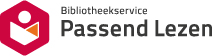 Deze gesproken boeken wil ik graag op mijn wenslijstNaam:	_______________________Telefoon:___________________________Adres:	_______________________Postcode:___________________________Woonplaats:__________________	Provincie:___________________________Lezersnummer:	_____________________Wij verzoeken u op deze wenslijst zoveel mogelijk boeknummers te noteren.Wilt u dit formulier zenden aan:Bibliotheekservice Passend LezenAfdeling KlantencontactPostbus 840102508 AA  Den HaagTelefoonnr.: 	070 – 338 15 00Deze gesproken boeken wil ik graag op mijn wenslijstNaam:	_______________________Telefoon:___________________________Adres:	_______________________Postcode:___________________________Woonplaats:__________________	Provincie:___________________________Lezersnummer:	_____________________Wij verzoeken u op deze wenslijst zoveel mogelijk boeknummers te noteren.Wilt u dit formulier zenden aan:Bibliotheekservice Passend LezenAfdeling KlantencontactPostbus 840102508 AA  Den HaagTelefoonnr.: 	070 – 338 15 00avonAvonturenromanbiogBiografieblinRoman over blindenbyblBijbelse romanchriChristelijk milieudeteDetectiveromandialRoman in dialectdierDierenlevendoktDoktersromanerotErotisch verhaalfamiFamilieromanfantFantasyfiloFilosofische romangehaRoman over gehandicaptengrieGriezelverhaalhistHistorische romanhomoRoman over homoseksualiteithumoHumoristische romanIndoIndonesisch milieuislaIslamitisch milieujeprJeugdproblemenjoodJoods milieukathRooms-katholiek milieukersKerstverhaalkindKinderlevenliefLiefdesromanliteLiteraire roman (klassiek/modern)meisMeisjesromannietOverige romans (niet ingedeeld)oorlOorlogsromanoudmOudere meisjesromanpaasPaasverhaalpoliPolitieke romanpornPornografische romanprotProtestants milieupsycPsychologische romanrassRoman over het rassenvraagstukrealRealistische romanreisReisverhaalschoSchoolverhaalsficScience fictionsintSinterklaasverhaalsociSociale romanspioSpionageromansporSportromansproSprookjesstrkStreek- en boerenromanthriThrillerverhVerhalen en novellenvrouVrouwenlevenwaarWaargebeurdwestWild-west romanzeelZeelevenBoeknummerBoeknummerBoeknummerBoeknummerBoeknummerBoeknummerBoeknummerBoeknummerBoeknummerBoeknummerBoeknummerBoeknummerBoeknummerBoeknummerBoeknummerBoeknummerBoeknummerBoeknummerBoeknummerBoeknummer